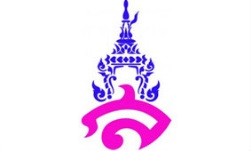 แผนการจัดการเรียนรู้ที่ ๑หน่วยการเรียนรู้ที่ ๑ โคลงสุภาษิตพระราชนิพนธ์     	        	       เรื่อง โคลงสุภาษิตโสฬสไตรยางค์วิชา ภาษาไทย			ชื่อรายวิชา ภาษาไทย ท ๒๒๑๐๒        กลุ่มสาระการเรียนรู้ ภาษาไทยชั้น มัธยมศึกษาปีที่ ๒		ภาคเรียนที่ ๑ ปีการศึกษา ๒๕๖๓	        เวลา ๒ คาบ/๑๐๐ นาทีผู้สอน นายชาครีย์, อาจารย์จารุวัลย์  พิมผนวช มาตรฐานการเรียนรู้ ท ๕.๑ เข้าใจและแสดงความคิดเห็น วิจารณ์วรรณคดีและวรรณกรรมไทยอย่างเห็นคุณค่าและนำมาประยุกต์ใช้ในชีวิตจริงตัวชี้วัดท ๕.๑ ม.๒/๑ สรุปเนื้อหาวรรณคดีและวรรณกรรมที่อ่านในระดับที่ยากขึ้นท ๕.๑ ม.๒/๓ อธิบายคุณค่าของวรรณคดี และวรรณกรรมที่อ่านจุดประสงค์การเรียนรู้	๑. นักเรียนสามารถอธิบายความเป็นมา ประวัติผู้แต่ง ลักษณะคำประพันธ์ และคุณค่าจากเรื่องโคลงสุภาษิตโสฬสไตรยางค์ได้ (K)๒. นักเรียนสามารถถอดคำประพันธ์จากเรื่องโคลงสุภาษิตโสฬสไตรยางค์ได้ (P)	๓. นักเรียนมีความมุ่งมั่นในการทำงานที่ได้รับมอบหมาย (A)สาระสำคัญโคลงสุภาษิตพระราชนิพนธ์ เป็นวรรณคดีคำสอนแต่งโดยใช้โคลงสี่สุภาพมีเนื้อหาเกี่ยวกับการสั่งสอนผู้คนและให้ข้อคิดคติสอนใจ ซึ่งพระบาทสมเด็จพระจุลจอมเกล้าเจ้าอยู่หัวรัชกาลที่ ๕ ทรงโปรดให้กวีในราชสำนักของพระองค์แต่งขึ้นโดยพระองค์เป็นผู้ตรวจแก้ โดยโคลงพระราชนิพนธ์นี้จะแบ่งเป็น ๓ เรื่อง ได้แก่ โคลงสุภาษิตโสฬสไตรยางค์ โคลงสุภาษิตนฤทุมนาการ โคลงสุภาษิตอิศปปกรณัม ซึ่งแต่ละเรื่องมีเนื้อหาและข้อคิดที่แตกต่างกัน ดังนั้นการศึกษาเกี่ยวกับประวัติความเป็นมาของเรื่องลักษณะของคำประพันธ์ เนื้อเรื่อง คุณค่าวรรณคดี และข้อคิด จะทำให้ผู้เรียนมีความเข้าใจในเรื่องราวจากวรรณคดี วิเคราะห์วิจารณ์วรรณคดี สามารถนำความรู้ข้อคิดไปประยุกต์ใช้ในชีวิตประจำวันได้สาระการเรียนรู้๑. วรรณคดีเรื่องโคลงสุภาษิตพระราชนิพนธ์๒. โคลงสุภาษิตโสฬสไตรยางค์ 	๓. การแปลความจากบทประพันธ์คุณลักษณะอันพึงประสงค์๑. ใฝ่เรียนรู้๒. มุ่งมั่นในการทำงานสมรรถนะสำคัญ	๑. ความสามารถในการคิด
	๒. ความสามารถในการสื่อสารกิจกรรมการเรียนรู้ชั่วโมงที่ ๑กิจกรรมนำเข้าสู่บทเรียน๑. นักเรียนร่วมกันอภิปรายแสดงความคิดเห็นเกี่ยวกับคำว่า “โคลงสุภาษิตพระราชนิพนธ์” ในประเด็นต่าง ๆ เช่น โคลง คืออะไร , สุภาษิต คืออะไร , พระราชนิพนธ์ คืออะไร โดยมีครูคอยใช้คำถามกระตุ้นการคิดของนักเรียน จากนั้นครูและนักเรียนร่วมกันสรุปความหมายของคำว่า “โคลงสุภาษิตพระราชนิพนธ์” 	๒. ครูสรุปคำตอบของนักเรียนอีกครั้งแล้วโยงเข้าสู่บทเรียนเรื่อง โคลงสุภาษิตพระราชนิพนธ์กิจกรรมพัฒนาผู้เรียน	๓. นักเรียนศึกษาประวัติความเป็นมา ประวัติผู้แต่ง ลักษณะคำประพันธ์ จากโปรแกรมนำเสนอข้อมูลที่ครูเตรียมมา เรื่อง โคลงสุภาษิตโสฬสไตรยางค์ จากนั้นครูและนักเรียนร่วมกันสนทนา โดยครูใช้คำถามเพื่อกระตุ้นกระบวนการคิดแล้วร่วมกันสรุป ๔. ครูสุ่มถามนักเรียนจำนวน ๒-๓ คน ให้อธิบายถึงประวัติความเป็นมาของโคลงสุภาษิต
พระราชนิพนธ์เพื่อตรวจสอบความเข้าใจของนักเรียนกิจกรรมรวบยอด๕. นักเรียนและครูร่วมกันสรุปความรู้จากการเรียนเรื่อง โคลงสุภาษิตโสฬสไตรยางค์๖. นักเรียนจดบันทึกรายละเอียดเพิ่มเติมลงในสมุดชั่วโมงที่ ๒กิจกรรมนำเข้าสู่บทเรียน๑. นักเรียนร่วมกับทบทวนความรู้เดิม เรื่อง โคลงสุภาษิตโสฬสไตรยางค์ โดยตอบคำถามของครูว่า “โคลงสุภาษิตโสฬสไตรยางค์ มีเนื้อหาเกี่ยวกับอะไร”๒. ครูสรุปคำตอบของนักเรียนอีกครั้ง แล้วโยงเข้าสู่บทเนื้อหาบทเรียน เรื่อง โคลงสุภาษิตโสฬสไตรยางค์กิจกรรมพัฒนาผู้เรียน	๓. นักเรียนศึกษาเนื้อหาและร่วมกันถอดคำประพันธ์ของโคลงสุภาษิตพระราชนิพนธ์ เรื่อง โคลงสุภาษิตโสฬสไตรยางค์ จากโปรแกรมนำเสนอข้อมูลที่ครูเตรียมมา จากนั้นครูและนักเรียนร่วมกันสนทนา โดยครูใช้คำถามเพื่อกระตุ้นกระบวนการคิดแล้วร่วมกันสรุป ๔. ครูสุ่มถามนักเรียนจำนวน ๒-๓ คน ให้อธิบายเนื้อหาของโคลงสุภาษิตพระราชนิพนธ์ เรื่อง โคลงสุภาษิตโสฬสไตรยางค์ เพื่อตรวจสอบความเข้าใจของนักเรียน๕. นักเรียนและครูร่วมกันอภิปราย แลกเปลี่ยนความรู้เกี่ยวกับคำศัพท์ยากที่นักเรียนไม่เข้าใจ	๖. นักเรียนทำใบงานโคลงสุภาษิตพระราชนิพนธ์ เรื่อง โคลงสุภาษิตโสฬสไตรยางค์ 	๗. ตัวแทนนักเรียนเก็บรวบรวมใบงานส่งครูเพื่อบันทึกคะแนนกิจกรรมรวบยอด๘. นักเรียนและครูร่วมกันสรุปความรู้จากการเรียน เรื่อง โคลงสุภาษิตโสฬสไตรยางค์๙. นักเรียนจดบันทึกรายละเอียดเพิ่มเติมลงในสมุดสื่อการเรียนรู้/แหล่งการเรียนรู้	๑. สื่ออิเล็กทรอนิกส์งานนำเสนอ PowerPoint  เรื่อง โคลงสุภาษิตพระราชนิพนธ์	๒. หนังสือวรรณคดีวิจักษ์ ชั้นมัธยมศึกษาปีที่ ๒	๓. เอกสารประกอบการเรียน เรื่อง โคลงสุภาษิตพระราชนิพนธ์	๔. สมุดบันทึกการวัดและประเมินผลบันทึกหลังการสอน๑. ผลการสอน.............................................................................................................................................................................. .............................................................................................................................................................................. .............................................................................................................................................................................. .............................................................................................................................................................................. .............................................................................................................................................................................. ๒. ปัญหาและอุปสรรค.............................................................................................................................................................................. .............................................................................................................................................................................. ..............................................................................................................................................................................๓. ข้อเสนอแนะ.............................................................................................................................................................................. .............................................................................................................................................................................. ..............................................................................................................................................................................ลงชื่อ.......................................................				ลงชื่อ......................................................	(อาจารย์จารุวัลย์  พิมผนวช)					    (นายชาครีย์   คงสีดี)    	   อาจารย์ประจำวิชา					            นักศึกษาฝึกประสบการณ์ความเห็นของหัวหน้ากลุ่มสาระการเรียนรู้วิชาภาษาไทย.............................................................................................................................................................................. ..............................................................................................................................................................................							ลงชื่อ....................................................................								(อาจารย์จารุวัลย์  พิมผนวช)							  หัวหน้ากลุ่มสาระการเรียนรู้วิชาภาษาไทยแบบประเมินคุณลักษณะอันพึงประสงค์ชื่อ..................................................................................................ชั้น............เลขที่...............ภาคเรียนที่........ปีการศึกษา..................คำชี้แจง  การบันทึกให้ทำเครื่องหมาย √  ลงในช่องว่างที่ตรงกับพฤติกรรมที่เกิดขึ้นจริงคุณลักษณะอันพึงประสงค์ : ใฝ่เรียนรู้ มุ่งมั่นในการทำงานลงชื่อ............................................ผู้ประเมิน           (นายชาครีย์  คงสีดี)วัน เดือน ปี ที่ประเมิน........./............/..........เกณฑ์การประเมินแผนการจัดการเรียนรู้ที่ ๒หน่วยการเรียนรู้ที่ ๑ โคลงสุภาษิตพระราชนิพนธ์     	        	       เรื่อง โคลงสุภาษิตนฤทุมนาการ วิชา ภาษาไทย			ชื่อรายวิชา ภาษาไทย ท ๒๒๑๐๒        กลุ่มสาระการเรียนรู้ ภาษาไทยชั้น มัธยมศึกษาปีที่ ๒		ภาคเรียนที่ ๑ ปีการศึกษา ๒๕๖๓	        เวลา ๒ คาบ/๑๐๐ นาทีผู้สอน นายชาครีย์  คงสีดี	, อาจารย์จารุวัลย์  พิมผนวช มาตรฐานการเรียนรู้ ท ๕.๑ เข้าใจและแสดงความคิดเห็น วิจารณ์วรรณคดีและวรรณกรรมไทยอย่างเห็นคุณค่าและนำมาประยุกต์ใช้ในชีวิตจริงตัวชี้วัดท ๕.๑ ม.๒/๑ สรุปเนื้อหาวรรณคดีและวรรณกรรมที่อ่านในระดับที่ยากขึ้นท ๕.๑ ม.๒/๓ อธิบายคุณค่าของวรรณคดี และวรรณกรรมที่อ่านจุดประสงค์การเรียนรู้	๑. นักเรียนสามารถอธิบายความเป็นมา ประวัติผู้แต่ง ลักษณะคำประพันธ์ และคุณค่าจากเรื่องโคลงสุภาษิตนฤทุมนาการได้ (K)๒. นักเรียนสามารถถอดคำประพันธ์จากเรื่องโคลงสุภาษิตนฤทุมนาการได้ (P)	๓. นักเรียนมีความมุ่งมั่นในการทำงานที่ได้รับมอบหมาย (A)สาระสำคัญโคลงสุภาษิตพระราชนิพนธ์ เป็นวรรณคดีคำสอนแต่งโดยใช้โคลงสี่สุภาพมีเนื้อหาเกี่ยวกับการสั่งสอนผู้คนและให้ข้อคิดคติสอนใจ ซึ่งพระบาทสมเด็จพระจุลจอมเกล้าเจ้าอยู่หัวรัชกาลที่ ๕ ทรงโปรดให้กวีในราชสำนักของพระองค์แต่งขึ้นโดยพระองค์เป็นผู้ตรวจแก้ โดยโคลงพระราชนิพนธ์นี้จะแบ่งเป็น ๓ เรื่อง ได้แก่ โคลงสุภาษิตโสฬสไตรยางค์ โคลงสุภาษิตนฤทุมนาการ โคลงสุภาษิตอิศปปกรณัม ซึ่งแต่ละเรื่องมีเนื้อหาและข้อคิดที่แตกต่างกัน ดังนั้นการศึกษาเกี่ยวกับประวัติความเป็นมาของเรื่องลักษณะของคำประพันธ์ เนื้อเรื่อง คุณค่าวรรณคดี และข้อคิด จะทำให้ผู้เรียนมีความเข้าใจในเรื่องราวจากวรรณคดี วิเคราะห์วิจารณ์วรรณคดี สามารถนำความรู้ข้อคิดไปประยุกต์ใช้ในชีวิตประจำวันได้สาระการเรียนรู้๑. วรรณคดีเรื่องโคลงสุภาษิตพระราชนิพนธ์๒. โคลงสุภาษิตนฤทุมนาการ	๓. การแปลความจากบทประพันธ์คุณลักษณะอันพึงประสงค์๑. ใฝ่เรียนรู้๒. มุ่งมั่นในการทำงานสมรรถนะสำคัญ	๑. ความสามารถในการคิด
	๒. ความสามารถในการสื่อสารกิจกรรมการเรียนรู้ชั่วโมงที่ ๑กิจกรรมนำเข้าสู่บทเรียน	๑. นักเรียนและครูร่วมกันสนทนาเกี่ยวกับสิ่งต่าง ๆ ที่นักเรียนเคยทำในอดีตทั้งที่เป็นสิ่งที่ควรทำและสิ่งที่ไม่ควรทำ เพราะเป็นสาเหตุทำให้เกิดความรู้สึกเสียใจ		๒. ครูสรุปความคิดของนักเรียน จากนั้นโยงเข้าสู่เนื้อหาบทเรียน เรื่อง โคลงสุภาษิตนฤทุมนาการ กิจกรรมพัฒนาผู้เรียน	๓. นักเรียนศึกษาประวัติความเป็นมา ประวัติผู้แต่ง ลักษณะคำประพันธ์ จากโปรแกรมนำเสนอข้อมูลที่ครูเตรียมมา เรื่อง โคลงสุภาษิตนฤทุมนาการ จากนั้นครูและนักเรียนร่วมกันสนทนา โดยครูใช้คำถามเพื่อกระตุ้นกระบวนการคิดแล้วร่วมกันสรุป ๔. ครูสุ่มถามนักเรียนจำนวน ๒-๓ คน ให้อธิบายถึงประวัติความเป็นมาของโคลงสุภาษิตนฤทุมนาการ เพื่อตรวจสอบความเข้าใจของนักเรียนกิจกรรมรวบยอด๕. นักเรียนและครูร่วมกันสรุปความรู้จากการเรียนเรื่อง โคลงสุภาษิตนฤทุมนาการ๖. นักเรียนจดบันทึกรายละเอียดเพิ่มเติมลงในสมุดชั่วโมงที่ ๒กิจกรรมนำเข้าสู่บทเรียน๑. นักเรียนร่วมกับทบทวนความรู้เดิม เรื่อง โคลงสุภาษิตนฤทุมนาการ โดยตอบคำถามของครูว่า “โคลงสุภาษิตนฤทุมนาการ มีเนื้อหาเกี่ยวกับอะไร”๒. ครูสรุปคำตอบของนักเรียนอีกครั้ง แล้วโยงเข้าสู่บทเนื้อหาบทเรียน เรื่อง โคลงสุภาษิตนฤทุมนาการกิจกรรมพัฒนาผู้เรียน	๓. นักเรียนศึกษาเนื้อหาและร่วมกันถอดคำประพันธ์ของโคลงสุภาษิตพระราชนิพนธ์ เรื่อง โคลงสุภาษิตนฤทุมนาการ จากโปรแกรมนำเสนอข้อมูลที่ครูเตรียมมา จากนั้นครูและนักเรียนร่วมกันสนทนา โดยครูใช้คำถามเพื่อกระตุ้นกระบวนการคิดแล้วร่วมกันสรุป ๔. ครูสุ่มถามนักเรียนจำนวน ๒-๓ คน ให้อธิบายเนื้อหาของโคลงสุภาษิตพระราชนิพนธ์ เรื่อง โคลงสุภาษิตนฤทุมนาการ เพื่อตรวจสอบความเข้าใจของนักเรียน๕. นักเรียนและครูร่วมกันอภิปราย แลกเปลี่ยนความรู้เกี่ยวกับคำศัพท์ยากที่นักเรียนไม่เข้าใจ	๖. นักเรียนทำใบงานโคลงสุภาษิตพระราชนิพนธ์ เรื่อง โคลงสุภาษิตนฤทุมนาการ	๗. ตัวแทนนักเรียนเก็บรวบรวมใบงานส่งครูเพื่อบันทึกคะแนนกิจกรรมรวบยอด๘. นักเรียนและครูร่วมกันสรุปความรู้จากการเรียน เรื่อง โคลงสุภาษิตนฤทุมนาการ๙. นักเรียนจดบันทึกรายละเอียดเพิ่มเติมลงในสมุดสื่อการเรียนรู้/แหล่งการเรียนรู้	๑. สื่ออิเล็กทรอนิกส์งานนำเสนอ PowerPoint เรื่อง โคลงสุภาษิตพระราชนิพนธ์	๒. หนังสือวรรณคดีวิจักษ์ ชั้นมัธยมศึกษาปีที่ ๒	๓. เอกสารประกอบการเรียน เรื่อง โคลงสุภาษิตพระราชนิพนธ์	๔. สมุดบันทึกการวัดและประเมินผลบันทึกหลังการสอน๑. ผลการสอน.............................................................................................................................................................................. .............................................................................................................................................................................. .............................................................................................................................................................................. .............................................................................................................................................................................. .............................................................................................................................................................................. ๒. ปัญหาและอุปสรรค.............................................................................................................................................................................. .............................................................................................................................................................................. ..............................................................................................................................................................................๓. ข้อเสนอแนะ.............................................................................................................................................................................. .............................................................................................................................................................................. ..............................................................................................................................................................................ลงชื่อ.......................................................				ลงชื่อ......................................................	(อาจารย์จารุวัลย์  พิมผนวช)					    (นายชาครีย์   คงสีดี)    	   อาจารย์ประจำวิชา					            นักศึกษาฝึกประสบการณ์ความเห็นของหัวหน้ากลุ่มสาระการเรียนรู้วิชาภาษาไทย.............................................................................................................................................................................. ..............................................................................................................................................................................							ลงชื่อ....................................................................								(อาจารย์จารุวัลย์  พิมผนวช)								   หัวหน้ากลุ่มสาระการเรียนรู้วิชาภาษาไทยแบบประเมินคุณลักษณะอันพึงประสงค์ชื่อ..................................................................................................ชั้น............เลขที่...............ภาคเรียนที่........ปีการศึกษา..................คำชี้แจง  การบันทึกให้ทำเครื่องหมาย √  ลงในช่องว่างที่ตรงกับพฤติกรรมที่เกิดขึ้นจริงคุณลักษณะอันพึงประสงค์ : ใฝ่เรียนรู้ มุ่งมั่นในการทำงานลงชื่อ............................................ผู้ประเมิน        (นายชาครีย์  คงสีดี)วัน เดือน ปี ที่ประเมิน........./............/..........เกณฑ์การประเมินแผนการจัดการเรียนรู้ที่ ๓หน่วยการเรียนรู้ที่ ๑ โคลงสุภาษิตพระราชนิพนธ์     	        	       เรื่อง โคลงสุภาษิตอิศปปกรณัมวิชา ภาษาไทย			ชื่อรายวิชา ภาษาไทย ท ๒๒๑๐๒        กลุ่มสาระการเรียนรู้ ภาษาไทยชั้น มัธยมศึกษาปีที่ ๒		ภาคเรียนที่ ๑ ปีการศึกษา ๒๕๖๓	        เวลา ๒ คาบ/๑๐๐ นาทีผู้สอน นายชาครีย์ คงสีดี		ครูพี่เลี้ยง อาจารย์จารุวัลย์  พิมผนวช มาตรฐานการเรียนรู้ ท ๕.๑ เข้าใจและแสดงความคิดเห็น วิจารณ์วรรณคดีและวรรณกรรมไทยอย่างเห็นคุณค่าและนำมาประยุกต์ใช้ในชีวิตจริงตัวชี้วัดท ๕.๑ ม.๒/๑ สรุปเนื้อหาวรรณคดีและวรรณกรรมที่อ่านในระดับที่ยากขึ้นท ๕.๑ ม.๒/๓ อธิบายคุณค่าของวรรณคดี และวรรณกรรมที่อ่านจุดประสงค์การเรียนรู้	๑. นักเรียนสามารถอธิบายความเป็นมา ประวัติผู้แต่ง ลักษณะคำประพันธ์ และคุณค่าจากเรื่องโคลงสุภาษิตอิศปปกรณัมได้ (K)๒. นักเรียนสามารถถอดคำประพันธ์จากเรื่องโคลงสุภาษิตอิศปปกรณัมได้ (P)	๓. นักเรียนมีความมุ่งมั่นในการทำงานที่ได้รับมอบหมาย (A)สาระสำคัญโคลงสุภาษิตพระราชนิพนธ์ เป็นวรรณคดีคำสอนแต่งโดยใช้โคลงสี่สุภาพมีเนื้อหาเกี่ยวกับการสั่งสอนผู้คนและให้ข้อคิดคติสอนใจ ซึ่งพระบาทสมเด็จพระจุลจอมเกล้าเจ้าอยู่หัวรัชกาลที่ ๕ ทรงโปรดให้กวีในราชสำนักของพระองค์แต่งขึ้นโดยพระองค์เป็นผู้ตรวจแก้ โดยโคลงพระราชนิพนธ์นี้จะแบ่งเป็น ๓ เรื่อง ได้แก่ โคลงสุภาษิตโสฬสไตรยางค์ โคลงสุภาษิตนฤทุมนาการ โคลงสุภาษิตอิศปปกรณัม ซึ่งแต่ละเรื่องมีเนื้อหาและข้อคิดที่แตกต่างกัน ดังนั้นการศึกษาเกี่ยวกับประวัติความเป็นมาของเรื่องลักษณะของคำประพันธ์ เนื้อเรื่อง คุณค่าวรรณคดี และข้อคิด จะทำให้ผู้เรียนมีความเข้าใจในเรื่องราวจากวรรณคดี วิเคราะห์วิจารณ์วรรณคดี สามารถนำความรู้ข้อคิดไปประยุกต์ใช้ในชีวิตประจำวันได้สาระการเรียนรู้๑. วรรณคดีเรื่องโคลงสุภาษิตพระราชนิพนธ์๒. โคลงสุภาษิตอิศปปกรณัม	๓. การแปลความจากบทประพันธ์คุณลักษณะอันพึงประสงค์๑. ใฝ่เรียนรู้๒. มุ่งมั่นในการทำงานสมรรถนะสำคัญ	๑. ความสามารถในการคิด
	๒. ความสามารถในการสื่อสารกิจกรรมการเรียนรู้ชั่วโมงที่ ๑กิจกรรมนำเข้าสู่บทเรียน	๑. ครูเล่านิทานอีสปเรื่อง กระต่ายกับเต่า ให้นักเรียนฟัง แล้วให้นักเรียนร่วมกันสรุปความรู้และข้อคิดที่ได้รับ		๒. ครูสรุปความรู้และข้อคิดของนักเรียน จากนั้นโยงเข้าสู่เนื้อหาบทเรียน เรื่อง โคลงสุภาษิตอิศปปกรณัมกิจกรรมพัฒนาผู้เรียน	๓. นักเรียนศึกษาประวัติความเป็นมา ประวัติผู้แต่ง ลักษณะคำประพันธ์ จากโปรแกรมนำเสนอข้อมูลที่ครูเตรียมมา เรื่อง โคลงสุภาษิตอิศปปกรณัม จากนั้นครูและนักเรียนร่วมกันสนทนา โดยครูใช้คำถามเพื่อกระตุ้นกระบวนการคิดแล้วร่วมกันสรุป ๔. ครูสุ่มถามนักเรียนจำนวน ๒-๓ คน ให้อธิบายถึงประวัติความเป็นมาของโคลงสุภาษิตอิศปปกรณัม เพื่อตรวจสอบความเข้าใจของนักเรียนกิจกรรมรวบยอด๕. นักเรียนและครูร่วมกันสรุปความรู้จากการเรียนเรื่อง โคลงสุภาษิตอิศปปกรณัม๖. นักเรียนจดบันทึกรายละเอียดเพิ่มเติมลงในสมุดชั่วโมงที่ ๒กิจกรรมนำเข้าสู่บทเรียน๑. นักเรียนร่วมกับทบทวนความรู้เดิม เรื่อง โคลงสุภาษิตอิศปปกรณัม โดยตอบคำถามของครูว่า “โคลงสุภาษิตอิศปปกรณัม มีเนื้อหาเกี่ยวกับอะไร”๒. ครูสรุปคำตอบของนักเรียนอีกครั้ง แล้วโยงเข้าสู่บทเนื้อหาบทเรียน เรื่อง โคลงสุภาษิตอิศปปกรณัมกิจกรรมพัฒนาผู้เรียน	๓. นักเรียนศึกษาเนื้อหาและร่วมกันถอดคำประพันธ์ของโคลงสุภาษิตพระราชนิพนธ์ เรื่อง โคลงสุภาษิตอิศปปกรณัม จากโปรแกรมนำเสนอข้อมูลที่ครูเตรียมมา จากนั้นครูและนักเรียนร่วมกันสนทนา โดยครูใช้คำถามเพื่อกระตุ้นกระบวนการคิดแล้วร่วมกันสรุป ๔. ครูสุ่มถามนักเรียนจำนวน ๒-๓ คน ให้อธิบายเนื้อหาของโคลงสุภาษิตพระราชนิพนธ์ เรื่อง โคลงสุภาษิตอิศปปกรณัม เพื่อตรวจสอบความเข้าใจของนักเรียน๕. นักเรียนและครูร่วมกันอภิปราย แลกเปลี่ยนความรู้เกี่ยวกับคำศัพท์ยากที่นักเรียนไม่เข้าใจ	๖. นักเรียนทำใบงานโคลงสุภาษิตพระราชนิพนธ์ เรื่อง โคลงสุภาษิตอิศปปกรณัม	๗. ตัวแทนนักเรียนเก็บรวบรวมใบงานส่งครูเพื่อบันทึกคะแนนกิจกรรมรวบยอด๘. นักเรียนและครูร่วมกันสรุปความรู้จากการเรียน เรื่อง โคลงสุภาษิตอิศปปกรณัม๙. นักเรียนจดบันทึกรายละเอียดเพิ่มเติมลงในสมุดสื่อการเรียนรู้/แหล่งการเรียนรู้	๑. สื่ออิเล็กทรอนิกส์งานนำเสนอ PowerPoint เรื่อง โคลงสุภาษิตพระราชนิพนธ์	๒. หนังสือวรรณคดีวิจักษ์ ชั้นมัธยมศึกษาปีที่ ๒	๓. เอกสารประกอบการเรียน เรื่อง โคลงสุภาษิตพระราชนิพนธ์	๔. สมุดบันทึกการวัดและประเมินผลบันทึกหลังการสอน๑. ผลการสอน.............................................................................................................................................................................. .............................................................................................................................................................................. .............................................................................................................................................................................. .............................................................................................................................................................................. .............................................................................................................................................................................. ๒. ปัญหาและอุปสรรค.............................................................................................................................................................................. .............................................................................................................................................................................. ..............................................................................................................................................................................๓. ข้อเสนอแนะ.............................................................................................................................................................................. .............................................................................................................................................................................. ..............................................................................................................................................................................ลงชื่อ.......................................................				ลงชื่อ......................................................	(อาจารย์จารุวัลย์  พิมผนวช)					    (นายชาครีย์   คงสีดี)    	   อาจารย์ประจำวิชา					            นักศึกษาฝึกประสบการณ์ความเห็นของหัวหน้ากลุ่มสาระการเรียนรู้วิชาภาษาไทย.............................................................................................................................................................................. ..............................................................................................................................................................................							ลงชื่อ....................................................................								(อาจารย์จารุวัลย์  พิมผนวช)								   หัวหน้ากลุ่มสาระการเรียนรู้วิชาภาษาไทยแบบประเมินคุณลักษณะอันพึงประสงค์ชื่อ..................................................................................................ชั้น............เลขที่...............ภาคเรียนที่........ปีการศึกษา..................คำชี้แจง  การบันทึกให้ทำเครื่องหมาย √  ลงในช่องว่างที่ตรงกับพฤติกรรมที่เกิดขึ้นจริงคุณลักษณะอันพึงประสงค์ : ใฝ่เรียนรู้ มุ่งมั่นในการทำงานลงชื่อ............................................ผู้ประเมิน        (นายชาครีย์  คงสีดี)วัน เดือน ปี ที่ประเมิน........./............/..........เกณฑ์การประเมินแผนการจัดการเรียนรู้ที่ ๔หน่วยการเรียนรู้ที่ ๒ ฟัง ดู พูด ได้สาระ     	        	    	     เรื่อง องค์ประกอบของการสื่อสารวิชา ภาษาไทย			ชื่อรายวิชา ภาษาไทย ท ๒๒๑๐๒	        กลุ่มสาระการเรียนรู้ ภาษาไทยชั้น มัธยมศึกษาปีที่ ๒		ภาคเรียนที่ ๒ ปีการศึกษา ๒๕๖๓	        เวลา ๑ คาบ/๕๐ นาทีผู้สอน นายชาครีย์  คงสีดี		ครูพี่เลี้ยง อาจารย์จารุวัลย์  พิมผนวชมาตรฐานการเรียนรู้ มาตรฐาน ท ๒.๓ สามารถเลือกฟังและดูอย่างมีวิจารณญาณ และพูดแสดงความรู้ความคิดและความรู้สึกในโอกาสต่าง ๆ อย่างมีวิจารณญาณและสร้างสรรค์ตัวชี้วัด	ท ๓.๑ ม. ๒/๑ พูดสรุปใจความสำคัญจากเรื่องที่ฟังและดูจุดประสงค์การเรียนรู้	๑. นักเรียนสามารถบอกองค์ประกอบของการสื่อสารได้ (K)๒. นักเรียนสามารถบอกลักษณะองค์ประกอบของการสื่อสารได้ (P)	๓. นักเรียนมีความมุ่งมั่นในการทำงานที่ได้รับมอบหมาย (A)	สาระสำคัญ	การสื่อสาร เป็นกระบวนการถ่ายทอดความรู้ความคิดจากผู้ส่งไปยังผู้รับ โดยผ่านช่องทางต่าง ๆ เพื่อให้เกิดความเข้าใจที่ตรงกัน ดังนั้นการศึกษาเกี่ยวกับความหมาย องค์ประกอบของการสื่อสาร ประเภทของใช้ภาษาเพื่อการสื่อสาร รวมถึงสื่อในชีวิตประจำวัน จะทำให้ผู้เรียนเข้าใจลักษณะของการสื่อสาร รวมถึงการเลือกใช้สื่อหรือช่องทางในการสื่อสารที่ถูกต้องได้สาระการเรียนรู้	๑. ประเภทของภาษาที่ใช้ในการสื่อสาร
 	๒. องค์ประกอบของการสื่อสารคุณลักษณะอันพึงประสงค์๑. ใฝ่เรียนรู้๒. มุ่งมั่นในการทำงานสมรรถนะสำคัญ	๑. ความสามารถในการคิด
	๒. ความสามารถในการสื่อสารกิจกรรมการเรียนรู้กิจกรรมนำเข้าสู่บทเรียน	๑. นักเรียนเล่นเกม “บอกใบ้ทายคำ” โดยครูมีสลากสำนวนไทยจำนวน ๑๐ สำนวน แบ่งนักเรียนเป็น ๓-๔ กลุ่ม แล้วส่งตัวแทนมาจับสลากแล้วใช้ท่าทางในการบอกใบ้สำนวนให้เพื่อนในห้องทายว่าเป็นสำนวนอะไร โดยห้ามใช้คำพูด ๒. ครูสรุปผลการเล่นเกม แล้วเชื่อมโยงเข้าสู่เนื้อหาบทเรียน เรื่อง องค์ประกอบของการสื่อสารกิจกรรมพัฒนาผู้เรียน	๓. นักเรียนร่วมกันสนทนาเกี่ยวกับประเภทของภาษาที่ใช้ในการสื่อสาร ๒ ประเภท คือ วัจนภาษา และอวัจนภาษา โดยมีครูคอยใช้คำถามกระตุ้นการคิดและคอยอธิบายรายละเอียดเพิ่มเติมและยกตัวอย่างประกอบ จากนั้นร่วมกันสรุปความรู้เพิ่มเติม	๔. นักเรียนร่วมกันแสดงความคิดเห็นเกี่ยวกับองค์ประกอบของการสื่อสารตามความคิดของนักเรียน จากนั้นครูสรุปความคิดเห็นของนักเรียน แล้วอธิบายเกี่ยวกับองค์ประกอบของการสื่อสารทั้ง ๕ องค์ประกอบผ่านงานนำเสนอ PowerPoint  เรื่อง องค์ประกอบของการสื่อสาร  	๕. ครุสุ่มถามนักเรียนเป็นรายบุคคล จำนวน ๒-๓ คน ให้บอกชื่อองค์ประกอบของการสื่อสาร เพื่อตรวจสอบความเข้าใจของนักเรียน๖. นักเรียนศึกษาลักษณะองค์ประกอบของการสื่อสารจากแผนภาพและข้อมูลจากงานนำเสนอ PowerPoint โดยมีครูคอยใช้คำถามกระตุ้นการคิด นำสนทนา และอธิบายรายละเอียดเพิ่มเติม จนครบ
ทุกองค์ประกอบของการสื่อสาร จากนั้นครุสุ่มถามนักเรียนเป็นรายบุคคล จำนวน ๓-๕ คน ให้อธิบายเกี่ยวกับลักษณะองค์ประกอบของการสื่อสาร เพื่อตรวจสอบความเข้าใจของนักเรียน 	๗. นักเรียนพิจารณาสื่อในชีวิตประจำวันทั้ง ๓ ประเภท ได้แก่ สื่อสิ่งพิมพ์  สื่อวิทยุโทรทัศน์ และสื่อสังคมออนไลน์ แล้วร่วมกันสนทนาเกี่ยวกับสื่อในชีวิตประจำวันแต่ละประเภท พร้อมยกตัวอย่างสื่อ
แต่ละประเภทที่นักเรียนรู้จักและนิยมใช้ จากนั้นครูและนักเรียนร่วมกันสรุปกิจกรรมรวบยอด	๘. ครูและนักเรียนร่วมกันสรุปความรู้เกี่ยวกับองค์ประกอบของการสื่อสารร่วมกันอีกครั้ง นักเรียนจดบันทึกรายละเอียดเพิ่มเติมลงในสมุดสื่อการเรียนรู้/แหล่งการเรียนรู้	๑. สื่ออิเล็กทรอนิกส์งานนำเสนอ PowerPoint  เรื่อง องค์ประกอบของการสื่อสาร๒. สมุดจดบันทึก การวัดและประเมินผลบันทึกหลังการสอน๑. ผลการสอน.............................................................................................................................................................................. .............................................................................................................................................................................. .............................................................................................................................................................................. .............................................................................................................................................................................. .............................................................................................................................................................................. ๒. ปัญหาและอุปสรรค.............................................................................................................................................................................. .............................................................................................................................................................................. ..............................................................................................................................................................................๓. ข้อเสนอแนะ.............................................................................................................................................................................. .............................................................................................................................................................................. ..............................................................................................................................................................................ลงชื่อ.......................................................				ลงชื่อ......................................................	(อาจารย์จารุวัลย์  พิมผนวช)					    (นายชาครีย์   คงสีดี)    	   อาจารย์ประจำวิชา					            นักศึกษาฝึกประสบการณ์ความเห็นของหัวหน้ากลุ่มสาระการเรียนรู้วิชาภาษาไทย.............................................................................................................................................................................. ..............................................................................................................................................................................							ลงชื่อ....................................................................								(อาจารย์จารุวัลย์  พิมผนวช)								   หัวหน้ากลุ่มสาระการเรียนรู้วิชาภาษาไทยแบบประเมินคุณลักษณะอันพึงประสงค์ชื่อ..................................................................................................ชั้น............เลขที่...............ภาคเรียนที่........ปีการศึกษา..................คำชี้แจง  การบันทึกให้ทำเครื่องหมาย √  ลงในช่องว่างที่ตรงกับพฤติกรรมที่เกิดขึ้นจริงคุณลักษณะอันพึงประสงค์ : ใฝ่เรียนรู้ มุ่งมั่นในการทำงานลงชื่อ............................................ผู้ประเมิน        (นายชาครีย์  คงสีดี)วัน เดือน ปี ที่ประเมิน........./............/..........เกณฑ์การประเมินแผนการจัดการเรียนรู้ที่ ๕หน่วยการเรียนรู้ที่ ๒ ฟัง ดู พูด ได้สาระ     	     เรื่อง การพูดสรุปใจความสำคัญจากเรื่องที่ฟังและดูวิชา ภาษาไทย			ชื่อรายวิชา ภาษาไทย ท ๒๒๑๐๑๒      กลุ่มสาระการเรียนรู้ ภาษาไทยชั้น มัธยมศึกษาปีที่ ๒		ภาคเรียนที่ ๒ ปีการศึกษา ๒๕๖๓	        เวลา ๑ คาบ/๕๐ นาทีผู้สอน นายชาครีย์  คงสีดี		ครูพี่เลี้ยง คุณครูจารุวัลย์  พิมผนวชมาตรฐานการเรียนรู้ มาตรฐาน ท ๒.๓ สามารถเลือกฟังและดูอย่างมีวิจารณญาณ และพูดแสดงความรู้ความคิดและความรู้สึกในโอกาสต่าง ๆ อย่างมีวิจารณญาณและสร้างสรรค์ตัวชี้วัด	ท ๓.๑ ม. ๒/๑ พูดสรุปใจความสำคัญจากเรื่องที่ฟังและดู	ท ๓.๑ ม.๒/๖ มีมารยาทในการฟัง การดู และการพูด    จุดประสงค์การเรียนรู้	๑. นักเรียนสามารถสรุปหลักการพูดสรุปความจากเรื่องที่ฟังและดู (K)	๒. นักเรียนพูดสรุปความจากเรื่องที่ฟังและดูได้ (P)	๓. นักเรียนมีมารยาทในการฟัง การดู และการพูด (A)	สาระสำคัญ	การพูดสรุปความต้องใช้ภาษาที่เข้าใจง่าย มีสาระสำคัญครบถ้วนตรงตามข้อเท็จจริงของเรื่อง และอ้างอิงแหล่งที่มาให้ชัดเจน โดยใช้ทักษะการจับใจความสำคัญ สรุปความ อธิบายรายละเอียด และแสดงความคิดเห็นจากเรื่องเพื่อนำไปสู่การพูดสรุปความจากเรื่องที่ฟังและดู  ซึ่งการพูดสรุปใจความสำคัญ จากเรื่องที่ฟังและดู เพื่อนำข้อคิดมาประยุกต์ใช้ในการดำเนินชีวิต ต้องมีความรู้เรื่องหลักการฟัง การดู และการพูด และมีมารยาทในการฟัง การดู และการพูดสาระการเรียนรู้	๑. ความหมายของการพูดสรุปใจความสำคัญ๒. ขั้นตอนพูดสรุปใจความสำคัญคุณลักษณะอันพึงประสงค์๑. ใฝ่เรียนรู้๒. มุ่งมั่นในการทำงานสมรรถนะสำคัญ	๑. ความสามารถในการคิด
	๒. ความสามารถในการสื่อสารกิจกรรมการเรียนรู้กิจกรรมนำเข้าสู่บทเรียน	๑. นักเรียนทบทวนความรู้เกี่ยวกับองค์ประกอบของการสื่อสารที่ได้เรียนไปในคาบที่แล้ว โดยมีครูคอยใช้คำถามกระตุ้นการคิดของนักเรียน ๒. ครูสรุปความรู้ของนักเรียน แล้วเชื่อมโยงเข้าสู่เนื้อหาบทเรียน เรื่อง การพูดสรุปใจความสำคัญจากเรื่องที่ฟังและดูกิจกรรมพัฒนาผู้เรียน	๓. นักเรียนศึกษาความหมายของการพูด การสรุปความ และการสรุปความจากเรื่องที่ฟังและดู จากงานนำเสนอที่ครูเตรียมมา โดยมีครูคอยอธิบายประกอบการสังเกตแล้วร่วมกันสรุป 	๔. นักเรียนศึกษาขั้นตอนการสรุปความจากเรื่องที่ฟังและดู โดยครูคอยอธิบายและยกตัวอย่างประกอบเกี่ยวกับหลักการทีละข้อ แล้วใช้คำถามนำสนทนาเพื่อกระตุ้นกระบวนการคิดของนักเรียน นักเรียนร่วมกันแสดงความคิดเห็นแล้วร่วมกันสรุป 	๕. จากนั้นครูสุ่มถามนักเรียน ๒-๓ คน ให้อธิบายขั้นตอนของการสรุปใจความสำคัญ เพื่อตรวจสอบความเข้าใจของนักเรียน	
 	๖. นักเรียนปฏิบัติตามหลักการพูดสรุปใจความสำคัญ โดยรับชมวีดีโอโฆษณา “เจ๊ดาตลาดแตก” จำนวน ๑ ครั้ง เพื่อให้เข้าใจว่าเรื่องราวในโฆษณานั้นเป็นเรื่องราวเกี่ยวกับอะไร พร้อมตอบคำถามในใจเกี่ยวกับประเด็น ใคร ทำอะไร ที่ไหน เมื่อไร อย่างไร เป็นต้น จากนั้นนักเรียนร่วมกันแสดงความคิดเห็นโดยมีครูคอยใช้คำถามกระตุ้นการคิดและอธิบายเพิ่มเติม 	๗. นักเรียนชมวีดีโอโฆษณา “เจ๊ดาตลาดแตก” เป็นครั้งที่ ๒ โดยครั้งนี้นักเรียนจะพิจารณาหาใจความสำคัญของโฆษณา แล้วบันทึกรายละเอียดลงในสมุด  	๘. จากนั้นนักเรียนเขียนเรียบเรียงใจความสำคัญด้วยสำนวนภาษาของตนเองแล้วฝึกพูด
 	๙. ครูสุ่มตัวแทนนักเรียน ๒-๓ คน ออกมาพูดสรุปใจความสำคัญจากโฆษณาหน้าชั้นเรียน ครูให้คำแนะนำเพิ่มเติมเกี่ยวกับการพูดของนักเรียนจากนั้นร่วมกันสรุปอีกครั้งหนึ่งกิจกรรมรวบยอด	๑๐. ครูและนักเรียนร่วมกันสรุปความรู้เกี่ยวกับการพูดสรุปใจความสำคัญจากเรื่องที่ฟังและดูร่วมกันอีกครั้ง นักเรียนจดบันทึกรายละเอียดเพิ่มเติมลงในสมุดสื่อการเรียนรู้/แหล่งการเรียนรู้	๑. สื่ออิเล็กทรอนิกส์งานนำเสนอ PowerPoint  เรื่อง การพูดสรุปใจความสำคัญจากเรื่องที่ฟังและดู	๒. วีดีโอโฆษณา “เจ๊ดาตลาดแตก”๓. สมุดจดบันทึกการวัดและประเมินผลบันทึกหลังการสอน๑. ผลการสอน.............................................................................................................................................................................. .............................................................................................................................................................................. .............................................................................................................................................................................. .............................................................................................................................................................................. .............................................................................................................................................................................. ๒. ปัญหาและอุปสรรค.............................................................................................................................................................................. .............................................................................................................................................................................. ..............................................................................................................................................................................๓. ข้อเสนอแนะ.............................................................................................................................................................................. .............................................................................................................................................................................. ..............................................................................................................................................................................ลงชื่อ.......................................................				ลงชื่อ......................................................	(อาจารย์จารุวัลย์  พิมผนวช)					    (นายชาครีย์   คงสีดี)    	   อาจารย์ประจำวิชา					            นักศึกษาฝึกประสบการณ์ความเห็นของหัวหน้ากลุ่มสาระการเรียนรู้วิชาภาษาไทย.............................................................................................................................................................................. ..............................................................................................................................................................................							ลงชื่อ....................................................................								(อาจารย์จารุวัลย์  พิมผนวช)								   หัวหน้ากลุ่มสาระการเรียนรู้วิชาภาษาไทยแบบประเมินคุณลักษณะอันพึงประสงค์ชื่อ..................................................................................................ชั้น............เลขที่...............ภาคเรียนที่........ปีการศึกษา..................คำชี้แจง  การบันทึกให้ทำเครื่องหมาย √  ลงในช่องว่างที่ตรงกับพฤติกรรมที่เกิดขึ้นจริงคุณลักษณะอันพึงประสงค์ : ใฝ่เรียนรู้ มุ่งมั่นในการทำงานลงชื่อ............................................ผู้ประเมิน        (นายชาครีย์  คงสีดี)วัน เดือน ปี ที่ประเมิน........./............/..........เกณฑ์การประเมินแผนการจัดการเรียนรู้ที่ ๖หน่วยการเรียนรู้ที่ ๒ ฟัง ดู พูด ได้สาระ     เรื่อง การพูดวิเคราะห์ข้อเท็จจริง ข้อคิดเห็น จากเรื่องที่ฟังและดูวิชา ภาษาไทย			ชื่อรายวิชา ภาษาไทย ท ๒๒๑๐๒	        กลุ่มสาระการเรียนรู้ ภาษาไทยชั้น มัธยมศึกษาปีที่ ๒		ภาคเรียนที่ ๒ ปีการศึกษา ๒๕๖๓	        เวลา ๒ คาบ/๑๐๐ นาทีผู้สอน นายชาครีย์  คงสีดี		ครูพี่เลี้ยง อาจารย์จารุวัลย์  พิมผนวชมาตรฐานการเรียนรู้ มาตรฐาน ท ๒.๓ สามารถเลือกฟังและดูอย่างมีวิจารณญาณ และพูดแสดงความรู้ความคิดและความรู้สึกในโอกาสต่าง ๆ อย่างมีวิจารณญาณและสร้างสรรค์ตัวชี้วัด	ท ๓.๑ ม. ๒/๒ วิเคราะห์ข้อเท็จจริง ข้อคิดเห็น และความน่าเชื่อถือของข่าวสารจากสื่อต่าง ๆท ๓.๑ ม. ๒/๖ มีมารยาทในการฟัง การดู และการพูดจุดประสงค์การเรียนรู้	๑. นักเรียนอธิบายหลักการวิเคราะห์ข้อเท็จจริง ข้อคิดเห็น และความน่าเชื่อถือของข่าวสารจากสื่อต่าง ๆ ได้ (K)	๒. นักเรียนพูดวิเคราะห์ข้อเท็จจริง ข้อคิดเห็น และความน่าเชื่อถือของข่าวสารจากสื่อต่าง ๆ ได้ (P)	๓. นักเรียนมีมารยาทในการฟัง การดู การพูด (A)สาระสำคัญ	การรับรู้ข่าวสารจากสื่อต่าง ๆ เป็นสิ่งที่ต้องให้ความสำคัญเพราะในโลกยุคข้อมูลข่าวสารเช่นนี้ต้องรู้จักวิเคราะห์ข้อเท็จจริงและข้อคิดเห็น และสามารถเชื่อมโยงความสัมพันธ์โดยใช้พื้นฐานของความคิดอย่างมีเหตุผลสามารถประเมินค่าและปฏิบัติการข่าวสารเหล่านั้นได้อย่างเหมาะสม อันจะก่อให้เกิดประโยชน์ทั้งต่อตนเองและผู้อื่นการพูดวิเคราะห์ข้อเท็จจริงข้อคิดเห็นจากเรื่องที่ฟังและดูมีสาระสำคัญครบถ้วนตรงตามข้อเท็จจริงของเรื่อง และอ้างอิงแหล่งที่มาให้ชัดเจนสาระการเรียนรู้	๑. หลักการพิจารณาข้อเท็จจริง ข้อคิดเห็น และความน่าเชื่อถือของสื่อต่าง ๆคุณลักษณะอันพึงประสงค์๑. ใฝ่เรียนรู้๒. มุ่งมั่นในการทำงานสมรรถนะสำคัญ	๑. ความสามารถในการคิด
	๒. ความสามารถในการสื่อสารกิจกรรมการเรียนรู้กิจกรรมนำเข้าสู่บทเรียน	๑. ครูใช้คำถามกระตุ้นความคิดของเรียน ดังนี้ นักเรียนชอบฟังหรือดูข่าวประเภทใดมากที่สุด เพราะอะไร	๒. ครูสรุปคำตอบของนักเรียน จากนั้นเชื่อมโยงเข้าสู่เนื้อหาบทเรียน เรื่อง พูดวิเคราะห์ข้อเท็จจริง ข้อคิดเห็น จากเรื่องที่ฟังและดูกิจกรรมพัฒนาผู้เรียน	๒. นักเรียนศึกษาหลักการวิเคราะห์ข้อเท็จจริง ข้อคิดเห็น และความน่าเชื่อถือของสื่อ จากงานนำเสนอที่ครูเตรียมมา โดยมีครูคอยอธิบายและยกตัวอย่างประกอบการศึกษาของนักเรียน 	๓. ครูสุ่มถามนักเรียน ๒-๓ คน ให้อธิบายเกี่ยวกับหลักการวิเคราะห์ข้อเท็จจริง ข้อคิดเห็น 
และความน่าเชื่อถือของสื่อ เพื่อตรวจสอบความเข้าใจของนักเรียนอีกครั้ง จากนั้นร่วมกันสรุป 	๔. นักเรียนฟังเสียงโฆษณาที่ครูเตรียมมา จำนวน ๒-๓ เสียงโฆษณา แล้วแสดงความคิดเห็นว่า เสียงโฆษณาที่ได้ฟังนั้นมีเนื้อหาเกี่ยวกับอะไร มีข้อเท็จจริง ข้อคิดเห็นอะไรบ้าง และโฆษณาที่ได้ฟังนั้น มีความน่าเชื่อถือหรือไม่ เพราะเหตุใด จากนั้นครูสรุปความคิดเห็นของนักเรียนแล้วอธิบายรายละเอียดเพิ่มเติม นักเรียนจดบันทึกรายละเอียดลงในสมุด
 	๕. นักเรียนดูวีดีโอโฆษณาที่ครูเตรียมมา จำนวน ๒-๓ วีดีโอ แล้วแสดงความคิดเห็นว่า วีดีโอโฆษณาที่ได้ฟังนั้นมีเนื้อหาเกี่ยวกับอะไร มีข้อเท็จจริง ข้อคิดเห็นอะไรบ้าง และโฆษณาที่ได้ดูนี้ มีความน่าเชื่อถือหรือไม่ เพราะเหตุใด จากนั้นครูสรุปความคิดเห็นของนักเรียนแล้วอธิบายรายละเอียดเพิ่มเติม นักเรียนจดบันทึกรายละเอียดลงในสมุด 	๖. ตัวแทนนักเรียนเก็บรวบรวมสมุดของนักเรียนส่งครูเพื่อบันทึกคะแนน กิจกรรมรวบยอด	๗. ครูและนักเรียนร่วมกันสรุปความรู้เกี่ยวกับการการวิเคราะห์ข้อเท็จจริง ข้อคิดเห็น และความน่าเชื่อถือจากเรื่องที่ฟังและดูร่วมกันอีกครั้ง นักเรียนจดบันทึกรายละเอียดเพิ่มเติมลงในสมุดสื่อการเรียนรู้/แหล่งการเรียนรู้	๑. สื่ออิเล็กทรอนิกส์งานนำเสนอ PowerPoint เรื่อง การพูดวิเคราะห์ข้อเท็จจริง ข้อคิดเห็น จากเรื่องที่ฟังและดู 		๒. สื่อเสียงโฆษณา
 	๓. สื่อวีดีโอโฆษณา
 	๔. สมุดจดบันทึกการวัดและประเมินผลบันทึกหลังการสอน๑. ผลการสอน.............................................................................................................................................................................. .............................................................................................................................................................................. .............................................................................................................................................................................. .............................................................................................................................................................................. .............................................................................................................................................................................. ๒. ปัญหาและอุปสรรค.............................................................................................................................................................................. .............................................................................................................................................................................. ..............................................................................................................................................................................๓. ข้อเสนอแนะ.............................................................................................................................................................................. .............................................................................................................................................................................. ..............................................................................................................................................................................ลงชื่อ.......................................................				ลงชื่อ......................................................	(อาจารย์จารุวัลย์  พิมผนวช)					    (นายชาครีย์   คงสีดี)    	   อาจารย์ประจำวิชา					            นักศึกษาฝึกประสบการณ์ความเห็นของหัวหน้ากลุ่มสาระการเรียนรู้วิชาภาษาไทย.............................................................................................................................................................................. ..............................................................................................................................................................................							ลงชื่อ....................................................................								(อาจารย์จารุวัลย์  พิมผนวช)								   หัวหน้ากลุ่มสาระการเรียนรู้วิชาภาษาไทยแบบประเมินคุณลักษณะอันพึงประสงค์ชื่อ..................................................................................................ชั้น............เลขที่...............ภาคเรียนที่........ปีการศึกษา..................คำชี้แจง  การบันทึกให้ทำเครื่องหมาย √  ลงในช่องว่างที่ตรงกับพฤติกรรมที่เกิดขึ้นจริงคุณลักษณะอันพึงประสงค์ : ใฝ่เรียนรู้ มุ่งมั่นในการทำงานลงชื่อ............................................ผู้ประเมิน        (นายชาครีย์  คงสีดี)วัน เดือน ปี ที่ประเมิน........./............/..........เกณฑ์การประเมินแผนการจัดการเรียนรู้ที่ ๗หน่วยการเรียนรู้ที่ ๒ ฟัง ดู พูด ได้สาระ         	       เรื่อง การพูดวิเคราะห์ วิจารณ์จากเรื่องที่ฟังและดูวิชา ภาษาไทย			ชื่อรายวิชา ภาษาไทย ท ๒๒๑๐๒	        กลุ่มสาระการเรียนรู้ ภาษาไทยชั้น มัธยมศึกษาปีที่ ๒		ภาคเรียนที่ ๒ ปีการศึกษา ๒๕๖๓	        เวลา ๑ คาบ/๕๐ นาทีผู้สอน นายชาครีย์  คงสีดี		ครูพี่เลี้ยง อาจารย์จารุวัลย์  พิมผนวชมาตรฐานการเรียนรู้ มาตรฐาน ท ๒.๓ สามารถเลือกฟังและดูอย่างมีวิจารณญาณ และพูดแสดงความรู้ความคิดและความรู้สึกในโอกาสต่าง ๆ อย่างมีวิจารณญาณและสร้างสรรค์ตัวชี้วัด	ท ๓.๑ ม. ๒/๓ วิเคราะห์และวิจารณ์เรื่องที่ฟังและดูอย่างมีเหตุผลเพื่อนำข้อคิดมาประยุกต์ใช้ในการดำเนินชีวิตท ๓.๑ ม. ๒/๖ มีมารยาทในการฟัง การดู และการพูดจุดประสงค์การเรียนรู้	๑. นักเรียนสามารถอธิบายหลักการวิเคราะห์และวิจารณ์เรื่องที่ฟังและดูได้ (K)๒. นักเรียนพูดวิเคราะห์และวิจารณ์เรื่องที่ฟังและดูตามประเด็นที่กำหนดได้ (P)	๓. นักเรียนมีมารยาทในการฟัง การดู และการพูด (A)	สาระสำคัญการวิเคราะห์ วิจารณ์จะต้องแยกแยะเนื้อหาให้เข้าใจในส่วนต่าง ๆ แล้วจึงอธิบายเหตุผลประกอบการแสดงความคิดเห็น เพื่อนำไปสู่ข้อสรุปความคิดเห็นที่คล้อยตาม การพูดวิเคราะห์และวิจารณ์เรื่องที่ฟังและดูอย่างมีเหตุผล จะเกิดประโยชน์ทั้งต่อผู้พูดและผู้ฟังให้สามารถนำข้อคิดมาประยุกต์ใช้ในการดำเนินชีวิต ซึ่งการพูดวิเคราะห์และวิจารณ์เรื่องที่ฟังและดูต้องมีความรู้เรื่องหลักการฟัง การดู และการพูด และมีมารยาทในการฟัง การดู และการพูดสาระการเรียนรู้	๑. หลักการหลักการวิเคราะห์ วิจารณ์จากเรื่องที่ฟังและดูคุณลักษณะอันพึงประสงค์๑. ใฝ่เรียนรู้๒. มุ่งมั่นในการทำงานสมรรถนะสำคัญ	๑. ความสามารถในการคิด
	๒. ความสามารถในการสื่อสารกิจกรรมการเรียนรู้กิจกรรมนำเข้าสู่บทเรียน	๑. ครูให้นักเรียนนักเรียนจับคู่ โดยให้แต่ละคู่บอกลักษณะที่ดี และลักษณะที่ควรปรับปรุงของเพื่อน โดยครูจะสุ่มนักเรียนออกมา ๒ คู่ ออกมาพูดหน้าชั้นเรียน 	๒. ครูสรุปความคิดของนักเรียน แล้วเชื่อมโยงเข้าสู่เนื้อหาบทเรียน เรื่อง การพูดวิเคราะห์ วิจารณ์จากเรื่องที่ฟังและดูกิจกรรมพัฒนาผู้เรียน	๓. นักเรียนศึกษาความหมายของคำว่าวิเคราะห์ การพูดวิเคราะห์ การพูดวิจารณ์ จากงานนำเสนอที่ครูเตรียมมา โดยมีครูคอยอธิบายและยกตัวอย่างประกอบการศึกษาของนักเรียน 	๔. นักเรียนศึกษาหลักการพูดวิเคราะห์ วิจารณ์จากเรื่องที่ฟังและดู โดยมีครูคอยอธิบายและยกตัวอย่างประกอบการศึกษาของนักเรียน	๕. ครูสุ่มถามนักเรียน ๒-๓ คน ให้อธิบายเกี่ยวกับหลักการวิเคราะห์และวิจารณ์เรื่องที่ฟังและดูเพื่อตรวจสอบความเข้าใจของนักเรียนอีกครั้ง จากนั้นร่วมกันสรุป 	๖. นักเรียนดูวีดีโอโฆษณาที่ครูเตรียมมา จำนวน ๒-๓ วีดีโอ แล้วให้นักเรียนวิเคราะห์เนื้อหาของเรื่องที่ฟังและดู วิจารณ์เรื่องที่ฟังและดู และบอกประโยชน์ที่ได้รับจากเรื่องที่ฟังและดู จากนั้นครูสรุปความคิดเห็นของนักเรียนแล้วอธิบายรายละเอียดเพิ่มเติม นักเรียนจดบันทึกรายละเอียดลงในสมุด กิจกรรมรวบยอด๗. ครูและนักเรียนร่วมกันสรุปความรู้เกี่ยวกับการวิเคราะห์และวิจารณ์เรื่องที่ฟังและดูร่วมกันอีกครั้ง ๘. นักเรียนจดบันทึกรายละเอียดเพิ่มเติมลงในสมุดสื่อการเรียนรู้/แหล่งการเรียนรู้	๑. สื่ออิเล็กทรอนิกส์งานนำเสนอ PowerPoint เรื่อง การพูดวิเคราะห์ วิจารณ์จากเรื่องที่ฟังและดู	๒. สื่อวีดีโอโฆษณา
 	๓. สมุดจดบันทึกการวัดและประเมินผลบันทึกหลังการสอน๑. ผลการสอน.............................................................................................................................................................................. .............................................................................................................................................................................. .............................................................................................................................................................................. .............................................................................................................................................................................. .............................................................................................................................................................................. ๒. ปัญหาและอุปสรรค.............................................................................................................................................................................. .............................................................................................................................................................................. ..............................................................................................................................................................................๓. ข้อเสนอแนะ.............................................................................................................................................................................. .............................................................................................................................................................................. ..............................................................................................................................................................................ลงชื่อ.......................................................				ลงชื่อ......................................................	(อาจารย์จารุวัลย์  พิมผนวช)					    (นายชาครีย์   คงสีดี)    	   อาจารย์ประจำวิชา					            นักศึกษาฝึกประสบการณ์ความเห็นของหัวหน้ากลุ่มสาระการเรียนรู้วิชาภาษาไทย.............................................................................................................................................................................. ..............................................................................................................................................................................							ลงชื่อ....................................................................								(อาจารย์จารุวัลย์  พิมผนวช)								   หัวหน้ากลุ่มสาระการเรียนรู้วิชาภาษาไทยแบบประเมินคุณลักษณะอันพึงประสงค์ชื่อ..................................................................................................ชั้น............เลขที่...............ภาคเรียนที่........ปีการศึกษา..................คำชี้แจง  การบันทึกให้ทำเครื่องหมาย √  ลงในช่องว่างที่ตรงกับพฤติกรรมที่เกิดขึ้นจริงคุณลักษณะอันพึงประสงค์ : ใฝ่เรียนรู้ มุ่งมั่นในการทำงานลงชื่อ............................................ผู้ประเมิน        (นายชาครีย์  คงสีดี)วัน เดือน ปี ที่ประเมิน........./............/..........เกณฑ์การประเมินแผนการจัดการเรียนรู้ที่ ๘หน่วยการเรียนรู้ที่ ๒ ฟัง ดู พูด ได้สาระ         		  เรื่อง การพูดในโอกาสต่าง ๆ (การพูดอวยพร)วิชา ภาษาไทย			ชื่อรายวิชา ภาษาไทย ท ๒๒๑๐๒	        กลุ่มสาระการเรียนรู้ ภาษาไทยชั้น มัธยมศึกษาปีที่ ๒		ภาคเรียนที่ ๒ ปีการศึกษา ๒๕๖๓	        เวลา ๒ คาบ/๑๐๐ นาทีผู้สอน นายชาครีย์  คงสีดี		ครูพี่เลี้ยง อาจารย์จารุวัลย์  พิมผนวชมาตรฐานการเรียนรู้ มาตรฐาน ท ๒.๓ สามารถเลือกฟังและดูอย่างมีวิจารณญาณ และพูดแสดงความรู้ความคิดและความรู้สึกในโอกาสต่าง ๆ อย่างมีวิจารณญาณและสร้างสรรค์ตัวชี้วัด	ท ๓.๑ ม. ๒/๔ พูดในโอกาสต่าง ๆ ได้ตรงวัตถุประสงค์ท ๓.๑ ม. ๒/๖ มีมารยาทในการฟัง การดู และการพูดจุดประสงค์การเรียนรู้	๑. นักเรียนสามารถอธิบายหลักการพูดอวยพรได้ (K)๒. นักเรียนสามารถพูดอวยพรตามที่กำหนดได้ (P)	๓. นักเรียนมีมารยาทในการฟัง การดู และการพูด (A)	สาระสำคัญ	การพูดในโอกาสต่าง ๆ จะต้องอาศัยการฝึกตามหลักการพูดให้เกิดทักษะและความชำนาญ และพูดอย่างสร้างสรรค์และมีศิลปะ จึงจะสามารถสื่อถึงผู้ฟังได้อย่างมีประสิทธิภาพ การพูดอวยพรเป็นการพูดที่แสดงความยินดีแสดงความปรารถนา  ในการพูดอวยพรเราต้องรู้วัยวุฒิและคุณวุฒิของผู้ที่ได้รับการอวยพรนั้นด้วย  ต้องรู้ถึงหลักการอวยพร ภาษาที่ใช้ในการอวยพร ซึ่งเป็นสิ่งที่ผู้พูดต้องให้ความสำคัญสาระการเรียนรู้	๑. หลักการพูดอวยพร	๒. ขั้นตอนการพูดอวยพรคุณลักษณะอันพึงประสงค์๑. ใฝ่เรียนรู้๒. มุ่งมั่นในการทำงานสมรรถนะสำคัญ	๑. ความสามารถในการคิด
	๒. ความสามารถในการสื่อสารกิจกรรมการเรียนรู้ชั่วโมงที่ ๑กิจกรรมนำเข้าสู่บทเรียน	๑. นักเรียนอ่านออกเสียงบทประพันธ์ที่ครูฉายบนจอแสดงภาพพร้อมกัน ดังนี้  				“คิดดี พูดดี ทำดี 			เป็นศรี เป็นพร สูงสุด 			ไม่มี พรเทพ พรมนุษย์ 			เปรียบประดุจ ความดี ที่ทำเอง”				 (สมเด็จพระญาณสังวร สมเด็จพระสังฆราชสกลมหาสังฆปริณายก)๒. ครูสุ่มนักเรียนจำนวน ๑-๒ คน ให้แปลความจากบทประพันธ์ ครูช่วยแปลความไปพร้อม ๆ กัน จากนั้นครูเชื่อมโยงเข้าสู่เนื้อหาบทเรียน เรื่อง การพูดอวยพรกิจกรรมพัฒนาผู้เรียน	๓. ครูอธิบายความหมายของคำอวยพร ความหมายของการพูดอวยพร โดยครูอธิบายและยกตัวอย่างประกอบ 	๔. นักเรียนศึกษาองค์ประกอบ หลักการพูดอวยพร และขั้นตอนการพูดอวยพร จากงานนำเสนอที่ครูเตรียมมา โดยมีครูคอยอธิบายและยกตัวอย่างประกอบการศึกษาของนักเรียน 	๕. ครูสุ่มถามนักเรียน ๒-๓ คน ให้อธิบายเกี่ยวกับการพูดอวยพร เพื่อตรวจสอบความเข้าใจของนักเรียนอีกครั้ง จากนั้นร่วมกันสรุป 	๕. นักเรียนศึกษาตัวอย่างการพูดอวยพร และครูให้นักเรียนฝึกเขียนบทพูดอวยพรแล้วนำมาให้ครูตรวจรายบุคคล กิจกรรมรวบยอด๖. ครูและนักเรียนร่วมกันสรุปความรู้เกี่ยวกับการพูดอวยพรร่วมกันอีกครั้ง ๗. นักเรียนจดบันทึกรายละเอียดเพิ่มเติมลงในสมุดกิจกรรมการเรียนรู้ชั่วโมงที่ ๒กิจกรรมนำเข้าสู่บทเรียน	๑. นักเรียนทบทวนความรู้เดิมเกี่ยวกับการพูดอวยพรที่ได้เรียนไปในคาบที่แล้ว โดยครูใช้คำถามกระตุ้นความคิดของนักเรียน๒. ครูสรุปความรู้ของนักเรียน จากนั้นครูเชื่อมโยงเข้าสู่เนื้อหาบทเรียน เรื่อง การพูดอวยพรกิจกรรมพัฒนาผู้เรียน	๓. ครูเปิดวิดีโอการพูดอวยพรให้นักเรียนชม แล้วให้นักเรียนนำไปประยุกต์ใช้ในการพูดอวยพรของตนเอง	๔. นักเรียนออกมาปฏิบัติการพูดอวยพรหน้าชั้นเรียนทีละคน กำหนดเวลาไม่เกินคนละ ๓ นาที โดยการสุ่มเลขที่	๕. ครูประเมินการพูดอวยพรของนักเรียนรายบุคคล เมื่อพูดจบ ครูจะให้ข้อมูลย้อนกลับ บอกข้อดี และสิ่งที่ควรปรับปรุง เพื่อนำไปใช้พัฒนาการพูดในครั้งต่อ ๆ ไป กิจกรรมรวบยอด๖. ครูและนักเรียนร่วมกันสรุปความรู้เกี่ยวกับการพูดอวยพรร่วมกันอีกครั้ง สื่อการเรียนรู้/แหล่งการเรียนรู้	๑. สื่ออิเล็กทรอนิกส์งานนำเสนอ PowerPoint เรื่อง การพูดอวยพร	๒. คลิปวิดีโอการพูดอวยพร๓. สมุดจดบันทึกการวัดและประเมินผลบันทึกหลังการสอน๑. ผลการสอน.............................................................................................................................................................................. .............................................................................................................................................................................. .............................................................................................................................................................................. .............................................................................................................................................................................. .............................................................................................................................................................................. ๒. ปัญหาและอุปสรรค.............................................................................................................................................................................. .............................................................................................................................................................................. ..............................................................................................................................................................................๓. ข้อเสนอแนะ.............................................................................................................................................................................. .............................................................................................................................................................................. ..............................................................................................................................................................................ลงชื่อ.......................................................				ลงชื่อ......................................................	(อาจารย์จารุวัลย์  พิมผนวช)					    (นายชาครีย์   คงสีดี)    	   อาจารย์ประจำวิชา					            นักศึกษาฝึกประสบการณ์ความเห็นของหัวหน้ากลุ่มสาระการเรียนรู้วิชาภาษาไทย.............................................................................................................................................................................. ..............................................................................................................................................................................							ลงชื่อ....................................................................								(อาจารย์จารุวัลย์  พิมผนวช)								   หัวหน้ากลุ่มสาระการเรียนรู้วิชาภาษาไทยแบบประเมินคุณลักษณะอันพึงประสงค์ชื่อ..................................................................................................ชั้น............เลขที่...............ภาคเรียนที่........ปีการศึกษา..................คำชี้แจง  การบันทึกให้ทำเครื่องหมาย √  ลงในช่องว่างที่ตรงกับพฤติกรรมที่เกิดขึ้นจริงคุณลักษณะอันพึงประสงค์ : ใฝ่เรียนรู้ มุ่งมั่นในการทำงานลงชื่อ............................................ผู้ประเมิน        (นายชาครีย์  คงสีดี)วัน เดือน ปี ที่ประเมิน........./............/..........เกณฑ์การประเมินแผนการจัดการเรียนรู้ที่ ๙หน่วยการเรียนรู้ที่ ๓ บทละครเรื่องรามเกียรติ์ ตอน นารายณ์ปราบนนทก          เรื่อง นารายณ์ปราบนนทก  วิชา ภาษาไทย			ชื่อรายวิชา ภาษาไทย ท ๒๒๑๐๒	        กลุ่มสาระการเรียนรู้ ภาษาไทยชั้น มัธยมศึกษาปีที่ ๒		ภาคเรียนที่ ๒ ปีการศึกษา ๒๕๖๓	        เวลา ๔ คาบ/๒๐๐ นาทีผู้สอน นายชาครีย์  คงสีดี		ครูพี่เลี้ยง อาจารย์จารุวัลย์  พิมผนวชมาตรฐานการเรียนรู้ มาตรฐาน ท ๑.๑	 ใช้กระบวนการอ่านสร้างความรู้และความคิด เพื่อนำไปใช้ตัดสินใจ แก้ปัญหาในการดำเนินชีวิตและมีนิสัยรักการอ่านมาตรฐาน ท ๕.๑ เข้าใจและแสดงความคิดเห็น วิจารณ์วรรณคดีและวรรณกรรมไทยอย่างมีคุณค่าและนำมาประยุกต์ใช้ในชีวิตจริง	ตัวชี้วัดท ๑.๑ ม.๒/๒ จับใจความสำคัญ สรุปความ และอธิบายรายละเอียดจากเรื่องที่อ่านท ๑.๑ ม.๒/๓ เขียนผังแสดงความคิดเพื่อความเข้าใจในบทเรียนต่าง ๆ ที่อ่านท ๑.๑ ม.๒/๗ อ่านหนังสือ บทความ หรือคำประพันธ์อย่างหลากหลายและประเมินคุณค่าหรือแนวคิดที่ได้จากการอ่าน เพื่อนำไปใช้แก้ปัญหาในชีวิตท ๕.๑ ม.๒/๑ สรุปเนื้อหาวรรณคดีและวรรณกรรมที่อ่านในระดับที่ยากขึ้นท ๕.๑ ม.๒/๓ อธิบายคุณค่าของวรรณคดีและวรรณกรรมที่อ่านท ๕.๑ ม.๒/๔ สรุปความรู้และข้อคิดจากการอ่านไปประยุกต์ใช้ในชีวิตจริงจุดประสงค์การเรียนรู้๑. นักเรียนสามารถอธิบายความเป็นมา ประวัติผู้แต่ง ลักษณะคำประพันธ์ และคุณค่าของบทละครเรื่องรามเกียรติ์ ตอน นารายณ์ปราบนนทกได้ (K)๒. นักเรียนสามารถสรุปเนื้อหา และแปลความจากบทประพันธ์ได้ (P)	๓. นักเรียนมีความมุ่งมั่นในการทำงานที่ได้รับมอบหมาย (A)สาระสำคัญบทละครเรื่อง รามเกียรติ์ ตอน นารายณ์ปราบนนทก เป็นบทละครในพระราชนิพนธ์ของพระบาทสมเด็จพระพุทธยอดฟ้าจุฬาโลกมหาราช รัชกาลที่ ๑ ถือว่าเป็นรามเกียรติ์ฉบับที่สมบูรณ์ที่สุด โดยในตอนนารายณ์ปราบนนทกนี้ เป็นจุดเริ่มต้นของเรื่องราวทั้งหมด นอกจากจะให้ความสนุกสนานเพลิดเพลินแก่ผู้อ่านแล้ว ยังให้ทั้งความรู้และข้อคิดสอนใจ ดังนั้นการศึกษาเกี่ยวกับประวัติความเป็นมา ประวัติผู้แต่ง ลักษณะคำประพันธ์ เนื้อเรื่อง คุณค่าวรรณคดีและข้อคิดต่าง ๆ จากเรื่อง จะทำให้ผู้เรียนเข้าใจถึงเรื่องราว ประวัติความเป็นมา สามารถอธิบายความรู้และคุณค่าจากวรรณคดีได้สาระการเรียนรู้๑. บทละครเรื่องรามเกียรติ์ ตอน นารายณ์ปราบนนทก๒. การแปลความจากบทประพันธ์คุณลักษณะอันพึงประสงค์๑. ใฝ่เรียนรู้๒. มุ่งมั่นในการทำงานสมรรถนะสำคัญ	๑. ความสามารถในการคิด
	๒. ความสามารถในการสื่อสาร	๓. ความสามารถในการใช้ทักษะชีวิตกิจกรรมการเรียนรู้ชั่วโมงที่ ๑กิจกรรมนำเข้าสู่บทเรียน	๑. นักเรียนปฏิบัติกิจกรรม “ทายสิ ฉันคือใคร” โดยครูให้คำใบ้เป็นบทกลอนฉายบนจอแสดงภาพ แล้วให้นักเรียนทายว่าเป็นตัวละครใด ๒. จากนั้นครูโยงเข้าสู่เนื้อหาบทเรียนเรื่อง บทละครเรื่อง รามเกียรติ์ ตอน นารายณ์ปราบนนทกกิจกรรมพัฒนาผู้เรียน	๓. นักเรียนศึกษาประวัติความเป็นมาของรามเกียรติ์ ตอน นารายณ์ปราบนนทก จากงานนำเสนอที่ครูเตรียมมา โดยมีครูคอยอธิบายรายละเอียดในประเด็นต่าง ๆ ดังนี้
 		- ประวัติความเป็นมารามเกียรติ์
 		- ประวัติผู้แต่ง
 		- ลักษณะคำประพันธ์
จากนั้นครูและนักเรียนร่วมกันสรุปถึงประวัติความเป็นมาของรามเกียรติ์ ตอน นารายณ์ปราบนนทกร่วมกันอีกครั้งหนึ่ง
	๔. ครูสุ่มถามนักเรียน ๒-๓ คน อธิบายเกี่ยวกับประวัติความเป็นมาของรามเกียรติ์ ตอน นารายณ์ปราบนนทกเพื่อทดสอบความเข้าใจของนักเรียน จากนั้นครูและนักเรียนสรุปความรู้ร่วมกันอีกครั้ง
	๕. นักเรียนศึกษาลักษณะกลอนบทละคร โดยมีครูคอยอธิบาย และยกตัวอย่างประกอบ แล้วร่วมกันสนทนา จากนั้นครูสุ่มถามนักเรียนเกี่ยวกับลักษณะเด่นกลอนบทละคร เพื่อตรวจสอบความเข้าใจของนักเรียน
	๖. นักเรียนจดบันทึกสรุปประวัติความเป็นมาของลักษณะของกลอนบทละครลงในสมุดกิจกรรมรวบยอด๗. ครูและนักเรียนร่วมกันสรุปความรู้ที่ได้เรียนไปอีกครั้ง นักเรียนจดบันทึกรายละเอียดเพิ่มเติมลงในสมุดชั่วโมงที่ ๒-๓กิจกรรมนำเข้าสู่บทเรียน	๑. นักเรียนร่วมกันแสดงความคิดเห็นเพื่อทบทวนเรื่องย่อของ รามเกียรติ์ ตอน นารายณ์ปราบ
นนทก 	๒. จากนั้นครูโยงเข้าสู่เนื้อหาบทเรียนเรื่อง บทละครเรื่อง รามเกียรติ์ ตอน นารายณ์ปราบนนทกกิจกรรมพัฒนาผู้เรียน	๓. นักเรียนอ่านเนื้อเรื่องรามเกียรติ์ ตอน นารายณ์ปราบนนทก ที่เป็นกลอนบทละครในหนังสือ โดยครูอ่านเป็นตัวอย่างประมาณ ๑-๒ บท แล้วครูและนักเรียนอ่านออกเสียงพร้อม ๆ กัน 
	๔. เมื่อจบเรื่องในช่วงหนึ่งของเนื้อหา นักเรียนช่วยกันพิจารณาคำศัพท์ยาก อ่านเนื้อหาเพื่อแปลความหมายของคำประพันธ์ และศึกษาข้อมูลจากงานนำเสนอที่ครูเตรียมมา โดยมีครูคอยอธิบายรายละเอียดเพิ่มเกี่ยวกับเนื้อหานั้น ๆ จากนั้นร่วมกันสรุป
	๕. นักเรียนและครูร่วมกันอ่านเนื้อหาและถอดคำประพันธ์ไปจนจบเรื่อง จากนั้นร่วมกันสรุปเรื่องราวเนื้อหารามเกียรติ์ ตอน นารายณ์ปราบนนทก อีกครั้ง
	๖. นักเรียนถอดคำประพันธ์จากรามเกียรติ์ ตอน นารายณ์ปราบนนทก และจดบันทึกเนื้อหาลงในสมุด กิจกรรมรวบยอด๗. ครูและนักเรียนร่วมกันสรุปความรู้ที่ได้เรียนไปอีกครั้ง นักเรียนจดบันทึกรายละเอียดเพิ่มเติมลงในสมุดชั่วโมงที่ ๔กิจกรรมนำเข้าสู่บทเรียน	๑. ครูอธิบายเกี่ยวกับประโยชน์ของการสรุปความรู้และข้อคิดจากเรื่องที่เรียน จากนั้นโยงเข้าสู่เนื้อหา การสรุปความรู้และข้อคิดจากรามเกียรติ์ ตอน นารายณ์ปราบนนทกกิจกรรมพัฒนาผู้เรียน	๒. นักเรียนร่วมกันตอบคำถามและแสดงความคิดเห็นเกี่ยวกับความรู้เรื่องรามเกียรติ์ ตอน นารายณ์ปราบนนทก ได้แก่ ประวัติผู้แต่ง ลักษณะคำประพันธ์ ตัวละคร เนื้อเรื่อง คุณค่า เป็นต้น โดยมีครูคอยใช้คำถามกระตุ้นการคิดประกอบสื่อสไลด์ และอธิบายรายละเอียดเพิ่มเติม จากนั้นร่วมกันสรุป
 	๓. ครุสุ่มถามนักเรียน ๒-๓ คนให้พูดสรุปความรู้อีกครั้ง เพื่อตรวจสอบความเข้าใจของนักเรียน
	๔. นักเรียนร่วมกันตอบคำถามและแสดงความคิดเห็นเกี่ยวกับข้อคิดเรื่องรามเกียรติ์ ตอน นารายณ์ปราบนนทก คอยใช้คำถามกระตุ้นการคิดประกอบสื่อสไลด์ และอธิบายรายละเอียดเพิ่มเติม จากนั้นร่วมกันสรุป
 	๕. ครุสุ่มถามนักเรียน ๒-๓ คนให้บอกข้อคิดที่ได้จากวรรณคดี เพื่อตรวจสอบความเข้าใจของนักเรียน แล้วร่วมกันสรุปอีกครั้ง 	๖. นักเรียนจับคู่เล่นเกม “KAHOOT” ซึ่งเป็นเกมการแข่งขันตอบคำถามเรื่องรามเกียรติ์ ตอน นารายณ์ปราบนนทก โดยให้นักเรียนใช้โทรศัพท์มือถือเข้าเว็บไซต์เพื่อเล่นเกม โดยครูจะกำหนดรหัสห้องเรียนสำหรับเข้าไปตอบคำถาม โดยแต่ละคำถามจะมีคะแนน นักเรียนต้องแข่งกันตอบให้ถูกต้องและเร็วที่สุดเพื่อให้ได้คะแนน เมื่อเล่นเสร็จจะประกาศ ๓ ลำดับของผู้เล่นที่ได้คะแนนสูงสุดกิจกรรมรวบยอด๗. ครูและนักเรียนร่วมกันสรุปความรู้ที่ได้เรียนไปอีกครั้ง นักเรียนจดบันทึกรายละเอียดเพิ่มเติมลงในสมุดสื่อการเรียนรู้/แหล่งการเรียนรู้	๑. สื่ออิเล็กทรอนิกส์งานนำเสนอ PowerPoint เรื่อง รามเกียรติ์ ตอน นารายณ์ปราบนนทก๒. สมุดจดบันทึก๓. เกม KAHOOT เรื่องรามเกียรติ์ ตอน นารายณ์ปราบนนทกการวัดและประเมินผลบันทึกหลังการสอน๑. ผลการสอน.............................................................................................................................................................................. .............................................................................................................................................................................. .............................................................................................................................................................................. .............................................................................................................................................................................. .............................................................................................................................................................................. ๒. ปัญหาและอุปสรรค.............................................................................................................................................................................. .............................................................................................................................................................................. ..............................................................................................................................................................................๓. ข้อเสนอแนะ.............................................................................................................................................................................. .............................................................................................................................................................................. ..............................................................................................................................................................................ลงชื่อ.......................................................				ลงชื่อ......................................................	(อาจารย์จารุวัลย์  พิมผนวช)					    (นายชาครีย์   คงสีดี)    	   อาจารย์ประจำวิชา					            นักศึกษาฝึกประสบการณ์ความเห็นของหัวหน้ากลุ่มสาระการเรียนรู้วิชาภาษาไทย.............................................................................................................................................................................. ..............................................................................................................................................................................							ลงชื่อ....................................................................								(อาจารย์จารุวัลย์  พิมผนวช)								   หัวหน้ากลุ่มสาระการเรียนรู้วิชาภาษาไทยแบบประเมินคุณลักษณะอันพึงประสงค์ชื่อ..................................................................................................ชั้น............เลขที่...............ภาคเรียนที่........ปีการศึกษา..................คำชี้แจง  การบันทึกให้ทำเครื่องหมาย √  ลงในช่องว่างที่ตรงกับพฤติกรรมที่เกิดขึ้นจริงคุณลักษณะอันพึงประสงค์ : ใฝ่เรียนรู้ มุ่งมั่นในการทำงานลงชื่อ............................................ผู้ประเมิน        (นายชาครีย์  คงสีดี)วัน เดือน ปี ที่ประเมิน........./............/..........เกณฑ์การประเมินแผนการจัดการเรียนรู้ที่ ๑๐หน่วยการเรียนรู้ที่ ๓ คำราชาศัพท์				        เรื่อง คำราชาศัพท์ วิชา ภาษาไทย			ชื่อรายวิชา ภาษาไทย ท ๒๒๑๐๒	        กลุ่มสาระการเรียนรู้ ภาษาไทยชั้น มัธยมศึกษาปีที่ ๒		ภาคเรียนที่ ๒ ปีการศึกษา ๒๕๖๓	        เวลา ๒ คาบ/๑๐๐ นาทีผู้สอน นายชาครีย์  คงสีดี		ครูพี่เลี้ยง อาจารย์จารุวัลย์  พิมผนวชมาตรฐานการเรียนรู้ มาตรฐาน ท ๔.๑ เข้าใจธรรมชาติของภาษาและหลักภาษาไทย การเปลี่ยนแปลงของภาษาและพลังของภาษา ภูมิปัญญาทางภาษา และรักษาภาษาไทยไว้เป็นสมบัติของชาติ     ตัวชี้วัดท ๔.๑ ม.๒/๔ ใช้คำราชาศัพท์จุดประสงค์การเรียนรู้๑. นักเรียนสามารถบอกความหมายของคำราชาศัพท์ในระดับต่าง ๆ ได้ (K)๒. นักเรียนสามารถเลือกใช้คำราชาศัพท์ในระดับต่าง ๆ ได้ถูกต้อง (P)	๓. นักเรียนตระหนักเห็นถึงความสำคัญของการใช้คำราชาศัพท์ที่ถูกต้อง (A)สาระสำคัญ	คำราชาศัพท์ คือ คำสุภาพที่ใช้ให้เหมาะสมกับฐานะของบุคคลต่าง ๆ ซึ่งสะท้อนให้เห็นวัฒนธรรมอันดีงามของไทย ความละเอียดอ่อน ซึ่งมีหลักการใช้ที่แตกต่างออกไปตามระดับชั้น หากผู้เรียนทราบและเข้าใจจะสามารถใช้คำราชาศัพท์ได้อย่างถูกต้องตามลำดับของบุคคลสาระการเรียนรู้๑. ความหมายของคำราชาศัพท์
	๒. คำราชาศัพท์ระดับต่าง ๆคุณลักษณะอันพึงประสงค์๑. ใฝ่เรียนรู้๒. มุ่งมั่นในการทำงานสมรรถนะสำคัญ	๑. ความสามารถในการคิด
	๒. ความสามารถในการสื่อสารกิจกรรมการเรียนรู้ชั่วโมงที่ ๑กิจกรรมนำเข้าสู่บทเรียน	๑. นักเรียนร่วมกันสนทนาแสดงความคิดเห็นเกี่ยวกับคำที่ใช้ในชีวิตประจำวัน และคำที่ใช้กับบุคคลในระดับต่าง ๆ เช่น พระมหากษัตริย์ พระสงฆ์ เป็นต้น โดยมีครูคอยใช้คำถามกระตุ้นการคิดของนักเรียน	๒. ครูสรุปความคิดเห็นของนักเรียน จากนั้นครูเชื่อมโยงเข้าสู่เนื้อหาบทเรียน เรื่อง คำราชาศัพท์กิจกรรมพัฒนาผู้เรียน	๓. นักเรียนศึกษาความหมายของคำราชาศัพท์จากงานนำเสนอที่ครูเตรียมมา โดยมีครูคอยอธิบายรายละเอียดเกี่ยวกับคำราชาศัพท์ที่ใช้กับพระมหากษัตริย์ โดยแบ่งตามชนิดของคำ ได้ดังนี้  	- คำนามราชาศัพท์	- คำกริยาราชาศัพท์	๔. ครูสุ่มถามนักเรียน ๒-๓ คน ให้บอกความหมายของคำราชาศัพท์ และคำราชาศัพท์ที่ใช้กับพระมหากษัตริย์ เพื่อตรวจสอบความเข้าใจของนักเรียน	 	๕. นักเรียนค้นคว้าข้อมูลจากอินเทอร์เน็ตเพื่อใช้ทำใบงานเรื่อง คำราชาศัพท์ที่ใช้กับพระมหากษัตริย์โดยมีครูคอยเดินสังเกตการณ์ทำงานของนักเรียนเป็นรายบุคคล และให้คำแนะนำเพิ่มเติม
	๖. ตัวแทนนักเรียนเก็บรวบรวมใบงานส่งครูเพื่อบันทึกคะแนน กิจกรรมรวบยอด๗. ครูและนักเรียนร่วมกันสรุปความรู้เกี่ยวกับคำราชาศัพท์ที่ใช้กับพระมหากษัตริย์ ร่วมกันอีกครั้ง นักเรียนจดบันทึกรายละเอียดเพิ่มเติมลงในสมุดชั่วโมงที่ ๒กิจกรรมนำเข้าสู่บทเรียน๑. นักเรียนร่วมกันสนทนาเกี่ยวกับคำราชาศัพท์ และคำราชาศัพท์ที่ใช้กับพระมหากษัตริย์ที่ได้เรียนในคาบที่แล้วเพื่อทบทวนความรู้เดิม โดยมีครูคอยใช้คำถามกระตุ้นการคิดของนักเรียน 	๒. ครูสรุปความรู้ของนักเรียน จากนั้นครูเชื่อมโยงเข้าสู่เนื้อหาบทเรียน เรื่อง คำราชาศัพท์กิจกรรมพัฒนาผู้เรียน	๓. นักเรียนศึกษาความหมายของคำราชาศัพท์จากงานนำเสนอที่ครูเตรียมมา โดยมีครูคอยอธิบายรายละเอียดเกี่ยวกับคำราชาศัพท์ที่ใช้กับพระมหากษัตริย์ โดยแบ่งตามชนิดของคำ ได้ดังนี้  	- คำวิเศษณ์ราชาศัพท์	- คำสรรพนามราชาศัพท์	๔. ครูสุ่มถามนักเรียน ๒-๓ คน ให้บอกความหมายของคำราชาศัพท์ และคำราชาศัพท์ที่ใช้กับพระมหากษัตริย์ เพื่อตรวจสอบความเข้าใจของนักเรียน	 	๕. นักเรียนค้นคว้าข้อมูลจากอินเทอร์เน็ตเพื่อใช้ทำใบงานเรื่อง คำราชาศัพท์ที่ใช้กับพระมหากษัตริย์โดยมีครูคอยเดินสังเกตการณ์ทำงานของนักเรียนเป็นรายบุคคล และให้คำแนะนำเพิ่มเติม
	๖. ตัวแทนนักเรียนเก็บรวบรวมใบงานส่งครูเพื่อบันทึกคะแนน กิจกรรมรวบยอด๗. ครูและนักเรียนร่วมกันสรุปความรู้เกี่ยวกับคำราชาศัพท์ที่ใช้กับพระมหากษัตริย์ ร่วมกันอีกครั้ง นักเรียนจดบันทึกรายละเอียดเพิ่มเติมลงในสมุดสื่อการเรียนรู้/แหล่งการเรียนรู้	๑. สื่ออิเล็กทรอนิกส์งานนำเสนอ PowerPoint เรื่อง คำราชาศัพท์๒. ใบงานเรื่อง คำราชาศัพท์๓. สมุดจดบันทึกการวัดและประเมินผลบันทึกหลังการสอน๑. ผลการสอน.............................................................................................................................................................................. .............................................................................................................................................................................. .............................................................................................................................................................................. .............................................................................................................................................................................. .............................................................................................................................................................................. ๒. ปัญหาและอุปสรรค.............................................................................................................................................................................. .............................................................................................................................................................................. ..............................................................................................................................................................................๓. ข้อเสนอแนะ.............................................................................................................................................................................. .............................................................................................................................................................................. ..............................................................................................................................................................................ลงชื่อ.......................................................				ลงชื่อ......................................................	(อาจารย์จารุวัลย์  พิมผนวช)					    (นายชาครีย์   คงสีดี)    	   อาจารย์ประจำวิชา					            นักศึกษาฝึกประสบการณ์ความเห็นของหัวหน้ากลุ่มสาระการเรียนรู้วิชาภาษาไทย.............................................................................................................................................................................. ..............................................................................................................................................................................							ลงชื่อ....................................................................								(อาจารย์จารุวัลย์  พิมผนวช)								   หัวหน้ากลุ่มสาระการเรียนรู้วิชาภาษาไทยแบบประเมินคุณลักษณะอันพึงประสงค์ชื่อ..................................................................................................ชั้น............เลขที่...............ภาคเรียนที่........ปีการศึกษา..................คำชี้แจง  การบันทึกให้ทำเครื่องหมาย √  ลงในช่องว่างที่ตรงกับพฤติกรรมที่เกิดขึ้นจริงคุณลักษณะอันพึงประสงค์ : ใฝ่เรียนรู้ มุ่งมั่นในการทำงานลงชื่อ............................................ผู้ประเมิน        (นายชาครีย์  คงสีดี)วัน เดือน ปี ที่ประเมิน........./............/..........เกณฑ์การประเมินแผนการจัดการเรียนรู้ที่ ๑๑หน่วยการเรียนรู้ที่ ๓ คำราชาศัพท์	                  	      เรื่อง คำสุภาพและคำที่ใช้สำหรับพระสงฆ์วิชา ภาษาไทย			ชื่อรายวิชา ภาษาไทย ท ๒๒๑๐๒	        กลุ่มสาระการเรียนรู้ ภาษาไทยชั้น มัธยมศึกษาปีที่ ๒		ภาคเรียนที่ ๒ ปีการศึกษา ๒๕๖๓	        เวลา ๒ คาบ/๑๐๐ นาทีผู้สอน นายชาครีย์  คงสีดี		ครูพี่เลี้ยง อาจารย์จารุวัลย์  พิมผนวชมาตรฐานการเรียนรู้ มาตรฐาน ท ๔.๑ เข้าใจธรรมชาติของภาษาและหลักภาษาไทย การเปลี่ยนแปลงของภาษาและพลังของภาษา ภูมิปัญญาทางภาษา และรักษาภาษาไทยไว้เป็นสมบัติของชาติ     ตัวชี้วัดท ๔.๑ ม.๒/๔ ใช้คำราชาศัพท์จุดประสงค์การเรียนรู้๑. นักเรียนสามารถบอกความหมายของคำสุภาพและคำราชาศัพท์สำหรับพระสงฆ์ได้ (K)๒. นักเรียนสามารถเลือกใช้คำสุภาพและคำราชาศัพท์สำหรับพระสงฆ์ได้ถูกต้อง (P)	๓. นักเรียนตระหนักเห็นถึงความสำคัญของการใช้คำสุภาพและคำราชาศัพท์ที่ถูกต้อง (A)สาระสำคัญ	การใช้คำราชาศัพท์เป็นวัฒนธรรมการใช้ภาษาที่สำคัญของไทย ผู้ใช้ภาษาจะต้องคัดเลือกใช้คำ
ให้เหมาะสมกับลำดับชั้นต่าง ๆ ของบุคคลทั้งด้านชาติวุฒิ คุณวุฒิ และวัยวุฒิ การใช้คำราชาศัพท์ แบ่งเป็น คำราชาศัพท์สำหรับพระมหากษัตริย์ พระบรมราชินี พระบรมวงศานิวงศ์ ข้าราชการ พระสงฆ์ และสุภาพชน ดังนั้นการศึกษาเกี่ยวกับ คำสุภาพ และคำศัพท์เฉพาะสำหรับพระสงฆ์ ซึ่งเป็นหนึ่งในคำราชาศัพท์จะทำให้ผู้เรียน เข้าใจคำศัพท์และความหมายที่ถูกต้องและเลือกใช้คำได้อย่างเหมาะสมกับระดับของบุคคลสาระการเรียนรู้	๑. คำสุภาพ
	๒. คำราชาศัพท์สำหรับพระภิกษุสงฆ์คุณลักษณะอันพึงประสงค์๑. ใฝ่เรียนรู้๒. มุ่งมั่นในการทำงานสมรรถนะสำคัญ	๑. ความสามารถในการคิด
	๒. ความสามารถในการสื่อสารกิจกรรมการเรียนรู้กิจกรรมนำเข้าสู่บทเรียน	๑. นักเรียนร่วมกันสนทนาแสดงความคิดเห็นเกี่ยวกับคำที่ใช้ในชีวิตประจำวันและคำที่ใช้กับบุคคลในระดับต่าง ๆ เช่น พระมหากษัตริย์ พระสงฆ์ เป็นต้น โดยมีครูคอยใช้คำถามกระตุ้นการคิดของนักเรียน	๒. ครูสรุปความคิดเห็นของนักเรียน จากนั้นครูเชื่อมโยงเข้าสู่เนื้อหาบทเรียน เรื่อง คำสุภาพและคำราชาศัพท์สำหรับพระสงฆ์กิจกรรมพัฒนาผู้เรียน	๓. นักเรียนศึกษาความหมายของคำสุภาพ คำราชาศัพท์สำหรับพระสงฆ์ จากงานนำเสนอที่ครูเตรียมมา โดยมีครูคอยอธิบายรายละเอียดและยกตัวอย่างของคำศัพท์ประกอบการศึกษาของนักเรียน จากนั้นร่วมกันสรุป
	๓. ครูสุ่มถามนักเรียน ๒-๓ คน ให้บอกความหมายของคำสุภาพ และคำสำหรับพระสงฆ์ เพื่อตรวจสอบความเข้าใจของนักเรียน	 	๔. นักเรียนค้นคว้าข้อมูลจากอินเทอร์เน็ต เพื่อใช้ทำใบงาน เรื่อง คำสุภาพและคำราชาศัพท์สำหรับพระสงฆ์ เป็นการเขียนความหมายของคำที่ครูกำหนดให้ โดยมีครูคอยเดินสังเกตการณ์ทำงานของนักเรียนเป็นรายบุคคล และให้คำแนะนำเพิ่มเติม
	๕. ตัวแทนนักเรียนเก็บรวบรวมใบงานส่งครูเพื่อบันทึกคะแนน กิจกรรมรวบยอด๖. ครูและนักเรียนร่วมกันสรุปความรู้เกี่ยวกับคำสุภาพและคำราชาศัพท์ที่ใช้กับพระสงฆ์ร่วมกันอีกครั้ง นักเรียนจดบันทึกรายละเอียดเพิ่มเติมลงในสมุดสื่อการเรียนรู้/แหล่งการเรียนรู้	๑. สื่ออิเล็กทรอนิกส์งานนำเสนอ PowerPoint เรื่อง คำสุภาพและคำราชาศัพท์สำหรับพระสงฆ์๒. ใบงานเรื่อง คำสุภาพและคำราชาศัพท์สำหรับพระสงฆ์๓. สมุดจดบันทึกการวัดและประเมินผลแผนการจัดการเรียนรู้ที่ ๑๒หน่วยการเรียนรู้ที่ ๔ บทเสภาสามัคคีเสวก			       	        เรื่อง บทเสภาสามัคคีเสวกวิชา ภาษาไทย			ชื่อรายวิชา ภาษาไทย ท ๒๒๑๐๒	        กลุ่มสาระการเรียนรู้ ภาษาไทยชั้น มัธยมศึกษาปีที่ ๒		ภาคเรียนที่ ๒ ปีการศึกษา ๒๕๖๓	        เวลา ๕ คาบ/๒๕๐ นาทีผู้สอน นายชาครีย์  คงสีดี		ครูพี่เลี้ยง อาจารย์จารุวัลย์  พิมผนวชมาตรฐานการเรียนรู้ มาตรฐาน ท ๑.๑	 ใช้กระบวนการอ่านสร้างความรู้และความคิด เพื่อนำไปใช้ตัดสินใจ แก้ปัญหาในการดำเนินชีวิตและมีนิสัยรักการอ่านมาตรฐาน ท ๕.๑ เข้าใจและแสดงความคิดเห็น วิจารณ์วรรณคดีและวรรณกรรมไทยอย่างเห็นคุณค่าและนำมาประยุกต์ใช้ในชีวิตจริงตัวชี้วัดท ๑.๑ ม.๒/๑ อ่านออกเสียงบทร้อยแก้ว และบทร้อยกรองได้ถูกต้องท ๕.๑ ม.๒/๑ สรุปเนื้อหาวรรณคดีและวรรณกรรมที่อ่านในระดับที่ยากขึ้นท ๕.๑ ม.๒/๓ อธิบายคุณค่าของวรรณคดีและวรรณกรรมที่อ่านท ๕.๑ ม.๒/๕ ท่องจำบทอาขยานตามที่กำหนด และบทร้อยกรองที่มีคุณค่าตามความสนใจจุดประสงค์การเรียนรู้๑. นักเรียนสามารถอธิบายความเป็นมา ประวัติผู้แต่ง ลักษณะคำประพันธ์ และคุณค่าของบทเสภาสามัคคีเสวกได้ (K)๒. นักเรียนสามารถสรุปเนื้อหา และแปลความจากบทประพันธ์ได้ (P)	๓. นักเรียนมีความมุ่งมั่นในการทำงานที่ได้รับมอบหมาย (A)สาระสำคัญบทเสภาสามัคคีเสวกเป็นบทพระราชนิพนธ์ในบทพระราชนิพนธ์ในพระบาทสมเด็จพระมงกุฎเกล้าเจ้าอยู่หัว รัชกาลที่ ๖ โดยมีวัตถุประสงค์เพื่อใช้ระหว่างพักการแสดงให้พิณพาทย์ได้พักเหนื่อย บทเสภาสามัคคีเสวกเป็นบทเสภาขนาดสั้น มี ๔ ตอน มีแนวคิดเกี่ยวกับความสามัคคี และความจงรักภักดีของข้าราชการและพระมหากษัตริย์ ดังนั้นการศึกษาเกี่ยวกับประวัติความเป็นมาและลักษณะคำประพันธ์จะทำให้ผู้เรียนมีความเข้าใจถึงความเป็นมาและลักษณะคำประพันธ์ได้ สาระการเรียนรู้๑. บทเสภาสามัคคีเสวก๒. บทเสภาสามัคคีเสวก ตอน วิศวกรรมา ๓. บทเสภาสามัคคีเสวก ตอน สามัคคีเสวก   ๔. การแปลความจากบทประพันธ์คุณลักษณะอันพึงประสงค์๑. ใฝ่เรียนรู้๒. มุ่งมั่นในการทำงานสมรรถนะสำคัญ	๑. ความสามารถในการคิด
	๒. ความสามารถในการสื่อสาร	๓. ความสามารถในการใช้ทักษะชีวิตกิจกรรมการเรียนรู้ชั่วโมงที่ ๑ กิจกรรมนำเข้าสู่บทเรียน๑. นักเรียนร่วมกันแสดงความคิดเห็นเพื่อทบทวนความรู้เกี่ยวกับวรรณคดีที่ได้เรียนผ่านมาแล้ว โดยมีครูคอยใช้คำถามกระตุ้นการคิดของนักเรียน จากนั้นร่วมกันสรุป	๒. ครูอธิบายเพื่อสรุปถึงเรื่องวรรณคดีที่นักเรียนเคยเรียนไปแล้ว จากนั้นโยงเข้าสู่เนื้อหาบทเรียน เรื่อง บทเสภาสามัคคีเสวก กิจกรรมพัฒนาผู้เรียน	๓. นักเรียนศึกษาประวัติความเป็นมาของบทเสภาสามัคคีเสวกจากงานนำเสนอที่ครูเตรียมมา โดยมีครูคอยอธิบายรายละเอียดในประเด็นต่างๆ ดังนี้
 		- ประวัติความเป็นมาของกลอนเสภา
 		- ประวัติผู้แต่ง
 		- จุดประสงค์ในการแต่ง
 		- เรื่องราวโดยสรุปของบทเสภาสามัคคีเสวกทั้ง ๔ ตอน
จากนั้นครูและนักเรียนร่วมกันสรุปถึงประวัติความเป็นมาของบทเสภาสามัคคีเสวกร่วมกันอีกครั้งหนึ่ง
	๔. ครูสุ่มถามนักเรียน ๒-๓ คน อธิบายเกี่ยวกับประวัติความเป็นมาของบทเสภาสามัคคีเสวกเพื่อทดสอบความเข้าใจของนักเรียน จากนั้นครูและนักเรียนสรุปความรู้ร่วมกันอีกครั้ง
	๕. นักเรียนศึกษาลักษณะฉันทลักษณ์กลอนเสภา โดยมีครูคอยอธิบายและยกตัวอย่างประกอบ แล้วร่วมกันสนทนา จากนั้นครูสุ่มถามนักเรียนเกี่ยวกับฉันทลักษณ์กลอนเสภา เพื่อตรวจสอบความเข้าใจของนักเรียน
	๖. นักเรียนจดบันทึกสรุปประวัติความเป็นมาของบทเสภาสามัคคีเสวกและลักษณ์ของกลอนเสภาลงในสมุด กิจกรรมรวบยอด๖. ครูและนักเรียนร่วมกันสรุปความรู้ที่ได้เรียนไปอีกครั้ง นักเรียนจดบันทึกรายละเอียดเพิ่มเติมลงในสมุดชั่วโมงที่ ๒กิจกรรมนำเข้าสู่บทเรียน๑. นักเรียนร่วมกันแสดงความคิดเห็นเพื่อทบทวนความรู้เกี่ยวกับประวัติความเป็นมาและลักษณะคำประพันธ์จากเรื่อง บทเสภาสามัคคีเสวก ที่ได้เรียนไปเมื่อคาบเรียนที่แล้ว 	๒. จากนั้นโยงเข้าสู่เนื้อหาบทเรียน เนื้อหาบทเสภาสามัคคีเสวก ตอน วิศวกรรมา   กิจกรรมพัฒนาผู้เรียน	๓. นักเรียนอ่านเนื้อหาบทเสภาสามัคคีเสวก ตอน วิศวกรรมา ที่เป็นบทเสภาในหนังสือ โดยครูอ่านเป็นตัวอย่างประมาณ ๑-๒ บท แล้วครูและนักเรียนอ่านออกเสียงพร้อม ๆ กัน 
	๔. เมื่อจบเรื่องในช่วงหนึ่งของเนื้อหา นักเรียนช่วยกันพิจารณาคำยาก อ่านเนื้อหาเพื่อแปลความหมายของคำประพันธ์ โดยมีครูคอยอธิบายรายละเอียดเพิ่มเกี่ยวกับเนื้อหานั้น ๆ จากนั้นร่วมกันสรุป
	๕. นักเรียนและครูร่วมกันอ่านเนื้อหาและถอดคำประพันธ์ไปจนจบเรื่อง จากนั้นร่วมกันสรุปเรื่องราวเนื้อหาของบทเสภาสามัคคีเสวก ตอน วิศวกรรมา อีกครั้ง
	๖. นักเรียนถอดคำประพันธ์จากบทเสภาสามัคคีเสวก ตอน วิศวกรรมา และจดบันทึกเนื้อหาลงในสมุด จากนั้นตัวแทนนักเรียนเก็บรวบรวมสมุดส่งครูเพื่อบันทึกคะแนน๗. ครูมอบหมายงานให้นักเรียนไปฝึกอ่าน “อันชาติใดไร้ศานติสุขสงบ ต้องมัวรบราญรอนหาผ่อนไม่” ไปจนถึง “จึงยกย่องศิลปกรรม์นั้นทั่วไป ศรีวิไลลิลาสดีเป็นศรีเมือง” แล้วมาสอบท่องกับครูเป็นคะแนนเก็บกิจกรรมรวบยอด๘. ครูและนักเรียนร่วมกันสรุปความรู้ที่ได้เรียนไปอีกครั้ง นักเรียนจดบันทึกรายละเอียดเพิ่มเติมลงในสมุดชั่วโมงที่ ๓กิจกรรมนำเข้าสู่บทเรียน๑. นักเรียนชมวีดีโอเกี่ยวกับงานช่างฝีมือไทยที่ครูเตรียมมา แล้วร่วมกันแสดงความคิดเห็นเกี่ยวกับวีดีโอที่ได้ชมไป จากนั้นครูโยงเข้าสู่เนื้อหาบทเรียน คุณค่าบทเสภาสามัคคีเสวก ตอน วิศวกรรมา   กิจกรรมพัฒนาผู้เรียน	๒. นักเรียนร่วมกันวิเคราะห์เนื้อหาบทเสภาสามัคคีเสวก ตอน วิศวกรรมา ในประเด็นต่าง ๆ ดังนี้ 
ชื่อการช่างที่ปรากฏในเนื้อหา ลักษณะและความสำคัญของการช่างต่าง ๆ เป็นต้น จากนั้นครูและนักเรียนร่วมกันสรุปความคิดเห็น 
 	๓. ครูสุ่มถามนักเรียนเกี่ยวกับการวิเคราะห์เนื้อหาบทสามัคคีเสวก ตอน วิศวกรรมา เพื่อตรวจสอบความเข้าใจของนักเรียนอีกครั้ง
	๔. นักเรียนร่วมกันแสดงความคิดเห็นเกี่ยวกับคุณค่าวรรณคดีในด้านต่าง ๆ  ได้แก่ ด้านเนื้อหา ด้านวรรณศิลป์ ด้านสังคม โดยมีครูคอยใช้คำถามกระตุ้นการคิดและอธิบายรายละเอียดเพิ่มเติม จากนั้นครูและนักเรียนร่วมกันสรุป
	๕. นักเรียนเขียนแผนผังความคิดสรุปข้อคิดจากบทเสภาสามัคคีเสวก ตอน วิศวกรรมา ลงในสมุด ตัวแทนนักเรียน และครูสุ่มตัวแทนนักเรียน ๒-๓ คน อธิบายข้อคิดวรรณคดีเพื่อตรวจสอบความเข้าใจของนักเรียน
 	๖. ตัวแทนนักเรียนเก็บรวบรวมสมุดส่งครูเพื่อบันทึกคะแนนกิจกรรมรวบยอด๗. ครูและนักเรียนร่วมกันสรุปความรู้เกี่ยวกับคำสุภาพร่วมกันอีกครั้ง นักเรียนจดบันทึกรายละเอียดเพิ่มเติมลงในสมุดชั่วโมงที่ ๔กิจกรรมนำเข้าสู่บทเรียน๑. นักเรียนร่วมกันแสดงความคิดเห็นเพื่อทบทวนความรู้เกี่ยวกับประวัติความเป็นมาและลักษณะคำประพันธ์จากเรื่อง บทเสภาสามัคคีเสวก จากนั้นร่วมกันสรุป      	๒. โยงเข้าสู่เนื้อหาบทเรียน เนื้อหาบทเสภาสามัคคีเสวก ตอน สามัคคีเสวก   กิจกรรมพัฒนาผู้เรียน
	๓. นักเรียนอ่านเนื้อหาบทเสภาสามัคคีเสวก ตอน สามัคคีเสวก ที่เป็นบทเสภาในหนังสือ โดยครูอ่านเป็นตัวอย่างประมาณ ๑-๒ บท แล้วครูและนักเรียนอ่านออกเสียงพร้อม ๆ กัน 
	๔. เมื่อจบเรื่องในช่วงหนึ่งของเนื้อหา นักเรียนช่วยกันพิจารณาคำยาก อ่านเนื้อหาเพื่อแปลความหมายของคำประพันธ์ โดยมีครูคอยอธิบายรายละเอียดเพิ่มเกี่ยวกับเนื้อหานั้น ๆ จากนั้นร่วมกันสรุป
	๕. นักเรียนและครูร่วมกันอ่านเนื้อหาและถอดคำประพันธ์ไปจนจบเรื่อง จากนั้นร่วมกันสรุปเรื่องราวเนื้อหาของบทเสภาสามัคคีเสวก ตอน สามัคคีเสวก อีกครั้ง
	๖. นักเรียนถอดคำประพันธ์จากบทเสภาสามัคคีเสวก ตอน สามัคคีเสวก และจดบันทึกเนื้อหาลงในสมุด จากนั้นตัวแทนนักเรียนเก็บรวบรวมสมุดส่งครูเพื่อบันทึกคะแนนกิจกรรมรวบยอด๗. ครูและนักเรียนร่วมกันสรุปความรู้ที่ได้เรียนไปอีกครั้ง นักเรียนจดบันทึกรายละเอียดเพิ่มเติมลงในสมุดชั่วโมงที่ ๕กิจกรรมนำเข้าสู่บทเรียน๑. นักเรียนชมวีดีโอเกี่ยวกับความสามัคคีที่ครูเตรียมมา แล้วร่วมกันแสดงความคิดเห็น เกี่ยวกับวีดีโอที่ได้ชมไป จากนั้นครูโยงเข้าสู่เนื้อหาบทเรียน คุณค่าบทเสภาสามัคคีเสวก ตอน สามัคคีเสวกกิจกรรมพัฒนาผู้เรียน
	๒. นักเรียนร่วมกันวิเคราะห์เนื้อหาบทเสภาสามัคคีเสวก ตอน วิศวกรรมา ในประเด็นต่าง ๆ ดังนี้ 
คำศัพท์ที่ปรากฏในเนื้อหา ลักษณะและความสำคัญความสามัคคี เป็นต้น จากนั้นครูและนักเรียนร่วมกันสรุปความคิดเห็น 
 	๓. ครูสุ่มถามนักเรียนเกี่ยวกับการวิเคราะห์เนื้อหาบทสามัคคีเสวก ตอน สามัคคีเสวก เพื่อตรวจสอบความเข้าใจของนักเรียนอีกครั้ง
	๔. นักเรียนร่วมกันแสดงความคิดเห็นเกี่ยวกับคุณค่าวรรณคดีในด้านต่าง ๆ  ได้แก่ ด้านเนื้อหา ด้านวรรณศิลป์ ด้านสังคม โดยมีครูคอยใช้คำถามกระตุ้นการคิดและอธิบายรายละเอียดเพิ่มเติม จากนั้นครูและนักเรียนร่วมกันสรุป
	๕. นักเรียนเขียนแผนผังความคิดสรุปข้อคิดจากบทเสภาสามัคคีเสวก ตอน สามัคคีเสวก ลงในสมุด ตัวแทนนักเรียน และครูสุ่มตัวแทนนักเรียน ๒-๓ คน อธิบายข้อคิดวรรณคดีเพื่อตรวจสอบความเข้าใจของนักเรียน๖. ตัวแทนนักเรียนเก็บรวบรวมสมุดส่งครูเพื่อบันทึกคะแนน
กิจกรรมรวบยอด๗. ครูและนักเรียนร่วมกันสรุปความรู้ที่ได้เรียนไปอีกครั้ง นักเรียนจดบันทึกรายละเอียดเพิ่มเติมลงในสมุดสื่อการเรียนรู้/แหล่งการเรียนรู้	๑. สื่ออิเล็กทรอนิกส์งานนำเสนอ PowerPoint เรื่อง บทเสภาสามัคคีเสวก	๒. หนังสือวรรณคดีวิจักษ์ ชั้นมัธยมศึกษาปีที่ ๒๓. สมุดจดบันทึกการวัดและประเมินผลบันทึกหลังการสอน๑. ผลการสอน.............................................................................................................................................................................. .............................................................................................................................................................................. .............................................................................................................................................................................. .............................................................................................................................................................................. .............................................................................................................................................................................. ๒. ปัญหาและอุปสรรค.............................................................................................................................................................................. .............................................................................................................................................................................. ..............................................................................................................................................................................๓. ข้อเสนอแนะ.............................................................................................................................................................................. .............................................................................................................................................................................. ..............................................................................................................................................................................ลงชื่อ.......................................................				ลงชื่อ......................................................	(อาจารย์จารุวัลย์  พิมผนวช)					    (นายชาครีย์   คงสีดี)    	   อาจารย์ประจำวิชา					            นักศึกษาฝึกประสบการณ์ความเห็นของหัวหน้ากลุ่มสาระการเรียนรู้วิชาภาษาไทย.............................................................................................................................................................................. ..............................................................................................................................................................................							ลงชื่อ....................................................................								(อาจารย์จารุวัลย์  พิมผนวช)								   หัวหน้ากลุ่มสาระการเรียนรู้วิชาภาษาไทยแบบประเมินคุณลักษณะอันพึงประสงค์ชื่อ..................................................................................................ชั้น............เลขที่...............ภาคเรียนที่........ปีการศึกษา..................คำชี้แจง  การบันทึกให้ทำเครื่องหมาย √  ลงในช่องว่างที่ตรงกับพฤติกรรมที่เกิดขึ้นจริงคุณลักษณะอันพึงประสงค์ : ใฝ่เรียนรู้ มุ่งมั่นในการทำงานลงชื่อ............................................ผู้ประเมิน        (นายชาครีย์  คงสีดี)วัน เดือน ปี ที่ประเมิน........./............/..........เกณฑ์การประเมินบันทึกหลังการสอน๑. ผลการสอน.............................................................................................................................................................................. .............................................................................................................................................................................. .............................................................................................................................................................................. .............................................................................................................................................................................. .............................................................................................................................................................................. ๒. ปัญหาและอุปสรรค.............................................................................................................................................................................. .............................................................................................................................................................................. ..............................................................................................................................................................................๓. ข้อเสนอแนะ.............................................................................................................................................................................. .............................................................................................................................................................................. ..............................................................................................................................................................................ลงชื่อ.......................................................				ลงชื่อ......................................................	(อาจารย์จารุวัลย์  พิมผนวช)					    (นายชาครีย์   คงสีดี)    	   อาจารย์ประจำวิชา					            นักศึกษาฝึกประสบการณ์ความเห็นของหัวหน้ากลุ่มสาระการเรียนรู้วิชาภาษาไทย.............................................................................................................................................................................. ..............................................................................................................................................................................							ลงชื่อ....................................................................								(อาจารย์จารุวัลย์  พิมผนวช)								   หัวหน้ากลุ่มสาระการเรียนรู้วิชาภาษาไทยแบบประเมินคุณลักษณะอันพึงประสงค์ชื่อ..................................................................................................ชั้น............เลขที่...............ภาคเรียนที่........ปีการศึกษา..................คำชี้แจง  การบันทึกให้ทำเครื่องหมาย √  ลงในช่องว่างที่ตรงกับพฤติกรรมที่เกิดขึ้นจริงคุณลักษณะอันพึงประสงค์ : ใฝ่เรียนรู้ มุ่งมั่นในการทำงานลงชื่อ............................................ผู้ประเมิน        (นายชาครีย์  คงสีดี)วัน เดือน ปี ที่ประเมิน........./............/..........เกณฑ์การประเมินแผนการจัดการเรียนรู้ที่ ๑๓หน่วยการเรียนรู้ที่ ๕ เรียงร้อยถ้อยคำ		     	        	       เรื่อง ข้อเท็จจริง ข้อคิดเห็นวิชา ภาษาไทย			ชื่อรายวิชา ภาษาไทย ท ๒๒๑๐๒        กลุ่มสาระการเรียนรู้ ภาษาไทยชั้น มัธยมศึกษาปีที่ ๒		ภาคเรียนที่ ๒ ปีการศึกษา ๒๕๖๓	        เวลา ๑ คาบ/๕๐ นาทีผู้สอน นายชาครีย์ คงสีดี		ครูพี่เลี้ยง อาจารย์จารุวัลย์ พิมผนวช มาตรฐานการเรียนรู้ ท ๑.๑ ใช้กระบวนการอ่านสร้างความรู้และความคิดเพื่อนำไปใช้ตัดสินใจ แก้ปัญหาในการดำเนินชีวิตและมีนิสัยรักการอ่านตัวชี้วัดท ๑.๑ ม.๒/๕ วิเคราะห์และจำแนกข้อเท็จจริง ข้อมูลสนับสนุน และข้อคิดเห็นจากบทความที่อ่านจุดประสงค์การเรียนรู้	๑. นักเรียนบอกลักษณะของข้อเท็จจริงและข้อคิดเห็นได้ (K)๒. นักเรียนจำแนกข้อเท็จจริงและข้อคิดเห็นจากบทความที่อ่านได้ถูกต้องตามหลักการ (P)	๓. นักเรียนมีความมุ่งมั่นในการทำงานที่ได้รับมอบหมาย (A)สาระสำคัญ	ข้อเท็จจริง หมายถึง ข้อความที่แสดงเรื่องราวเหตุการณ์ ปรากฏการณ์ ข้อมูล และสิ่งต่าง ๆ ที่เป็นจริงตามธรรมชาติ สามารถพิสูจน์ให้เห็นจริงได้และมีหลักฐานสนับสนุนยืนยัน	ข้อคิดเห็น หมายถึง ข้อความที่แสดงความรู้สึก ความเชื่อ ความคิดเห็นหรือการคาดคะเนของบุคคลใดบุคคลหนึ่งที่มีต่อสิ่งใดสิ่งหนึ่งสาระการเรียนรู้๑. บอกลักษณะข้อเท็จจริงและข้อคิดเห็นได้	๒. อธิบายหลักการจำแนกข้อเท็จจริงและข้อคิดเห็นได้คุณลักษณะอันพึงประสงค์๑. ใฝ่เรียนรู้๒. มุ่งมั่นในการทำงานสมรรถนะสำคัญ	๑. ความสามารถในการคิดกิจกรรมการเรียนรู้กิจกรรมนำเข้าสู่บทเรียน (๕ นาที)	๑. นักเรียนดูภาพเกี่ยวกับสถานการณ์โควิด ๑๙ จากนั้นครูตั้งคำถามเพื่อกระตุ้นการเรียนรู้ ดังนี้ 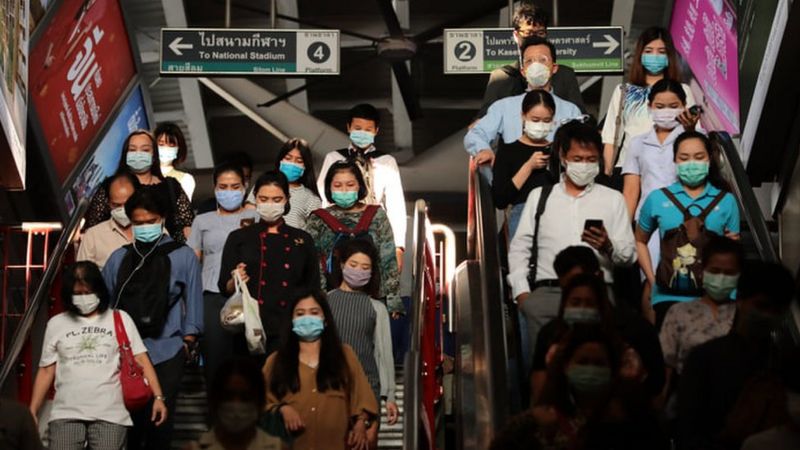 	จากภาพข้างต้นนักเรียนคิดว่าเป็นภาพเกี่ยวกับเหตุการณ์ใด (แนวคำตอบ : สถานการณ์โควิด ๑๙, การแพร่ระบาดของเชื้อโควิด ๑๙)๒. ครูตั้งถามจากประสบการณ์ตรงของนักเรียนเพื่อกระตุ้นการเรียนรู้ ดังนี้	จากสถานการณ์ดังกล่าวนักเรียนสามารถรับข้อมูลหรือข่าวสารที่เกี่ยวข้องกับสถานการณ์โควิด ๑๙ ในชีวิตประจำวันได้จากช่องทางไหนบ้าง(แนวคำตอบ : โทรทัศน์, อินเทอร์เน็ต, เว็บไซต์, หนังสือพิมพ์, วิทยุ, Facebook, twitter, Instagram)	๓. ครูให้นักเรียนดูภาพเพิ่มเติมเกี่ยวกับแหล่งข้อมูลที่รายงานสถานการณ์โควิด ๑๙ และให้นักเรียนสังเกตลักษณะของข้อความและความน่าเชื่อถือของแหล่งข้อมูล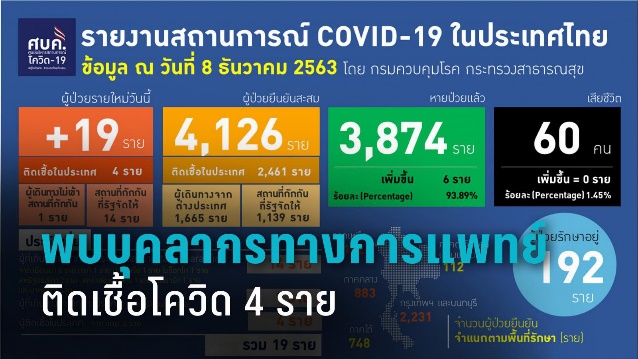 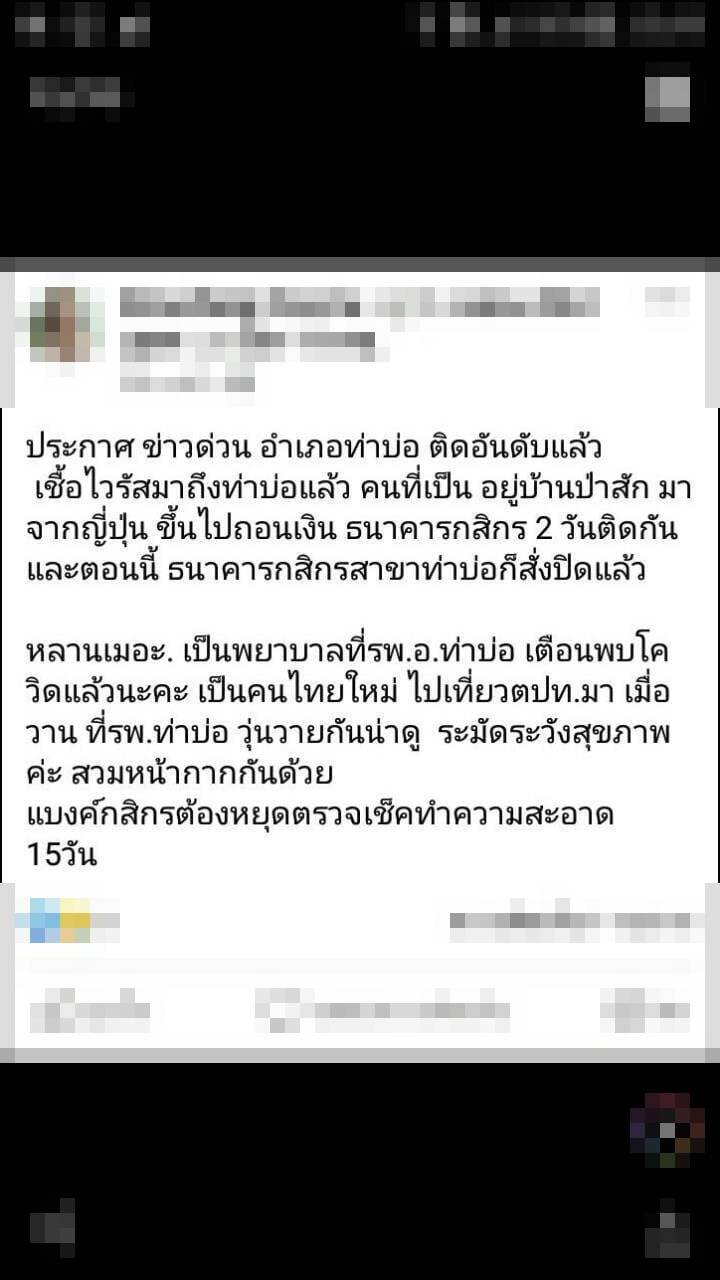 	๔. นักเรียนพิจารณาข้อความจากภาพที่ครูฉายบนจอแสดงภาพ จากนั้นครูใช้คำถามกระตุ้นการคิดวิเคราะห์ของนักเรียน ดังนี้	นักเรียนคิดว่าภาพที่ครูนำเสนอคือภาพอะไร ข้อมูลใดมีความน่าเชื่อถือมากที่สุด และพิจารณาจากอะไร (แนวคำตอบ : ภาพรายงานสถานการณ์โควิด ๑๙ ในประเทศไทย, มีความน่าเชื่อถือ, มีหลักฐานอ้างอิงที่มีความน่าเชื่อถือ เพราะมาจากกรมควบคุมโรค กระทรวงสาธารณสุข)	๕. จากสถานการณ์ที่ผ่านมาเราสามารถพบเจอข้อมูลได้อย่างหลากหลายจากสื่อและช่องทางต่าง ๆ                เราจะสามารถรู้ได้อย่างไรว่าข้อมูลเหล่านั้นมีความน่าเชื่อถือ นำเสนอข้อเท็จจริง ไม่มีลักษณะหลอกลวงหรือเป็นการสร้างข่าวปลอม (แนวคำตอบ : วิเคราะห์ข่าวอย่างมีวิจารณญาณ, แยกแยะข้อเท็จจริง ข้อคิดเห็น, แหล่งอ้างอิงที่มีความน่าเชื่อถือ)กิจกรรมพัฒนาผู้เรียน (๔๐ นาที)	๑. ครูเชื่อมโยงเข้าสู่บทเรียนโดยอธิบายการอ่านเพื่อแยกข้อเท็จจริงและข้อคิดเห็น ดังนี้	๒. จากนั้นครูอธิบายความหมายของข้อเท็จจริงและข้อคิดเห็น ดังนี้	๓. นักเรียนร่วมกันวิเคราะห์ลักษณะของข้อเท็จจริงและข้อคิดเห็นจากภาพที่ฉายบนจอแสดงภาพ โดยครูมีแถบข้อความให้ ครูกำหนดให้ข้อความด้านบนเป็นข้อเท็จจริงและข้อความด้านล่างเป็นข้อคิดเห็น ดังนี้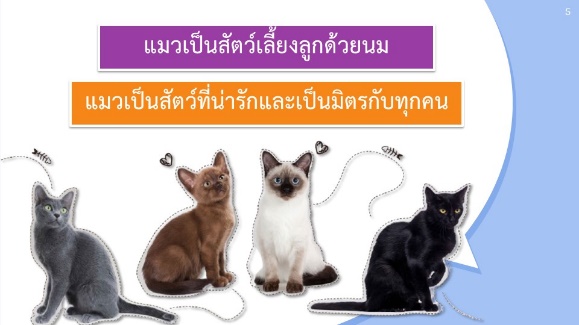 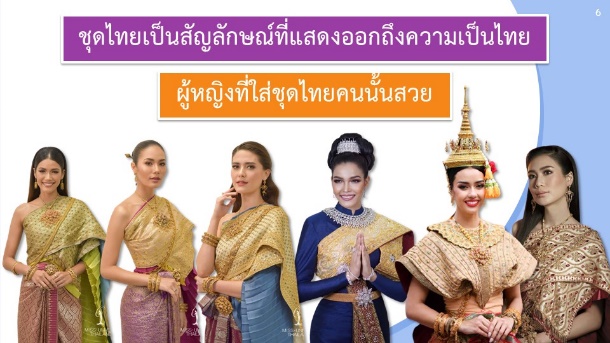 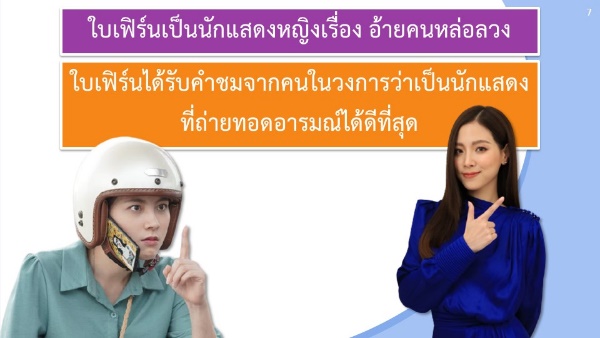 	๔. จากนั้นครูอธิบายหลักการจำแนกข้อเท็จจริง ข้อคิดเห็น ดังนี้หลักในการจำแนกข้อเท็จจริงและข้อคิดเห็น(ครูอธิบายเพิ่มเติมว่า นักเรียนสามารถสังเกตข้อคิดเห็นจากคำพูดในประโยค ซึ่งมักจะเป็น คำกริยาหรือกริยาช่วย เพื่อให้ทราบว่าเป็นการแสดงความคิดเห็น เช่น คิดว่า.... เข้าใจว่า.... สรุปว่า..... น่า.... น่าจะ.... คง.... คงจะ.... พึง.... ควร.... ควรจะ....)๕. ครูยกตัวอย่างและอธิบายลักษณะของประโยคที่เป็นข้อเท็จจริงและข้อคิดเห็น ดังนี้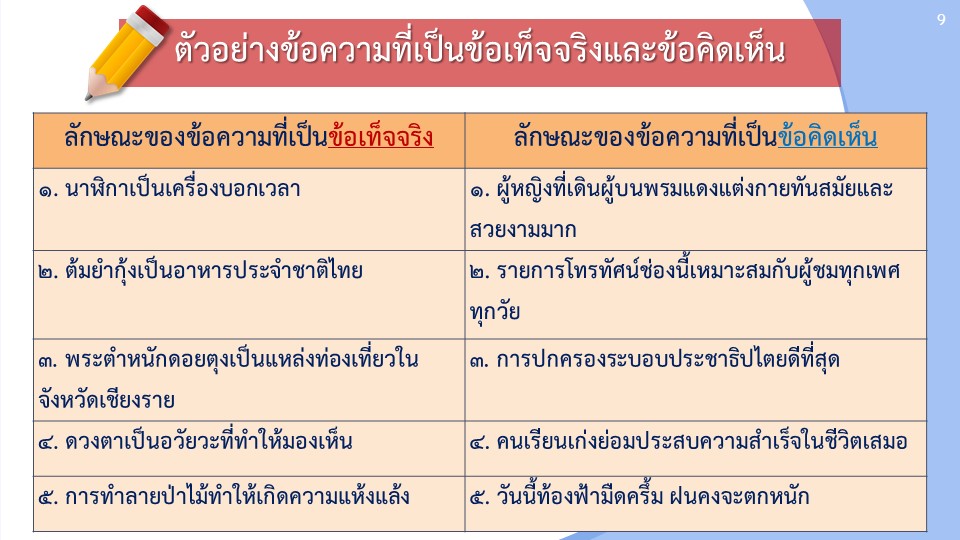 	๖. นักเรียนปฏิบัติกิจกรรม “จำแนก ข้อเท็จจริง ข้อคิดเห็น” โดยครูอธิบายกติกา ดังนี้ให้นักเรียนแต่ละคนฝึกวิเคราะห์ประโยคที่ครูกำหนดให้ว่ามีลักษณะเป็นข้อเท็จจริงหรือข้อคิดเห็น โดยให้แต่ละคนเขียนคำตอบลงในใบงาน โดยครูกำหนดเวลาให้ข้อละ ๑๕ วินาที หลังจากเสียงนาฬิกานับถอยหลังหยุดลง ครูจะเฉลยคำตอบที่ถูกต้อง๗. นักเรียนร่วมกันวิเคราะห์จำแนกข้อเท็จจริงและข้อคิดเห็นจากบทความที่ครูกำหนดให้ ดังนี้กิจกรรมรวบยอด (๕ นาที)	๑. นักเรียนและครูร่วมกันสรุปความรู้เกี่ยวกับเรื่องข้อเท็จจริง ข้อคิดเห็นสื่อการเรียนรู้/แหล่งการเรียนรู้	๑. สื่ออิเล็กทรอนิกส์งานนำเสนอ PowerPoint เรื่อง ข้อเท็จจริง ข้อคิดเห็น	๒. ใบงาน “จำแนก ข้อเท็จจริง ข้อคิดเห็น”การวัดและประเมินผลบันทึกหลังการสอน๑. ผลการสอน.............................................................................................................................................................................. .............................................................................................................................................................................. .............................................................................................................................................................................. .............................................................................................................................................................................. .............................................................................................................................................................................. ๒. ปัญหาและอุปสรรค.............................................................................................................................................................................. .............................................................................................................................................................................. ..............................................................................................................................................................................๓. ข้อเสนอแนะ.............................................................................................................................................................................. .............................................................................................................................................................................. ..............................................................................................................................................................................ลงชื่อ.......................................................				ลงชื่อ......................................................	(อาจารย์จารุวัลย์  พิมผนวช)					    (นายชาครีย์   คงสีดี)    	   อาจารย์ประจำวิชา					            นักศึกษาฝึกประสบการณ์ความเห็นของหัวหน้ากลุ่มสาระการเรียนรู้วิชาภาษาไทย.............................................................................................................................................................................. ..............................................................................................................................................................................							ลงชื่อ....................................................................								(อาจารย์จารุวัลย์  พิมผนวช)								   หัวหน้ากลุ่มสาระการเรียนรู้วิชาภาษาไทยแบบประเมินคุณลักษณะอันพึงประสงค์ชื่อ..................................................................................................ชั้น............เลขที่...............ภาคเรียนที่........ปีการศึกษา..................คำชี้แจง  การบันทึกให้ทำเครื่องหมาย √  ลงในช่องว่างที่ตรงกับพฤติกรรมที่เกิดขึ้นจริงคุณลักษณะอันพึงประสงค์ : ใฝ่เรียนรู้ มุ่งมั่นในการทำงานลงชื่อ............................................ผู้ประเมิน        (นายชาครีย์  คงสีดี)วัน เดือน ปี ที่ประเมิน........./............/..........เกณฑ์การประเมินแผนการจัดการเรียนรู้ที่ ๑๔หน่วยการเรียนรู้ที่ ๖ เขียนรายงานการศึกษาค้นคว้า	    เรื่อง การเขียนรายงานการศึกษาค้นคว้า (๑)วิชา ภาษาไทย			ชื่อรายวิชา ภาษาไทย ท ๒๒๑๐๒	        กลุ่มสาระการเรียนรู้ ภาษาไทยชั้น มัธยมศึกษาปีที่ ๒		ภาคเรียนที่ ๒ ปีการศึกษา ๒๕๖๓	        เวลา ๑ คาบ/๕๐ นาทีผู้สอน นายชาครีย์  คงสีดี		ครูพี่เลี้ยง อาจารย์จารุวัลย์  พิมผนวชมาตรฐานการเรียนรู้ ท ๒.๑ ใช้กระบวนการเขียน เขียนเพื่อการสื่อสาร เขียนเรียงความ ย่อความ และเขียนเรื่องราวในรูปแบบต่าง ๆ เขียนรายงานข้อมูลสารสนเทศและรายงานการศึกษาค้นคว้าอย่างมีประสิทธิภาพตัวชี้วัดท ๒.๑ ม.๒/๕ เขียนรายงานศึกษาค้นคว้าจุดประสงค์การเรียนรู้	๑. นักเรียนสามารถบอกความสำคัญของการเขียนรายงานการศึกษาค้นคว้าได้ (K)๒. นักเรียนสามารถเรียงส่วนประกอบของรายงานได้อย่างถูกต้อง (P)	๓. นักเรียนมีความมุ่งมั่นในการทำงาน (A)สาระสำคัญ	การเขียนรายงานการศึกษาค้นคว้า เป็นการเขียนรูปแบบหนึ่ง ที่ผู้เขียนจะต้องนำเนื้อหาที่ได้จากการศึกษาค้นคว้าในเรื่องใดเรื่องหนึ่ง มาเรียบเรียงให้สัมพันธ์กันอย่างเป็นระบบ เพื่อให้ผู้อ่านมีความเข้าใจที่ถูกต้อง ดังนั้นการศึกษาเกี่ยวกับส่วนประกอบของรายงานและขั้นตอนการเขียนรายงานการศึกษาค้นคว้า จะทำให้ผู้เรียนรู้ถึงส่วนประกอบของรายงานและสามารถเขียนรายงานการศึกษาค้นคว้าได้อย่างถูกต้องสาระการเรียนรู้๑. ความสำคัญของการเขียนรายงานการศึกษาค้นคว้า
	๒. ขั้นตอนการเขียนรายงานการศึกษาค้นคว้า
	๓. ส่วนประกอบของรายงาน
	คุณลักษณะอันพึงประสงค์๑. ใฝ่เรียนรู้๒. มุ่งมั่นในการทำงานสมรรถนะสำคัญ	๑. ความสามารถในการคิด
	๒. ความสามารถในการสื่อสาร	๓. ความสามารถในการใช้ทักษะชีวิตกิจกรรมการเรียนรู้กิจกรรมนำเข้าสู่บทเรียน๑. นักเรียนร่วมกันแสดงความคิดเห็นเกี่ยวกับแหล่งเรียนรู้สำหรับการศึกษาค้นคว้า เช่น ห้องสมุด พิพิธภัณฑ์ ห้องบริการอินเตอร์เน็ต เป็นต้น จากนั้นร่วมกันสรุป
	๒. ครูอธิบายว่าการศึกษาค้นคว้าในเรื่องต่าง ๆ จะต้องนำข้อมูลมารวบรวมแล้วนำเสนอหรือเผยแพร่ให้ผู้สนใจได้ศึกษา ซึ่งจำเป็นต้องใช้ทักษะการเขียนที่ดี จากนั้นโยงเข้าสู่เนื้อหาบทเรียนการเขียนรายงานการศึกษาค้นคว้ากิจกรรมพัฒนาผู้เรียน	๓. นักเรียนศึกษาส่วนประกอบ และขั้นตอนการเขียนรายงานการศึกษาค้นคว้า จากโปรแกรมนำเสนอข้อมูล จากนั้นร่วมกันสรุปเป็นแผนผังความคิดลงบนกระดาน	๔. นักเรียนร่วมกันสนทนาถึงความสำคัญของการทำรายงานการศึกษาค้นคว้า โดยมีครูคอยใช้คำถามกระตุ้นการคิด ในประเด็นต่าง ๆ จากนั้นร่วมกันสรุปถึงความสำคัญของการเขียนรายงานการศึกษาค้นคว้า
(แนวคำตอบ : ค้นหาความรู้ด้วยตนเอง, รวบรวมความรู้อย่างเป็นระบบ, ฝึกการใช้ภาษา, ฝึกการคิด, ฝึกการเขียนเชิงวิชาการ)
	๕. ครูตรวจสอบความเข้าใจของนักเรียนด้วยการสุ่มถามเกี่ยวกับความสำคัญของการเขียนรายงานการศึกษาค้นคว้า
	๖. นักเรียนปฏิบัติกิจกรรม “เรียงให้ฉันหน่อย” โดยพิจารณาข้อความที่ครูฉายบนจอแสดงภาพที่ครูนำมาให้ดู ๑๐ ข้อความ เป็นความหมายของส่วนประกอบรายงานการศึกษาค้นคว้า จากนั้นให้นักเรียนแสดงความคิดเห็นว่าข้อความดังกล่าวน่าจะหมายถึงส่วนใดในรายงานการศึกษาค้นคว้า โดยมีครูคอยใช้คำถามกระตุ้นการคิด จากนั้นเฉลยและร่วมกันสรุป 
	๗. ครูตรวจสอบความเข้าใจของนักเรียน โดยสุ่มตัวแทนนักเรียนออกมาเรียงลำดับส่วนประกอบของรายงาน 	๘. นักเรียนได้รับมอบหมายงานให้ทำใบงานเรื่อง หลักการเขียนรายงานการศึกษาค้นคว้า แล้วนำมาเฉลยพร้อมกันในคาบหน้ากิจกรรมรวบยอด	๙. ครูและนักเรียนร่วมกันสรุปความรู้ที่ได้เรียนไปเกี่ยวกับรายงานการศึกษาค้นคว้าร่วมกันอีกครั้ง
	๑๐. นักเรียนบันทึกรายละเอียดเพิ่มเติมลงในสมุด	สื่อการเรียนรู้/แหล่งการเรียนรู้	๑. สื่ออิเล็กทรอนิกส์งานนำเสนอ PowerPoint  เรื่อง การเขียนรายงานการศึกษาค้นคว้า๒.สมุดจดบันทึก๓. ใบงานเรื่อง หลักการเขียนรายงานการศึกษาค้นคว้าการวัดและประเมินผลบันทึกหลังการสอน๑. ผลการสอน.............................................................................................................................................................................. .............................................................................................................................................................................. .............................................................................................................................................................................. .............................................................................................................................................................................. .............................................................................................................................................................................. ๒. ปัญหาและอุปสรรค.............................................................................................................................................................................. .............................................................................................................................................................................. ..............................................................................................................................................................................๓. ข้อเสนอแนะ.............................................................................................................................................................................. .............................................................................................................................................................................. ..............................................................................................................................................................................ลงชื่อ.......................................................				ลงชื่อ......................................................	(อาจารย์จารุวัลย์  พิมผนวช)					    (นายชาครีย์   คงสีดี)    	   อาจารย์ประจำวิชา					            นักศึกษาฝึกประสบการณ์ความเห็นของหัวหน้ากลุ่มสาระการเรียนรู้วิชาภาษาไทย.............................................................................................................................................................................. ..............................................................................................................................................................................							ลงชื่อ....................................................................								(อาจารย์จารุวัลย์  พิมผนวช)								   หัวหน้ากลุ่มสาระการเรียนรู้วิชาภาษาไทยแบบประเมินคุณลักษณะอันพึงประสงค์ชื่อ..................................................................................................ชั้น............เลขที่...............ภาคเรียนที่........ปีการศึกษา..................คำชี้แจง  การบันทึกให้ทำเครื่องหมาย √  ลงในช่องว่างที่ตรงกับพฤติกรรมที่เกิดขึ้นจริงคุณลักษณะอันพึงประสงค์ : ใฝ่เรียนรู้ มุ่งมั่นในการทำงานลงชื่อ............................................ผู้ประเมิน        (นายชาครีย์  คงสีดี)วัน เดือน ปี ที่ประเมิน........./............/..........เกณฑ์การประเมินแผนการจัดการเรียนรู้ที่ ๑๕หน่วยการเรียนรู้ที่ ๖ เขียนรายงานการศึกษาค้นคว้า	    เรื่อง การเขียนรายงานการศึกษาค้นคว้า (๒) วิชา ภาษาไทย			ชื่อรายวิชา ภาษาไทย ท ๒๒๑๐๒	        กลุ่มสาระการเรียนรู้ ภาษาไทยชั้น มัธยมศึกษาปีที่ ๒		ภาคเรียนที่ ๒ ปีการศึกษา ๒๕๖๓	        เวลา ๑ คาบ/๕๐ นาทีผู้สอน นายชาครีย์  คงสีดี		ครูพี่เลี้ยง อาจารย์จารุวัลย์  พิมผนวชมาตรฐานการเรียนรู้ ท ๒.๑ ใช้กระบวนการเขียน เขียนเพื่อการสื่อสาร เขียนเรียงความ ย่อความ และเขียนเรื่องราวในรูปแบบต่าง ๆ เขียนรายงานข้อมูลสารสนเทศและรายงานการศึกษาค้นคว้าอย่างมีประสิทธิภาพตัวชี้วัดท ๒.๑ ม.๒/๕ เขียนรายงานศึกษาค้นคว้าจุดประสงค์การเรียนรู้	๑. นักเรียนสามารถอธิบายหลักการเขียนรายงานการศึกษาค้นคว้าได้ (K)๒. นักเรียนสามารถเขียนรายงานการศึกษาค้นคว้าได้ถูกต้องตามหลักการเขียน (P)	๓. นักเรียนมีความมุ่งมั่นในการทำงาน (A)สาระสำคัญ	การเขียนรายงานการศึกษาค้นคว้า เป็นการเขียนรูปแบบหนึ่ง ที่ผู้เขียนจะต้องนำเนื้อหาที่ได้จากการศึกษาค้นคว้าในเรื่องใดเรื่องหนึ่ง มาเรียบเรียงให้สัมพันธ์กันอย่างเป็นระบบ เพื่อให้ผู้อ่านมีความเข้าใจที่ถูกต้อง ดังนั้นการศึกษาเกี่ยวกับส่วนประกอบของรายงานและขั้นตอนการเขียนรายงานการศึกษาค้นคว้า จะทำให้ผู้เรียนรู้ถึงส่วนประกอบของรายงานและสามารถเขียนรายงานการศึกษาค้นคว้าได้อย่างถูกต้องสาระการเรียนรู้๑. ความสำคัญของการเขียนรายงานการศึกษาค้นคว้า
	๒. ขั้นตอนการเขียนรายงานการศึกษาค้นคว้า
	๓. การเขียนรายงานการศึกษาค้นคว้า
	คุณลักษณะอันพึงประสงค์๑. ใฝ่เรียนรู้๒. มุ่งมั่นในการทำงานสมรรถนะสำคัญ	๑. ความสามารถในการคิด
	๒. ความสามารถในการสื่อสาร	๓. ความสามารถในการใช้ทักษะชีวิตกิจกรรมการเรียนรู้กิจกรรมนำเข้าสู่บทเรียน๑. นักเรียนทบทวนความรู้เดิมเกี่ยวกับความหมาย ส่วนประกอบ ขั้นตอน และความสำคัญของการเขียนรายงานการศึกษาค้นคว้า จากการเฉลยใบงานเรื่อง หลักการเขียนรายงานการศึกษาค้นคว้ากิจกรรมพัฒนาผู้เรียน	๒. นักเรียนแบ่งกลุ่มออกเป็น ๕ กลุ่ม กลุ่มละเท่า ๆ กัน 	๓. นักเรียนแต่ละกลุ่มช่วยกันระดมความคิดกำหนดหัวข้อเรื่องที่ต้องศึกษาค้นคว้าตามความสนใจ และกำหนดแหล่งข้อมูลที่จะสืบค้น เช่น ห้องสมุด แหล่งข้อมูลสารสนเทศ โดยมีครูคอยเดินสังเกตการทำงาน และให้ความช่วยเหลือ	๔. นักเรียนแต่ละกลุ่มวางแผนปฏิบัติงาน และแบ่งหน้าที่ความรับผิดชอบให้สมาชิกแต่ละคนในกลุ่ม	๕. สมาชิกแต่ละกลุ่มดำเนินการศึกษาค้นคว้าตามแผนปฏิบัติงานที่กำหนดกิจกรรมรวบยอด	๖. นักเรียนและครูร่วมกันสรุปสาระสำคัญที่ได้เรียนไปวันนี้ ครูกล่าวชื่นชมนักเรียนที่ให้ความร่วมมือและตั้งใจในการทำงานสื่อการเรียนรู้/แหล่งการเรียนรู้	๑. หนังสือเรียนหลักภาษาไทย ชั้นมัธยมศึกษาปีที่ ๒ เล่ม ๑๒. สมุดจดบันทึก๓. ห้องสมุดการวัดและประเมินผลบันทึกหลังการสอน๑. ผลการสอน.............................................................................................................................................................................. .............................................................................................................................................................................. .............................................................................................................................................................................. .............................................................................................................................................................................. .............................................................................................................................................................................. ๒. ปัญหาและอุปสรรค.............................................................................................................................................................................. .............................................................................................................................................................................. ..............................................................................................................................................................................๓. ข้อเสนอแนะ.............................................................................................................................................................................. .............................................................................................................................................................................. ..............................................................................................................................................................................ลงชื่อ.......................................................				ลงชื่อ......................................................	(อาจารย์จารุวัลย์  พิมผนวช)					    (นายชาครีย์   คงสีดี)    	   อาจารย์ประจำวิชา					            นักศึกษาฝึกประสบการณ์ความเห็นของหัวหน้ากลุ่มสาระการเรียนรู้วิชาภาษาไทย.............................................................................................................................................................................. ..............................................................................................................................................................................							ลงชื่อ....................................................................								(อาจารย์จารุวัลย์  พิมผนวช)								   หัวหน้ากลุ่มสาระการเรียนรู้วิชาภาษาไทยแบบประเมินคุณลักษณะอันพึงประสงค์ชื่อ..................................................................................................ชั้น............เลขที่...............ภาคเรียนที่........ปีการศึกษา..................คำชี้แจง  การบันทึกให้ทำเครื่องหมาย √  ลงในช่องว่างที่ตรงกับพฤติกรรมที่เกิดขึ้นจริงคุณลักษณะอันพึงประสงค์ : ใฝ่เรียนรู้ มุ่งมั่นในการทำงานลงชื่อ............................................ผู้ประเมิน        (นายชาครีย์  คงสีดี)วัน เดือน ปี ที่ประเมิน........./............/..........เกณฑ์การประเมินแผนการจัดการเรียนรู้ที่ ๑๖หน่วยการเรียนรู้ที่ ๖ เขียนรายงานการศึกษาค้นคว้า	    เรื่อง การเขียนรายงานการศึกษาค้นคว้า (๓)วิชา ภาษาไทย			ชื่อรายวิชา ภาษาไทย ท ๒๒๑๐๒	        กลุ่มสาระการเรียนรู้ ภาษาไทยชั้น มัธยมศึกษาปีที่ ๒		ภาคเรียนที่ ๒ ปีการศึกษา ๒๕๖๓	        เวลา ๑ คาบ/๕๐ นาทีผู้สอน นายชาครีย์  คงสีดี		ครูพี่เลี้ยง อาจารย์จารุวัลย์  พิมผนวชมาตรฐานการเรียนรู้ ท ๒.๑ ใช้กระบวนการเขียน เขียนเพื่อการสื่อสาร เขียนเรียงความ ย่อความ และเขียนเรื่องราวในรูปแบบต่าง ๆ เขียนรายงานข้อมูลสารสนเทศและรายงานการศึกษาค้นคว้าอย่างมีประสิทธิภาพตัวชี้วัดท ๒.๑ ม.๒/๕ เขียนรายงานศึกษาค้นคว้าจุดประสงค์การเรียนรู้	๑. นักเรียนสามารถอธิบายหลักการเขียนรายงานการศึกษาค้นคว้าได้ (K)๒. นักเรียนสามารถเขียนรายงานการศึกษาค้นคว้าได้ถูกต้องตามหลักการเขียน (P)	๓. นักเรียนมีความมุ่งมั่นในการทำงาน (A)สาระสำคัญ	การเขียนรายงานการศึกษาค้นคว้า เป็นการเขียนรูปแบบหนึ่ง ที่ผู้เขียนจะต้องนำเนื้อหาที่ได้จากการศึกษาค้นคว้าในเรื่องใดเรื่องหนึ่ง มาเรียบเรียงให้สัมพันธ์กันอย่างเป็นระบบ เพื่อให้ผู้อ่านมีความเข้าใจที่ถูกต้อง ดังนั้นการศึกษาเกี่ยวกับส่วนประกอบของรายงานและขั้นตอนการเขียนรายงานการศึกษาค้นคว้า จะทำให้ผู้เรียนรู้ถึงส่วนประกอบของรายงานและสามารถเขียนรายงานการศึกษาค้นคว้าได้อย่างถูกต้องสาระการเรียนรู้๑. การเขียนรายงานการศึกษาค้นคว้า
	คุณลักษณะอันพึงประสงค์๑. ใฝ่เรียนรู้๒. มุ่งมั่นในการทำงานสมรรถนะสำคัญ	๑. ความสามารถในการคิด
	๒. ความสามารถในการสื่อสาร	๓. ความสามารถในการใช้ทักษะชีวิตกิจกรรมการเรียนรู้กิจกรรมนำเข้าสู่บทเรียน	๑. สมาชิกแต่ละกลุ่มนำความรู้ที่ได้ค้นคว้ามาแลกเปลี่ยนเรียนรู้ แล้วร่วมกันอภิปรายผลและสังเคราะห์ความรู้ที่ได้มาว่ามีความเหมาะสมหรือไม่	๒. นักเรียนตอบคำถามกระตุ้นความคิด “นักเรียนมีหลักเกณฑ์อย่างไรในการค้นคว้าข้อมูลมาประกอบการเขียนรายงาน” (พิจารณาตามคำตอบของนักเรียน โดยให้อยู่ในดุลยพินิจของครูผู้สอน)กิจกรรมพัฒนาผู้เรียน	๓. สมาชิกแต่ละกลุ่มสรุปผลงานของกลุ่มตนเอง แล้วประเมินผลงานว่าข้อมูลที่ได้มาจากศึกษาค้นคว้ามีความเหมาะสมเพียงใด มีความน่าเชื่อถือแค่ไหน โดยการตรวจสอบแนวคิดภายในกลุ่มของตนเองอย่างอิสระ	๔. นักเรียนแต่ละกลุ่มร่วมกันสรุปองค์ความรู้ในภาพรวมของปัญหาอีกครั้ง	๕. นักเรียนตอบคำถามกระตุ้นความคิด “ข้อมูลที่ค้นคว้ามาประกอบการเขียนรายงาน มีจุดเด่นและจุดด้อยอย่างไร” (พิจารณาตามคำตอบของนักเรียน โดยให้อยู่ในดุลยพินิจของครูผู้สอน)กิจกรรมรวบยอด	๖. สมาชิกแต่ละกลุ่มนำข้อมูลที่ได้มาจัดระบบองค์ความรู้ โดยนำเสนอในรูปแบบการเขียนรายงานการศึกษาค้นคว้า ส่งภายในสิ้นเดือน	๗. ครูตรวจประเมินผลการเขียนรายงานการศึกษาค้นคว้าของนักเรียนแต่ละกลุ่ม	สื่อการเรียนรู้/แหล่งการเรียนรู้	๑. หนังสือเรียนหลักภาษาไทย ชั้นมัธยมศึกษาปีที่ ๒ เล่ม ๑๒. สมุดจดบันทึกการวัดและประเมินผลบันทึกหลังการสอน๑. ผลการสอน.............................................................................................................................................................................. .............................................................................................................................................................................. .............................................................................................................................................................................. .............................................................................................................................................................................. .............................................................................................................................................................................. ๒. ปัญหาและอุปสรรค.............................................................................................................................................................................. .............................................................................................................................................................................. ..............................................................................................................................................................................๓. ข้อเสนอแนะ.............................................................................................................................................................................. .............................................................................................................................................................................. ..............................................................................................................................................................................ลงชื่อ.......................................................				ลงชื่อ......................................................	(อาจารย์จารุวัลย์  พิมผนวช)					    (นายชาครีย์   คงสีดี)    	   อาจารย์ประจำวิชา					            นักศึกษาฝึกประสบการณ์ความเห็นของหัวหน้ากลุ่มสาระการเรียนรู้วิชาภาษาไทย.............................................................................................................................................................................. ..............................................................................................................................................................................							ลงชื่อ....................................................................								(อาจารย์จารุวัลย์  พิมผนวช)								   หัวหน้ากลุ่มสาระการเรียนรู้วิชาภาษาไทยแบบประเมินคุณลักษณะอันพึงประสงค์ชื่อ..................................................................................................ชั้น............เลขที่...............ภาคเรียนที่........ปีการศึกษา..................คำชี้แจง  การบันทึกให้ทำเครื่องหมาย √  ลงในช่องว่างที่ตรงกับพฤติกรรมที่เกิดขึ้นจริงคุณลักษณะอันพึงประสงค์ : ใฝ่เรียนรู้ มุ่งมั่นในการทำงานลงชื่อ............................................ผู้ประเมิน        (นายชาครีย์  คงสีดี)วัน เดือน ปี ที่ประเมิน........./............/..........เกณฑ์การประเมินแผนการจัดการเรียนรู้ที่ ๑๗หน่วยการเรียนรู้ที่ ๗ กลอนดอกสร้อยรำพึงในป่าช้า          		    เรื่อง กลอนดอกสร้อยรำพึงในป่าช้าวิชา ภาษาไทย			ชื่อรายวิชา ภาษาไทย ท ๒๒๑๐๒	        กลุ่มสาระการเรียนรู้ ภาษาไทยชั้น มัธยมศึกษาปีที่ ๒		ภาคเรียนที่ ๒ ปีการศึกษา ๒๕๖๓	        เวลา ๔ คาบ/๒๐๐ นาทีผู้สอน นายชาครีย์  คงสีดี		ครูพี่เลี้ยง อาจารย์จารุวัลย์  พิมผนวชมาตรฐานการเรียนรู้ มาตรฐาน ท ๕.๑ เข้าใจและแสดงความคิดเห็น วิจารณ์วรรณคดีและวรรณกรรมไทยอย่างเห็นคุณค่าและนำมาประยุกต์ใช้ในชีวิตจริงตัวชี้วัดท ๕.๑ ม.๒/๑ สรุปเนื้อหาวรรณคดีและวรรณกรรมที่อ่านในระดับที่ยากขึ้นท ๕.๑ ม.๒/๓ อธิบายคุณค่าของวรรณคดีและวรรณกรรมที่อ่านท ๕.๑ ม.๒/๔ สรุปความรู้และข้อคิดจากการอ่านไปประยุกต์ใช้ในชีวิตจริงจุดประสงค์การเรียนรู้๑. นักเรียนสามารถอธิบายความเป็นมา ประวัติผู้แต่ง ลักษณะคำประพันธ์ และคุณค่าของกลอนดอกสร้อยรำพึงในป่าช้าได้ (K)๒. นักเรียนสามารถสรุปเนื้อหา และแปลความจากบทประพันธ์ได้ (P)	๓. นักเรียนมีความมุ่งมั่นในการทำงานที่ได้รับมอบหมาย (A)สาระสำคัญกลอนดอกสร้อยรำพึงในป่าช้า เป็นวรรณคดีแปลจากวรรณกรรมของต่างชาติเรื่อง Elegy Written in a Country Churchyard ผู้ประพันธ์คือ ทอมัส เกรย์ ถูกนำมาแปลเป็นภาษาไทยโดย เสถียรโกเศศ และแต่งเป็นคำประพันธ์ประเภทกลอนดอกสร้อยโดย พระยาอุปกิตศิลปสาร (นิ่ม กาญจนาชีวะ) เป็นวรรณคดีที่สะท้อนให้เห็นถึงการใช้ชีวิตและความตาย ที่ให้ข้อคิดแก่ผู้อ่านได้เป็นอย่างมาก ดังนั้นการศึกษาเกี่ยวกับประวัติความเป็นมาของเรื่อง ลักษณะคำประพันธ์ เนื้อเรื่อง และคุณค่าจากเรื่อง จะทำให้ผู้เรียนมีความรู้และมีความเข้าใจเกี่ยวกับวรรณคดีกลอดดอกสร้อยรำพึงในป่าช้าและนำเอาความรู้ไปประยุกต์ใช้ในชีวิตประจำวันได้สาระการเรียนรู้๑. กลอนดอกสร้อยรำพึงในป่าช้า๒. ฉันทลักษณ์กลอนดอกสร้อย	๓. การแปลความจากบทประพันธ์คุณลักษณะอันพึงประสงค์๑. ใฝ่เรียนรู้๒. มุ่งมั่นในการทำงานสมรรถนะสำคัญ	๑. ความสามารถในการคิด
	๒. ความสามารถในการสื่อสาร	๓. ความสามารถในการใช้ทักษะชีวิตกิจกรรมการเรียนรู้ชั่วโมงที่ ๑กิจกรรมนำเข้าสู่บทเรียน๑. นักเรียนร่วมกันตอบคำถามครูในประเด็นต่าง ๆ ดังนี้ 
 		- ป่าช้ามีไว้ทำไม
 		- เราไปทำอะไรที่ป่าช้า
 		- มีอะไรในป่าช้า	๒. ครูสรุปคำตอบของนักเรียนแล้วโยงเข้าสู่บทเรียนเรื่อง กลอนดอกสร้อยรำพึงในป่าช้ากิจกรรมพัฒนาผู้เรียน	๓. นักเรียนศึกษาเนื้อหาเกี่ยวกับกลอนดอกสร้อยรำพึงในป่าช้าจากงานนำเสนอที่ครูเตรียมมา 
โดยมีครูคอยอธิบายและใช้คำถามกระตุ้นการคิดของนักเรียน เกี่ยวกับประวัติความเป็นมา และประวัติผู้แต่งของกลอนดอกสร้อยรำพึงในป่าช้า	๔. นักเรียนศึกษาลักษณะของกลอนดอกสร้อย โดยมีครูคอยอธิบายและใช้คำถามกระตุ้นการคิดของนักเรียน 
	๕. ครูสุ่มถามนักเรียนจำนวน ๑-๒ คน ให้อธิบายถึงประวัติความเป็นมาของกลอนดอกสร้อยรำพึงในป่าช้า และอธิบายลักษณะเด่นของกลอนดอกสร้อย เพื่อตรวจสอบความเข้าใจของนักเรียน กิจกรรมรวบยอด๖. ครูและนักเรียนร่วมกันสรุปความรู้เกี่ยวกับกลอนดอกสร้อยรำพึงในป่าช้า นักเรียนจดบันทึกรายละเอียดเพิ่มเติมลงในสมุดชั่วโมงที่ ๒ – ๓กิจกรรมนำเข้าสู่บทเรียน๑. นักเรียนร่วมกันแสดงความคิดเห็นเพื่อทบทวนประวัติความเป็นมาและฉันทลักษณ์ของกลอนดอกสร้อยรำพึงในป่าช้า จากนั้นร่วมกันสรุป 	๒. ครูสรุปคำตอบของนักเรียนแล้วโยงเข้าสู่บทเรียนเรื่อง กลอนดอกสร้อยรำพึงในป่าช้ากิจกรรมพัฒนาผู้เรียน	๓. นักเรียนอ่านเนื้อเรื่องกลอนดอกสร้อยรำพึงในป่าช้า ที่เป็นคำประพันธ์ประเภทกลอนดอกสร้อยในหนังสือ โดยครูอ่านเป็นตัวอย่างประมาณ ๑-๒ บท แล้วครูและนักเรียนอ่านออกเสียงพร้อม ๆ กัน 
	๓. เมื่อจบเรื่องในช่วงหนึ่งของเนื้อหา นักเรียนช่วยกันพิจารณาคำศัพท์ยาก อ่านเนื้อหาเพื่อแปลความหมายของคำประพันธ์ โดยมีครูคอยอธิบายรายละเอียดเพิ่มเกี่ยวกับเนื้อหานั้น ๆ จากนั้นร่วมกันสรุป
	๔. นักเรียนและครูร่วมกันอ่านเนื้อหาและถอดคำประพันธ์ไปที่ละบท จากนั้นร่วมกันสรุปเรื่องราวจากคำประพันธ์ร่วมกันอีกครั้ง
	๕. นักเรียนถอดคำประพันธ์จากเรื่องกลอนดอกสร้อยรำพึงในป่าช้า ลงในใบงานที่ครูแจกให้คนละ ๑ ชุด จากนั้นตัวแทนนักเรียนเก็บรวบรวมสมุดส่งครูเพื่อบันทึกคะแนน กิจกรรมรวบยอด๖. ครูและนักเรียนร่วมกันสรุปความรู้เกี่ยวกับกลอนดอกสร้อยรำพึงในป่าช้า นักเรียนจดบันทึกรายละเอียดเพิ่มเติมลงในสมุดชั่วโมงที่ ๔กิจกรรมนำเข้าสู่บทเรียน๑. ครูอธิบายสรุปเกี่ยวกับเนื้อเรื่องกลอนดอกสร้อยรำพึงในป่าช้า เพื่อทบทวนความรู้ที่นักเรียนได้เรียนไปใบคาบที่แล้ว จากนั้นครูและนักเรียนร่วมกันแสดงความคิดเห็นแล้วร่วมกันสรุป 
 	๒. ครูโยงเข้าสู่เนื้อหาบทเรียน คุณค่าและข้อคิดจากกลอนดอกสร้อยรำพึงในป่าช้ากิจกรรมพัฒนาผู้เรียน	๓. นักเรียนร่วมกันตอบคำถามและแสดงความคิดเห็นเกี่ยวกับคุณค่าจากกลอนดอกสร้อยรำพึงในป่าช้า โดยครูแบ่งประเด็นออกเป็น ๓ ประเด็น คือ ด้านเนื้อหาและสังคม ด้านวรรณศิลป์ และด้านข้อคิดที่นำไปประยุกต์ใช้ในชีวิตประจำวัน
 	๔. นักเรียนร่วมกับแสดงความคิดเห็น จากนั้นครูเขียนความคิดเห็นของนักเรียนเป็นแผนผังความคิดบนกระดาน 
	๕. นักเรียนร่วมกันพิจารณาแผนผังความคิดที่ครูสร้างบนกระดาน แล้วเพิ่มเติมประเด็นหัวข้อต่าง ๆ จากนั้นครูและนักเรียนร่วมกันสรุป
 	๖. ครูสุ่มถามนักเรียนรายบุคคล ให้บอกข้อคิดที่ได้จากกลอนดอกสร้อยรำพึงในป่าช้า เพื่อตรวจสอบความเข้าใจของนักเรียนอีกครั้ง กิจกรรมรวบยอด๗. ครูและนักเรียนร่วมกันสรุปความรู้เกี่ยวกับกลอนดอกสร้อยรำพึงในป่าช้า นักเรียนจดบันทึกรายละเอียดเพิ่มเติมลงในสมุดสื่อการเรียนรู้/แหล่งการเรียนรู้	๑. สื่ออิเล็กทรอนิกส์งานนำเสนอ PowerPoint เรื่อง กลอนดอกสร้อยรำพึงในป่าช้า๒. หนังสือวรรณคดีวิจักษ์ ชั้นมัธยมศึกษาปีที่ ๒	๓. ใบงานเรื่อง กลอนดอกสร้อยรำพึงในป่าช้า
	๔. สมุดจดบันทึกการวัดและประเมินผลบันทึกหลังการสอน๑. ผลการสอน.............................................................................................................................................................................. .............................................................................................................................................................................. .............................................................................................................................................................................. .............................................................................................................................................................................. .............................................................................................................................................................................. ๒. ปัญหาและอุปสรรค.............................................................................................................................................................................. .............................................................................................................................................................................. ..............................................................................................................................................................................๓. ข้อเสนอแนะ.............................................................................................................................................................................. .............................................................................................................................................................................. ..............................................................................................................................................................................ลงชื่อ.......................................................				ลงชื่อ......................................................	(อาจารย์จารุวัลย์  พิมผนวช)					    (นายชาครีย์   คงสีดี)    	   อาจารย์ประจำวิชา					            นักศึกษาฝึกประสบการณ์ความเห็นของหัวหน้ากลุ่มสาระการเรียนรู้วิชาภาษาไทย.............................................................................................................................................................................. ..............................................................................................................................................................................							ลงชื่อ....................................................................								(อาจารย์จารุวัลย์  พิมผนวช)								   หัวหน้ากลุ่มสาระการเรียนรู้วิชาภาษาไทยแบบประเมินคุณลักษณะอันพึงประสงค์ชื่อ..................................................................................................ชั้น............เลขที่...............ภาคเรียนที่........ปีการศึกษา..................คำชี้แจง  การบันทึกให้ทำเครื่องหมาย √  ลงในช่องว่างที่ตรงกับพฤติกรรมที่เกิดขึ้นจริงคุณลักษณะอันพึงประสงค์ : ใฝ่เรียนรู้ มุ่งมั่นในการทำงานลงชื่อ............................................ผู้ประเมิน        (นายชาครีย์  คงสีดี)วัน เดือน ปี ที่ประเมิน........./............/..........เกณฑ์การประเมินแผนการจัดการเรียนรู้ที่ ๑๘หน่วยการเรียนรู้ที่ ๘ เขียนเรียงความ	        			        เรื่อง การเขียนเรียงความวิชา ภาษาไทย			ชื่อรายวิชา ภาษาไทย ท ๒๒๑๐๒	        กลุ่มสาระการเรียนรู้ ภาษาไทยชั้น มัธยมศึกษาปีที่ ๒		ภาคเรียนที่ ๒ ปีการศึกษา ๒๕๖๓	        เวลา ๒ คาบ/๑๐๐ นาทีผู้สอน นายชาครีย์  คงสีดี		ครูพี่เลี้ยง อาจารย์จารุวัลย์  พิมผนวชมาตรฐานการเรียนรู้ ท ๒.๑ ใช้กระบวนการเขียน เขียนเพื่อการสื่อสาร เขียนเรียงความ ย่อความ และเขียนเรื่องราวในรูปแบบต่าง ๆ เขียนรายงานข้อมูลสารสนเทศและรายงานการศึกษาค้นคว้าอย่างมีประสิทธิภาพตัวชี้วัดท ๒.๑ ม.๒/๓ เขียนเรียงความท ๒.๑ ม.๒/๘ มีมารยาทในการเขียนจุดประสงค์การเรียนรู้๑. นักเรียนสามารถอธิบายองค์ประกอบการเขียนเรียงความได้ถูกต้อง (K)๒. นักเรียนสามารถเขียนเรียงความจากประการณ์ที่พบในชีวิตประจำวันของตนเองได้ (P)๓. นักเรียนมีมารยาทในการเขียน (A)สาระสำคัญ	การเขียนเรียงความ เป็นการเขียนขยายข้อความโดยเรียงร้อยถ้อยคำให้เป็นเรื่องราวแบบร้อยแก้ว              มุ่งถ่ายทอดความรู้ ความคิด อารมณ์ ความรู้สึก และประสบการณ์ ด้วยภาษาที่ถูกต้องเหมาะสม                       ตรงความหมาย กะทัดรัด สละสลวย เป็นระบบที่น่าอ่าน โดยประกอบด้วย คำนำ เนื้อเรื่อง และสรุป                            โดยการเขียนเรียงความที่ดีไม่ควรมีเพียง ๓ ย่อหน้า แต่ควรเขียนย่อหน้าทุกครั้งเมื่อต้องการเสนอประเด็นใหม่เพื่อแสดงให้ผู้อ่านทราบ อีกทั้งช่วยพักสายตาได้เป็นอย่างดีสาระการเรียนรู้๑. ส่วนประกอบเรียงความ
๒. รูปแบบการเขียนเรียงความ
๓. ขั้นตอนการเขียนเรียงความคุณลักษณะอันพึงประสงค์๑. ใฝ่เรียนรู้๒. มุ่งมั่นในการทำงานสมรรถนะสำคัญ	๑. ความสามารถในการคิด
	๒. ความสามารถในการสื่อสาร	๓. ความสามารถในการใช้ทักษะชีวิตกิจกรรมการเรียนรู้กิจกรรมนำเข้าสู่บทเรียน๑. ครูถามคำถามว่านักเรียนคนใดเคยเขียนเรียงความบ้าง หากเคยเขียน เขียนเกี่ยวกับอะไร                 และการเขียนเรียงความคืออะไร นักเรียนร่วมกันตอบคำถามตามเรื่องที่ตนเองเคยเขียนมา จากนั้นครูเชื่อมโยงเข้าสู่เนื้อหาบทเรียนเรื่อง การเขียนเรียงความกิจกรรมพัฒนาผู้เรียน๒. ครูเสนอตัวอย่างการเขียนเรียงความให้นักเรียนอ่าน โดยตัวอย่างการเขียนเรียงความ                        มีทั้งตัวอย่างที่เขียนถูกต้อง และตัวอย่างที่เขียนไม่ถูกต้อง๓. นักเรียนร่วมกันพิจารณาและเปรียบเทียบจากตัวอย่างการเขียนเรียงความทั้งสองรูปแบบว่า                 มีลักษณะที่เหมือนและแตกต่างกันอย่างไรบ้างโดยครูเป็นผู้เขียนคำตอบที่นักเรียนบอกลงบนกระดาน๔. ครูสุ่มแจกบัตรคำองค์ประกอบเรียงความให้นักเรียน จากนั้นให้นักเรียนนำมาติดบนกระเป๋าผนัง๕. ครูและนักเรียนร่วมกันอภิปรายความรู้ เรื่อง องค์ประกอบของเรียงความ แบ่งเป็น ๓ ส่วน ซึ่งมีเนื้อหาดังนี้ ๕.๑ คำนำ เป็นส่วนแรกที่เปิดประเด็นทำให้ผู้อ่านทราบว่าจะเขียนเรื่องอะไร เป็นส่วนที่ชักนำให้ผู้อ่านสนใจ ทำให้เรื่องน่าอ่านยิ่งขึ้น คำนำจึงต้องเขียนให้กระชับ เร้าความสนใจ ใคร่รู้ วิธีเขียนคำนำสามารถทำได้เหลายวิธี เช่น เริ่มต้นการยกคำพูด คำคม หรือสุภาษิตที่น่าสนใจ เริ่มด้วยคำประพันธ์ หรือเริ่มด้วยคำถาม๕.๒ เนื้อเรื่อง เป็นส่วนสำคัญและยาวที่สุดของเรียงความ ประกอบด้วยความรู้ ความคิด และข้อมูลที่ผู้เขียนค้นคว้า และเรียบเรียงอย่างเป็นระบบระเบียบ โดยใช้ย่อหน้าช่วยลำดับประเด็น ซึ่งควรขึ้นย่อหน้าใหม่เมื่อกล่าวถึงประเด็นใหม่ การเขียนเนื้อเรื่องเป็นการขยายความในประเด็นต่าง ๆ ตามโครงเรื่องที่วางไว้ล่วงหน้า ในการเขียนอาจมีการยกตัวอย่างการอธิบาย การพรรณนา หรือยกโวหารต่าง ๆ มาประกอบการเขียนเนื้อเรื่อง ควรยึดแนวทาง ดังนี้๕.๒.๑ มีสารัตถภาพ ได้แก่ ความถูกต้อง แจ่มแจ้งสมบูรณ์ ผู้อ่านสามารถเข้าใจเจตนาของผู้เขียนได้เป็นอย่างดี๕.๒.๒ มีเอกภาพ ได้แก่ ใจความสำคัญแต่ละย่อหน้า จะต้องมีเพียงใจความเดียว  ไม่ออกนอกเรื่อง หรือเขียนวกวน๕.๒.๓ มีสัมพันธภาพ ได้แก่ เนื้อหาในแต่ละย่อหน้าจะต้องมีความสัมพันธ์เกี่ยวเนื่องกันโดยตลอด ย่อหน้าต่อ ๆ มา จะต้องเกี่ยวเนื่องสัมพันธ์กับย่อหน้าที่แล้ว๕.๓ สรุป เป็นส่วนสุดท้ายของการเขียนเรียงความ นักเรียนจะต้องเน้นความรู้ ความคิดหลัก หรือประเด็นสำคัญของเรื่องที่เขียนอีกครั้งให้ได้ใจความและสอดคล้องกับเนื้อเรื่อง๖. ครูและนักเรียนร่วมกันอภิปรายความรู้เรื่อง การวางโครงเรื่องเรียงความ ว่าเป็นการรวบรวมความรู้ และจัดลำดับความคิดให้เป็นระบบความรู้ ๗. ครูเขียนหัวข้อ เรื่อง “การประหยัดอดออม” ลงบนกลางกระดาน จากนั้นนักเรียนร่วมกันระดมความคิดว่ามีคำ กลุ่มคำ หรือข้อความใดที่เกี่ยวข้องกับกับหัวข้อดังกล่าว โดยจำแนกเป็น คำนำเนื้อเรื้อง และสรุป จากนั้นให้นักเรียนออกมาเขียนและลากเส้นแตกหัวข้อเป็นประเด็นออกมาเป็นแผนผังความคิด๘. นักเรียนร่วมกันจัดลำดับก่อนหลังว่า คำ กลุ่มคำ หรือข้อความ ควรจัดในหัวข้อใดในส่วน คำนำ เนื้อเรื่อง หรือสรุป โดยจัดให้ไม่ซ้ำกัน และตัดส่วนที่ไม่จำเป็นออก ๙. ครูและนักเรียนร่วมกันอภิปรายวิธีการเขียนเรียงความว่า การเขียนเรียงความที่ดีควรมีวิธีการ ดังนี้๙.๑ เขียนเรียงความตามโครงเรื่องที่กำหนด โดยใช้คำ ข้อความ สุภาษิต ที่ได้คิดไว้ในตอนต้นประกอบการเขียน ขยายข้อความจากโครงเรื่อง โดยใช้สำนวนโวหารที่เหมาะสมกับเนื้อเรื่อง มีหลักฐานประกอบ หรืออ้างอิงจากแหล่งที่เชื่อถือได้ เพื่อสนับสนุนงานงานเขียนให้มีคุณค่าน่าสนใจ ในการแบ่งส่วนคำนำ เนื้อเรื่อง สรุป ต้องย่อหน้าในแต่ละส่วน โดยไม่ต้องบอกว่าส่วนใด คือ คำนำ เนื้อเรื่อง หรือสรุป ผู้อ่านจะเข้าใจได้เอง ๙.๒ อ่านทบทวนข้อความที่เขียนว่าสอดคล้อง เป็นเรื่องเดียวกันตามประเด็นโครงเรื่องที่กำหนดหรือไม่ เกี่ยวเนื่องกันตามลำดับถูกต้อง สมบูรณ์ครบถ้วน จากนั้นให้เพื่อน ๆ หรือผู้รู้อ่าน แล้ววิพากษ์วิจารณ์ให้ข้อเสนอแนะเพิ่มเติม แล้วนำมาปรับปรุงแก้ไข เรียบเรียงใหม่ เป็นเนื้อหาเรียงความที่ถูกต้องตามรูปแบบและมีคุณค่าน่าอ่าน๑๐. ครูเสนอแนะเพิ่มเติมการเขียนเรียงความว่า การเขียนเรียงความจะต้องมีมารยาท                  ในการเขียน โดยเขียนด้วยลายมือตัวบรรจง เป็นระเบียบเรียบร้อย สะอาด และตรวจสอบการใช้ภาษาทุกครั้งว่าเหมาะสมหรือถูกต้องหรือไม่กิจกรรมรวบยอด๑๑. ครูและนักเรียนร่วมกันสรุปความรู้เกี่ยวกับการเขียน โดยครูเขียนเป็นแผนผงความคิดลงบนกระดานหน้าชั้นเรียน ๑๒. ครูมอบหมายงานการเขียนเรียงความ เรื่อง ประสบการณ์ที่พบในชีวิตประจำวัน ส่งในคาบหน้าสื่อการเรียนรู้/แหล่งการเรียนรู้	๑. สื่ออิเล็กทรอนิกส์งานนำเสนอ PowerPoint  เรื่อง การเขียนเรียงความ๒. สมุดจดบันทึก๓. บัตรคำองค์ประกอบของเรียงความ๔. เรียงความ เรื่อง ครอบครัวของฉัน๕. เรียงความ เรื่อง โรงเรียนของฉันชิ้นงาน/ภาระงาน	๑. ใบงานการเขียนเรียงความ เรื่อง ประสบการณ์ที่พบในชีวิตประจำวัน                  การวัดและประเมินผลบันทึกหลังการสอน๑. ผลการสอน.............................................................................................................................................................................. .............................................................................................................................................................................. .............................................................................................................................................................................. .............................................................................................................................................................................. .............................................................................................................................................................................. ๒. ปัญหาและอุปสรรค.............................................................................................................................................................................. .............................................................................................................................................................................. ..............................................................................................................................................................................๓. ข้อเสนอแนะ.............................................................................................................................................................................. .............................................................................................................................................................................. ..............................................................................................................................................................................ลงชื่อ.......................................................				ลงชื่อ......................................................	(อาจารย์จารุวัลย์  พิมผนวช)					    (นายชาครีย์   คงสีดี)    	   อาจารย์ประจำวิชา					            นักศึกษาฝึกประสบการณ์ความเห็นของหัวหน้ากลุ่มสาระการเรียนรู้วิชาภาษาไทย.............................................................................................................................................................................. ..............................................................................................................................................................................							ลงชื่อ....................................................................								(อาจารย์จารุวัลย์  พิมผนวช)								   หัวหน้ากลุ่มสาระการเรียนรู้วิชาภาษาไทยแบบประเมินคุณลักษณะอันพึงประสงค์ชื่อ..................................................................................................ชั้น............เลขที่...............ภาคเรียนที่........ปีการศึกษา..................คำชี้แจง  การบันทึกให้ทำเครื่องหมาย √  ลงในช่องว่างที่ตรงกับพฤติกรรมที่เกิดขึ้นจริงคุณลักษณะอันพึงประสงค์ : ใฝ่เรียนรู้ มุ่งมั่นในการทำงานลงชื่อ............................................ผู้ประเมิน        (นายชาครีย์  คงสีดี)วัน เดือน ปี ที่ประเมิน........./............/..........เกณฑ์การประเมินแผนการจัดการเรียนรู้ที่ ๑๙หน่วยการเรียนรู้ที่ ๙ แผนผังสื่อความคิด    	        		        เรื่อง การเขียนแผนผังความคิด วิชา ภาษาไทย			ชื่อรายวิชา ภาษาไทย ท ๒๑๑๐๑	        กลุ่มสาระการเรียนรู้ ภาษาไทยชั้น มัธยมศึกษาปีที่ ๒		ภาคเรียนที่ ๑ ปีการศึกษา ๒๕๖๓	        เวลา ๑ คาบ/๕๐ นาทีผู้สอน นายชาครีย์  คงสีดี		ครูพี่เลี้ยง อาจารย์จารุวัลย์  พิมผนวชมาตรฐานการเรียนรู้	มาตรฐาน ท ๑.๑	 ใช้กระบวนการอ่านสร้างความรู้และความคิด เพื่อนำไปใช้ตัดสินใจ แก้ปัญหาในการดำเนินชีวิตและมีนิสัยรักการอ่านตัวชี้วัด	ท ๑.๑ ม.๒/๓ เขียนผังความคิดเพื่อแสดงความเข้าใจในบทเรียนต่าง ๆ ที่อ่านจุดประสงค์การเรียนรู้๑. นักเรียนสามารถบอกความหมายและชนิดของแผนผังความคิดได้ (K)	๒. นักเรียนสามารถเขียนแผนผังความคิดจากเรื่องที่อ่านได้ (P)๓. นักเรียนมีความมุ่งมั่นในการทำงาน (A)สาระสำคัญ	  ผังความคิด หรือ Mind Map คือ การถ่ายทอดความรู้ ความคิดต่างๆ โดยใช้รูปภาพ สีเส้น และการโยงใย โดยการโยงประเด็นหลัก และประเด็นย่อยอื่นๆ ว่ามีความสัมพันธ์กันอย่างไร หรือเป็น เครื่องมือแผนภาพที่ได้จากการนำข้อมูลดิบ หรือจากแหล่งต่างๆ มาทำการจัดข้อมูลและนำเสนอข้อมูลสาระการเรียนรู้
	๑. ความหมายของแผนผังความคิด
	๒. รูปแบบของผังความคิดคุณลักษณะอันพึงประสงค์๑. ใฝ่เรียนรู้๒. มุ่งมั่นในการทำงานสมรรถนะสำคัญ	๑. ความสามารถในการคิด
	๒. ความสามารถในการสื่อสาร	๓. ความสามารถในการใช้ทักษะชีวิตกิจกรรมการเรียนรู้กิจกรรมนำเข้าสู่บทเรียน๑. นักเรียนดูภาพแผนภาพห้องที่รกจัดวางของไม่เป็นระเบียบ และภาพของห้องเดียวกันที่จัดเรียบร้อย แล้วร่วมกันแสดงความคิดเห็นในประเด็นต่างๆ ดังนี้ - นักเรียนคิดว่าทั้ง ๒ ภาพนี้แตกต่างกันอย่างไร- นักเรียนชอบห้องแบบไหนมากกว่ากัน- ถ้าครูให้นักเรียนหาของจาก ๒ ภาพนี้ นักเรียนคิดว่าภาพไหนจะหาของง่ายและรวดเร็วกว่ากัน เพราะเหตุใด 
(แนวคำตอบ : ห้องที่สะอาด เป็นระเบียบจะหาของได้ง่ายกว่าห้องที่รก)	๒. ครูสรุปความคิดเห็นของนักเรียน จากนั้นโยงเข้าสู่เนื้อหาบทเรียนเรื่อง การเขียนแผนผังความคิด กิจกรรมพัฒนาผู้เรียน	๓. นักเรียนศึกษาความหมายของการเขียนแผนผังความคิด วิธีการเขียนแผนผังความคิด จากโปรแกรมนำเสนอข้อมูลที่ครูเตรียมมา ซึ่งมีรูปแบบแผนผังความคิดดังนี้ การจัดกลุ่มหรือแผนภาพกิ่ง ความคิดรวบยอด การจัดลำดับ และวงกลม
	๔. นักเรียนศึกษารูปแบบของแผนภาพความคิดรูปแบบต่าง ๆ จากรูปภาพที่ครูเตรียมมา แล้วร่วมกันแสดงความคิดเห็น โดยครูคอยใช้คำถามกระตุ้นการคิด เช่น นักเรียนเคยทำแผนภาพแบบนี้หรือไม่ แผนภาพแบบนี้น่าจะใช้สรุปเรื่องแบบไหน ทำไมถึงเลือกใช้แผนภาพรูปแบบนี้ เป็นต้น จากนั้นครูและนักเรียนร่วมกันสรุปรูปแบบของแผนภาพความคิด 	๕. นักเรียนแบ่งกลุ่ม กลุ่มละ ๔-๕ คน อ่านข้อความจากใบงานที่ครูแจกให้แต่ละกลุ่ม ช่วยกันพิจารณาว่าควรสรุปความโดยใช้แผนภาพความคิดรูปแบบใด แล้วเขียนใส่ในกระดาษที่ครูแจกให้ 
โดยแต่ละกลุ่มจะได้รูปแบบของแผนภาพความคิดที่แตกต่างกัน 
	๖. นักเรียนแต่ละกลุ่มส่งตัวแทนออกมานำเสนอผลงานหน้าชั้นเรียน ครูให้คำแนะนำเพิ่มเติม จากนั้นตัวแทนนักเรียนเก็บรวบรวมผลงานเพื่อบันทึกคะแนนกิจกรรมรวบยอด	๗. ครูและนักเรียนร่วมกันสรุปความรู้ที่ได้เรียนไปเกี่ยวกับการสรุปความโดยการทำแผนภาพความคิด นักเรียนจดบันทึกรายละเอียดเพิ่มเติมลงในสมุดสื่อการเรียนรู้/แหล่งการเรียนรู้	๑. สื่ออิเล็กทรอนิกส์งานนำเสนอ PowerPoint  เรื่อง การเขียนแผนผังความคิด๒. ใบงาน เรื่อง เขียนแผนผังความคิดรูปแบบต่าง ๆ ๓. สมุดจดบันทึกการวัดและประเมินผลบันทึกหลังการสอน๑. ผลการสอน.............................................................................................................................................................................. .............................................................................................................................................................................. .............................................................................................................................................................................. .............................................................................................................................................................................. .............................................................................................................................................................................. ๒. ปัญหาและอุปสรรค.............................................................................................................................................................................. .............................................................................................................................................................................. ..............................................................................................................................................................................๓. ข้อเสนอแนะ.............................................................................................................................................................................. .............................................................................................................................................................................. ..............................................................................................................................................................................ลงชื่อ.......................................................				ลงชื่อ......................................................	(อาจารย์จารุวัลย์  พิมผนวช)					    (นายชาครีย์   คงสีดี)    	   อาจารย์ประจำวิชา					            นักศึกษาฝึกประสบการณ์ความเห็นของหัวหน้ากลุ่มสาระการเรียนรู้วิชาภาษาไทย.............................................................................................................................................................................. ..............................................................................................................................................................................							ลงชื่อ....................................................................								(อาจารย์จารุวัลย์  พิมผนวช)								   หัวหน้ากลุ่มสาระการเรียนรู้วิชาภาษาไทแบบประเมินคุณลักษณะอันพึงประสงค์ชื่อ..................................................................................................ชั้น............เลขที่...............ภาคเรียนที่........ปีการศึกษา..................คำชี้แจง  การบันทึกให้ทำเครื่องหมาย √  ลงในช่องว่างที่ตรงกับพฤติกรรมที่เกิดขึ้นจริงคุณลักษณะอันพึงประสงค์ : ใฝ่เรียนรู้ มุ่งมั่นในการทำงานลงชื่อ............................................ผู้ประเมิน        (นายชาครีย์  คงสีดี)วัน เดือน ปี ที่ประเมิน........./............/..........เกณฑ์การประเมินแผนการจัดการเรียนรู้ที่ ๒๐หน่วยการเรียนรู้ที่ ๕ เรียงร้อยถ้อยคำ		     	        	       เรื่อง อภิปรายแสดงความคิดเห็นวิชา ภาษาไทย			ชื่อรายวิชา ภาษาไทย ท ๒๒๑๐๒        กลุ่มสาระการเรียนรู้ ภาษาไทยชั้น มัธยมศึกษาปีที่ ๒		ภาคเรียนที่ ๒ ปีการศึกษา ๒๕๖๓	        เวลา ๒ คาบ/๑๐๐ นาทีผู้สอน นายชาครีย์  คงสีดี		ครูพี่เลี้ยง อาจารย์จารุวัลย์  พิมผนวช มาตรฐานการเรียนรู้ ท ๑.๑ ใช้กระบวนการอ่านสร้างความรู้และความคิดเพื่อใช้ในการตัดสินใจ แก้ปัญหาในการดำเนินชีวิตและนิสัยรักการอ่านตัวชี้วัดท ๒.๑ ม.๒/๔ อภิปรายแสดงความคิดเห็นและข้อโต้แย้งเกี่ยวกับเรื่องที่อ่าน จุดประสงค์การเรียนรู้	๑. นักเรียนสามารถอธิบายหลักการอภิปรายแสดงความคิดเห็นและข้อโต้แย้งเกี่ยวกับเรื่องที่อ่านได้ (K)	๒. นักเรียนสามารถอภิปรายและแสดงความคิดเห็นและข้อโต้แย้งเกี่ยวกับเรื่องที่อ่านได้ (P)	๓. นักเรียนเห็นความสำคัญของการอ่าน และมีมารยาทในการอ่าน (A)สาระสำคัญ	การอภิปรายแสดงความคิดเห็นและข้อโต้แย้งเกี่ยวกับเรื่องที่อ่าน ควรเป็นการแสดงความคิดเห็นที่ประกอบด้วยเหตุผลที่ถูกต้อง มีคุณธรรม ก่อให้เกิดประโยชน์ต่อผู้รับสารและสังคม ไม่ก่อให้เกิดความขัดแย้งสาระการเรียนรู้๑. การอภิปรายแสดงความคิดเห็นและข้อโต้แย้งเกี่ยวกับเรื่องที่อ่าน	คุณลักษณะอันพึงประสงค์๑. ใฝ่เรียนรู้๒. มุ่งมั่นในการทำงานสมรรถนะสำคัญ	๑. ความสามารถในการคิด
	๒. ความสามารถในการสื่อสารกิจกรรมการเรียนรู้ชั่วโมงที่ ๑กิจกรรมนำเข้าสู่บทเรียน๑. ครูใช้คำถามนำการสนทนากับนักเรียน “นักเรียนเคยมีความคิดเห็นตากจากเพื่อนหรือไม่ เรื่องใดบ้าง”	๒. ครูสรุปคำตอบของนักเรียนอีกครั้งแล้วโยงเข้าสู่บทเรียน เรื่อง การอภิปรายแสดงความคิดเห็นและข้อโต้แย้งเกี่ยวกับเรื่องที่อ่านกิจกรรมพัฒนาผู้เรียน	๓. นักเรียนอ่านบทอ่านเรื่องเกมคอมพิวเตอร์ที่ครูฉายบนจอแสดงภาพ จากนั้นครูและนักเรียนร่วมกันสนทนา โดยครูใช้คำถามเพื่อกระตุ้นกระบวนการคิดแล้วร่วมกันสรุป ๔. ครูสุ่มถามนักเรียนจำนวน ๒-๓ คน ให้ตอบคำถามจากบทอ่าน เพื่อทดสอบความรู้ความเข้าใจ๕. ครูให้ความหมายของคำว่าการอภิปราย การแสดงความคิดเห็น และข้อโต้แย้ง จากนั้นครูและนักเรียนร่วมกันสรุปความหมายของทั้ง ๓ คำดังกล่าวกิจกรรมรวบยอด๖. นักเรียนและครูร่วมกันสรุปความรู้จากการเรียน เรื่อง การอภิปรายแสดงความคิดเห็นและข้อโต้แย้งเกี่ยวกับเรื่องที่อ่านชั่วโมงที่ ๒กิจกรรมนำเข้าสู่บทเรียน๑. นักเรียนร่วมกับทบทวนความรู้เดิม โดยครูใช้การถามความหมายของการอภิปราย การแสดงความคิดเห็น และข้อโต้แย้ง ๒. ครูสรุปคำตอบของนักเรียนอีกครั้ง แล้วโยงเข้าสู่บทเนื้อหาบทเรียน เรื่อง การอภิปรายแสดงความคิดเห็นและข้อโต้แย้งเกี่ยวกับเรื่องที่อ่าน กิจกรรมพัฒนาผู้เรียน	๓. นักเรียนปฏิบัติกิจกรรม “อภิปรายแสดงความคิดเห็น” โดยให้นักเรียนจับกลุ่ม ๓ คน ร่วมกันอ่านแล้วร่วมกันอภิปรายแสดงความคิดเห็น ๔. นักเรียนแต่ละกลุ่มออกมานำเสนอ การอภิปรายแสดงความคิดเห็นกิจกรรมรวบยอด๕. ครูใช้คำถามกระตุ้นความคิดของนักเรียน “จุดมุ่งหมายของการอภิปรายคืออะไร” นักเรียนร่วมกันตอบและสรุปความรู้จากการเรียน เรื่อง การอภิปรายแสดงความคิดเห็นและข้อโต้แย้งเกี่ยวกับเรื่องที่อ่าน๖. นักเรียนจดบันทึกรายละเอียดเพิ่มเติมลงในสมุดสื่อการเรียนรู้/แหล่งการเรียนรู้	๑. สื่ออิเล็กทรอนิกส์งานนำเสนอ PowerPoint  เรื่อง การอภิปรายแสดงความคิดเห็นและข้อโต้แย้งเกี่ยวกับเรื่องที่อ่าน	๒. บทอ่าน เรื่อง การพนันเป็นบ่อเกิดแห่งหายนะ และ ภาษากับวัยรุ่นการวัดและประเมินผลบันทึกหลังการสอน๑. ผลการสอน.............................................................................................................................................................................. .............................................................................................................................................................................. .............................................................................................................................................................................. .............................................................................................................................................................................. .............................................................................................................................................................................. ๒. ปัญหาและอุปสรรค.............................................................................................................................................................................. .............................................................................................................................................................................. ..............................................................................................................................................................................๓. ข้อเสนอแนะ.............................................................................................................................................................................. .............................................................................................................................................................................. ..............................................................................................................................................................................ลงชื่อ.......................................................				ลงชื่อ......................................................	(อาจารย์จารุวัลย์  พิมผนวช)					    (นายชาครีย์   คงสีดี)    	   อาจารย์ประจำวิชา					            นักศึกษาฝึกประสบการณ์ความเห็นของหัวหน้ากลุ่มสาระการเรียนรู้วิชาภาษาไทย.............................................................................................................................................................................. ..............................................................................................................................................................................							ลงชื่อ....................................................................								(อาจารย์จารุวัลย์  พิมผนวช)							  หัวหน้ากลุ่มสาระการเรียนรู้วิชาภาษาไทยแบบประเมินคุณลักษณะอันพึงประสงค์ชื่อ..................................................................................................ชั้น............เลขที่...............ภาคเรียนที่........ปีการศึกษา..................คำชี้แจง  การบันทึกให้ทำเครื่องหมาย √  ลงในช่องว่างที่ตรงกับพฤติกรรมที่เกิดขึ้นจริงคุณลักษณะอันพึงประสงค์ : ใฝ่เรียนรู้ มุ่งมั่นในการทำงานลงชื่อ............................................ผู้ประเมิน        (นายชาครีย์  คงสีดี)วัน เดือน ปี ที่ประเมิน........./............/..........เกณฑ์การประเมินแผนการจัดการเรียนรู้ที่ ๒๑หน่วยการเรียนรู้ที่ ๕ เรียงร้อยถ้อยคำ		     	        	       เรื่อง ระบุข้อสังเกตจากงานเขียนวิชา ภาษาไทย			ชื่อรายวิชา ภาษาไทย ท ๒๒๑๐๒        กลุ่มสาระการเรียนรู้ ภาษาไทยชั้น มัธยมศึกษาปีที่ ๒		ภาคเรียนที่ ๒ ปีการศึกษา ๒๕๖๓	        เวลา ๑ คาบ/๕๐ นาทีผู้สอน นายชาครีย์  คงสีดี		ครูพี่เลี้ยง อาจารย์จารุวัลย์  พิมผนวช มาตรฐานการเรียนรู้ ท ๑.๑ ใช้กระบวนการอ่านสร้างความรู้และความคิดเพื่อใช้ในการตัดสินใจ แก้ปัญหาในการดำเนินชีวิตและนิสัยรักการอ่านตัวชี้วัดท ๒.๑ ม.๒/๖ ระบุข้อสังเกตการชวนเชื่อ การโน้มน้าวใจ หรือความสมเหตุสมผลของงานเขียนจุดประสงค์การเรียนรู้	๑. นักเรียนสามารถอธิบายข้อสังเกตการชวนเชื่อ การโน้มน้าวใจ หรือความสมเหตุสมผลของงานเขียนได้ (K)	๒. นักเรียนสามารถจำแนกการชวนเชื่อ การโน้มน้าวใจ หรือความสมเหตุสมผลของงานเขียนได้ (P)	๓. นักเรียนเห็นความสำคัญของการอ่าน และมีมารยาทในการอ่าน (A)สาระสำคัญ	การอ่านงานเขียนแต่ละประเภทนั้น ผู้อ่านต้องรู้จักสังเกตการนำเสนอเนื้อหา โดยสารที่ดีต้องมีความน่าเชื่อถือ ความสมเหตุสมผล อีกทั้งต้องมีความถูกต้องและโน้มน้าวให้ปฏิบัติไปในทางที่ดีมีประโยชน์ต่อส่วนรวมสาระการเรียนรู้๑. ระบุข้อสังเกตการชวนเชื่อ การโน้มน้าวใจ หรือความสมเหตุสมผลของงานเขียนคุณลักษณะอันพึงประสงค์๑. ใฝ่เรียนรู้๒. มุ่งมั่นในการทำงานสมรรถนะสำคัญ	๑. ความสามารถในการคิด
	๒. ความสามารถในการสื่อสารกิจกรรมการเรียนรู้ชั่วโมงที่ ๑กิจกรรมนำเข้าสู่บทเรียน๑. ครูให้นักเรียนอ่านบทความเรื่องเท้า จากนั้นร่วมกันตอบคำถาม	๒. ครูสรุปคำตอบของนักเรียนอีกครั้งแล้วโยงเข้าสู่บทเรียน ระบุข้อสังเกตการชวนเชื่อ การโน้มน้าวใจ หรือความสมเหตุสมผลของงานเขียนกิจกรรมพัฒนาผู้เรียน	๓. นักเรียนศึกษาบัตรความรู้ ที่ครูเตรียมมา ๔. ครูให้ความหมายของคำว่าการชวนเชื่อ การโน้มน้าว ความสมเหตุสมผลของงานเขียน จากนั้นครูและนักเรียนร่วมกันสรุปความหมายของทั้ง ๓ คำดังกล่าว๕. นักเรียนปฏิบัติกิจกรรม “ระบุข้อสังเกตจากงานเขียน” โดยมีคำถาม ดังนี้- ให้นักเรียนยกตัวอย่างภาษาที่โน้มน้าวใจ ในงานหนังสือพิมพ์ วารสาร นิตยสาร (มา ๕ ตัวอย่าง)- นักเรียนคิดว่าภาษาที่โน้มน้าวใจในข้อ ๑ มีวิธีการชวนเชื่อ โน้มน้าวใจอย่างไร สมเหตุสมผลเพียงใด- ให้นักเรียนยกตัวอย่างภาษาที่ใช้ในการเชิญชวน รณรงค์ หรือขอความช่วยเหลือ (มา ๕ ตัวอย่าง)- ให้นักเรียนเปรียบเทียบภาษาโฆษณาชวนเชื่อกับภาษาเชิญชวนว่าต่างกันอย่างไรกิจกรรมรวบยอด	๖. นักเรียนและครูร่วมกันสรุปความรู้จากการเรียน เรื่อง ระบุข้อสังเกตการชวนเชื่อ การโน้มน้าวใจ หรือความสมเหตุสมผลของงานเขียนสื่อการเรียนรู้/แหล่งการเรียนรู้	๑. สื่ออิเล็กทรอนิกส์งานนำเสนอ PowerPoint  เรื่อง ระบุข้อสังเกตการชวนเชื่อ การโน้มน้าวใจ หรือความสมเหตุสมผลของงานเขียน	๒. บัตรความรู้การวัดและประเมินผลบันทึกหลังการสอน๑. ผลการสอน.............................................................................................................................................................................. .............................................................................................................................................................................. .............................................................................................................................................................................. .............................................................................................................................................................................. .............................................................................................................................................................................. ๒. ปัญหาและอุปสรรค.............................................................................................................................................................................. .............................................................................................................................................................................. ..............................................................................................................................................................................๓. ข้อเสนอแนะ.............................................................................................................................................................................. .............................................................................................................................................................................. ..............................................................................................................................................................................ลงชื่อ.......................................................				ลงชื่อ......................................................	(อาจารย์จารุวัลย์  พิมผนวช)					    (นายชาครีย์   คงสีดี)    	   อาจารย์ประจำวิชา					            นักศึกษาฝึกประสบการณ์ความเห็นของหัวหน้ากลุ่มสาระการเรียนรู้วิชาภาษาไทย.............................................................................................................................................................................. ..............................................................................................................................................................................ลงชื่อ..................................................................								(อาจารย์จารุวัลย์  พิมผนวช)							  หัวหน้ากลุ่มสาระการเรียนรู้วิชาภาษาไทยแบบประเมินคุณลักษณะอันพึงประสงค์ชื่อ..................................................................................................ชั้น............เลขที่...............ภาคเรียนที่........ปีการศึกษา..................คำชี้แจง  การบันทึกให้ทำเครื่องหมาย √  ลงในช่องว่างที่ตรงกับพฤติกรรมที่เกิดขึ้นจริงคุณลักษณะอันพึงประสงค์ : ใฝ่เรียนรู้ มุ่งมั่นในการทำงานลงชื่อ............................................ผู้ประเมิน        (นายชาครีย์  คงสีดี)วัน เดือน ปี ที่ประเมิน........./............/..........เกณฑ์การประเมินจุดประสงค์การเรียนรู้วิธีการประเมินเครื่องมือวัดเกณฑ์การประเมิน๑. ด้านความรู้ (K)    นักเรียนสามารถอธิบายความเป็นมา ประวัติผู้แต่ง ลักษณะคำประพันธ์ และคุณค่าจากเรื่องโคลงสุภาษิตโสฬสไตรยางค์ได้- การตอบคำถามของนักเรียนแบบบันทึกคะแนนได้คะแนนร้อยละ ๖๐ ขึ้นไปถือว่าผ่านเกณฑ์๒. ด้านทักษะ/กระบวนการ (P)    นักเรียนสามารถถอดคำประพันธ์จากเรื่องโคลงสุภาษิตโสฬสไตรยางค์ได้- ใบงาน เรื่อง โคลงสุภาษิตพระราชนิพนธ์แบบบันทึกคะแนนได้คะแนนร้อยละ ๖๐ ขึ้นไปถือว่าผ่านเกณฑ์๓. ด้านคุณลักษณะอันพึงประสงค์ (A)    นักเรียนมีความมุ่งมั่นในการทำงานที่ได้รับมอบหมาย- การสังเกตแบบประเมินคุณลักษณะอันพึงประสงค์ได้คะแนนร้อยละ ๖๐ ขึ้นไปถือว่าผ่านเกณฑ์คุณลักษณะอันพึงประสงค์ระดับคะแนนระดับคะแนนระดับคะแนนระดับคะแนนรวมคุณลักษณะอันพึงประสงค์๓๒๑๐รวม๑. ใฝ่เรียนรู้๑.๑ แสวงหาข้อมูลจากแหล่งเรียนรู้ต่าง ๆ ๑. ใฝ่เรียนรู้๑.๒ มีการจดบันทึกความรู้อย่างเป็นระบบ ๑. ใฝ่เรียนรู้๑.๓ สรุปความรู้ได้อย่างมีเหตุผล ๒. มุ่งมั่นในการทำงาน๒.๑ มีความตั้งใจ และพยายามในการทำงานที่ได้รับมอบหมาย ๒. มุ่งมั่นในการทำงาน๒.๒ มีความอดทนและไม่ท้อแท้ต่ออุปสรรคเพื่อให้งานสำเร็จ ระดับคุณภาพเกณฑ์การตัดสินดีมากได้คะแนนระหว่าง ๑๓-๑๕ คะแนน และไม่มีผลการประเมินข้อใดข้อหนึ่งต่ำกว่า ๒ คะแนนดีได้คะแนนระหว่าง ๙-๑๒ คะแนน และไม่มีผลการประเมินข้อใดข้อหนึ่งต่ำกว่า ๐ คะแนนพอใช้ได้คะแนนระหว่าง ๕-๘ คะแนน และไม่มีผลการประเมินข้อใดข้อหนึ่งต่ำกว่า ๐ คะแนนปรับปรุงได้คะแนนระหว่าง ๐-๔ คะแนนจุดประสงค์การเรียนรู้วิธีการประเมินเครื่องมือวัดเกณฑ์การประเมิน๑. ด้านความรู้ (K)    นักเรียนสามารถอธิบายความเป็นมา ประวัติผู้แต่ง ลักษณะคำประพันธ์ และคุณค่าจากเรื่องโคลงสุภาษิตนฤทุมนาการได้- การตอบคำถามของนักเรียนแบบบันทึกคะแนนได้คะแนนร้อยละ ๖๐ ขึ้นไปถือว่าผ่านเกณฑ์๒. ด้านทักษะ/กระบวนการ (P)    นักเรียนสามารถถอดคำประพันธ์จากเรื่องโคลงสุภาษิตนฤทุมนาการได้- ใบงาน เรื่อง โคลงสุภาษิตพระราชนิพนธ์แบบบันทึกคะแนนได้คะแนนร้อยละ ๖๐ ขึ้นไปถือว่าผ่านเกณฑ์๓. ด้านคุณลักษณะอันพึงประสงค์ (A)    นักเรียนมีความมุ่งมั่นในการทำงานที่ได้รับมอบหมาย- การสังเกตแบบประเมินคุณลักษณะอันพึงประสงค์ได้คะแนนร้อยละ ๖๐ ขึ้นไปถือว่าผ่านเกณฑ์คุณลักษณะอันพึงประสงค์ระดับคะแนนระดับคะแนนระดับคะแนนระดับคะแนนรวมคุณลักษณะอันพึงประสงค์๓๒๑๐รวม๑. ใฝ่เรียนรู้๑.๑ แสวงหาข้อมูลจากแหล่งเรียนรู้ต่าง ๆ ๑. ใฝ่เรียนรู้๑.๒ มีการจดบันทึกความรู้อย่างเป็นระบบ ๑. ใฝ่เรียนรู้๑.๓ สรุปความรู้ได้อย่างมีเหตุผล ๒. มุ่งมั่นในการทำงาน๒.๑ มีความตั้งใจ และพยายามในการทำงานที่ได้รับมอบหมาย ๒. มุ่งมั่นในการทำงาน๒.๒ มีความอดทนและไม่ท้อแท้ต่ออุปสรรคเพื่อให้งานสำเร็จ ระดับคุณภาพเกณฑ์การตัดสินดีมากได้คะแนนระหว่าง ๑๓-๑๕ คะแนน และไม่มีผลการประเมินข้อใดข้อหนึ่งต่ำกว่า ๒ คะแนนดีได้คะแนนระหว่าง ๙-๑๒ คะแนน และไม่มีผลการประเมินข้อใดข้อหนึ่งต่ำกว่า ๐ คะแนนพอใช้ได้คะแนนระหว่าง ๕-๘ คะแนน และไม่มีผลการประเมินข้อใดข้อหนึ่งต่ำกว่า ๐ คะแนนปรับปรุงได้คะแนนระหว่าง ๐-๔ คะแนนจุดประสงค์การเรียนรู้วิธีการประเมินเครื่องมือวัดเกณฑ์การประเมิน๑. ด้านความรู้ (K)    นักเรียนสามารถอธิบายความเป็นมา ประวัติผู้แต่ง ลักษณะคำประพันธ์ และคุณค่าจากเรื่องโคลงสุภาษิตอิศปปกรณัมได้- การตอบคำถามของนักเรียนแบบบันทึกคะแนนได้คะแนนร้อยละ ๖๐ ขึ้นไปถือว่าผ่านเกณฑ์๒. ด้านทักษะ/กระบวนการ (P)    นักเรียนสามารถถอดคำประพันธ์จากเรื่องโคลงสุภาษิตอิศปปกรณัมได้- ใบงาน เรื่อง โคลงสุภาษิตพระราชนิพนธ์แบบบันทึกคะแนนได้คะแนนร้อยละ ๖๐ ขึ้นไปถือว่าผ่านเกณฑ์๓. ด้านคุณลักษณะอันพึงประสงค์ (A)    นักเรียนมีความมุ่งมั่นในการทำงานที่ได้รับมอบหมาย- การสังเกตแบบประเมินคุณลักษณะอันพึงประสงค์ได้คะแนนร้อยละ ๖๐ ขึ้นไปถือว่าผ่านเกณฑ์คุณลักษณะอันพึงประสงค์ระดับคะแนนระดับคะแนนระดับคะแนนระดับคะแนนรวมคุณลักษณะอันพึงประสงค์๓๒๑๐รวม๑. ใฝ่เรียนรู้๑.๑ แสวงหาข้อมูลจากแหล่งเรียนรู้ต่าง ๆ ๑. ใฝ่เรียนรู้๑.๒ มีการจดบันทึกความรู้อย่างเป็นระบบ ๑. ใฝ่เรียนรู้๑.๓ สรุปความรู้ได้อย่างมีเหตุผล ๒. มุ่งมั่นในการทำงาน๒.๑ มีความตั้งใจ และพยายามในการทำงานที่ได้รับมอบหมาย ๒. มุ่งมั่นในการทำงาน๒.๒ มีความอดทนและไม่ท้อแท้ต่ออุปสรรคเพื่อให้งานสำเร็จ ระดับคุณภาพเกณฑ์การตัดสินดีมากได้คะแนนระหว่าง ๑๓-๑๕ คะแนน และไม่มีผลการประเมินข้อใดข้อหนึ่งต่ำกว่า ๒ คะแนนดีได้คะแนนระหว่าง ๙-๑๒ คะแนน และไม่มีผลการประเมินข้อใดข้อหนึ่งต่ำกว่า ๐ คะแนนพอใช้ได้คะแนนระหว่าง ๕-๘ คะแนน และไม่มีผลการประเมินข้อใดข้อหนึ่งต่ำกว่า ๐ คะแนนปรับปรุงได้คะแนนระหว่าง ๐-๔ คะแนนจุดประสงค์การเรียนรู้วิธีการประเมินเครื่องมือวัดเกณฑ์การประเมิน๑. ด้านความรู้ (K)นักเรียนสามารถบอกองค์ประกอบของการสื่อสารได้- การตอบคำถามของนักเรียนแบบบันทึกคะแนนได้คะแนนร้อยละ ๖๐ ขึ้นไปถือว่าผ่านเกณฑ์๒. ด้านทักษะ/กระบวนการ (P)นักเรียนสามารถบอกลักษณะองค์ประกอบของการสื่อสารได้- การตอบคำถามของนักเรียนแบบบันทึกคะแนนได้คะแนนร้อยละ ๖๐ ขึ้นไปถือว่าผ่านเกณฑ์๓. ด้านคุณลักษณะอันพึงประสงค์ (A)นักเรียนมีความมุ่งมั่นในการทำงานที่ได้รับมอบหมาย- การสังเกตแบบประเมินคุณลักษณะอันพึงประสงค์ได้คะแนนร้อยละ ๖๐ ขึ้นไปถือว่าผ่านเกณฑ์คุณลักษณะอันพึงประสงค์ระดับคะแนนระดับคะแนนระดับคะแนนระดับคะแนนรวมคุณลักษณะอันพึงประสงค์๓๒๑๐รวม๑. ใฝ่เรียนรู้๑.๑ แสวงหาข้อมูลจากแหล่งเรียนรู้ต่าง ๆ ๑. ใฝ่เรียนรู้๑.๒ มีการจดบันทึกความรู้อย่างเป็นระบบ ๑. ใฝ่เรียนรู้๑.๓ สรุปความรู้ได้อย่างมีเหตุผล ๒. มุ่งมั่นในการทำงาน๒.๑ มีความตั้งใจ และพยายามในการทำงานที่ได้รับมอบหมาย ๒. มุ่งมั่นในการทำงาน๒.๒ มีความอดทนและไม่ท้อแท้ต่ออุปสรรคเพื่อให้งานสำเร็จ ระดับคุณภาพเกณฑ์การตัดสินดีมากได้คะแนนระหว่าง ๑๓-๑๕ คะแนน และไม่มีผลการประเมินข้อใดข้อหนึ่งต่ำกว่า ๒ คะแนนดีได้คะแนนระหว่าง ๙-๑๒ คะแนน และไม่มีผลการประเมินข้อใดข้อหนึ่งต่ำกว่า ๐ คะแนนพอใช้ได้คะแนนระหว่าง ๕-๘ คะแนน และไม่มีผลการประเมินข้อใดข้อหนึ่งต่ำกว่า ๐ คะแนนปรับปรุงได้คะแนนระหว่าง ๐-๔ คะแนนจุดประสงค์การเรียนรู้วิธีการประเมินเครื่องมือวัดเกณฑ์การประเมิน๑. ด้านความรู้ (K)นักเรียนสามารถสรุปหลักการพูดสรุปความจากเรื่องที่ฟังและดู- การตอบคำถามของนักเรียนแบบบันทึกคะแนนได้คะแนนร้อยละ ๖๐ ขึ้นไปถือว่าผ่านเกณฑ์๒. ด้านทักษะ/กระบวนการ (P)นักเรียนพูดสรุปความจากเรื่องที่ฟังและดูได้- การปฏิบัติการพูดของนักเรียนแบบบันทึกคะแนนได้คะแนนร้อยละ ๖๐ ขึ้นไปถือว่าผ่านเกณฑ์๓. ด้านคุณลักษณะอันพึงประสงค์ (A)นักเรียนมีมารยาทในการฟัง การดู และการพูด- การสังเกตแบบประเมินคุณลักษณะอันพึงประสงค์ได้คะแนนร้อยละ ๖๐ ขึ้นไปถือว่าผ่านเกณฑ์คุณลักษณะอันพึงประสงค์ระดับคะแนนระดับคะแนนระดับคะแนนระดับคะแนนรวมคุณลักษณะอันพึงประสงค์๓๒๑๐รวม๑. ใฝ่เรียนรู้๑.๑ แสวงหาข้อมูลจากแหล่งเรียนรู้ต่าง ๆ ๑. ใฝ่เรียนรู้๑.๒ มีการจดบันทึกความรู้อย่างเป็นระบบ ๑. ใฝ่เรียนรู้๑.๓ สรุปความรู้ได้อย่างมีเหตุผล ๒. มุ่งมั่นในการทำงาน๒.๑ มีความตั้งใจ และพยายามในการทำงานที่ได้รับมอบหมาย ๒. มุ่งมั่นในการทำงาน๒.๒ มีความอดทนและไม่ท้อแท้ต่ออุปสรรคเพื่อให้งานสำเร็จ ระดับคุณภาพเกณฑ์การตัดสินดีมากได้คะแนนระหว่าง ๑๓-๑๕ คะแนน และไม่มีผลการประเมินข้อใดข้อหนึ่งต่ำกว่า ๒ คะแนนดีได้คะแนนระหว่าง ๙-๑๒ คะแนน และไม่มีผลการประเมินข้อใดข้อหนึ่งต่ำกว่า ๐ คะแนนพอใช้ได้คะแนนระหว่าง ๕-๘ คะแนน และไม่มีผลการประเมินข้อใดข้อหนึ่งต่ำกว่า ๐ คะแนนปรับปรุงได้คะแนนระหว่าง ๐-๔ คะแนนจุดประสงค์การเรียนรู้วิธีการประเมินเครื่องมือวัดเกณฑ์การประเมิน๑. ด้านความรู้ (K)นักเรียนอธิบายหลักการวิเคราะห์ข้อเท็จจริง ข้อคิดเห็น และความน่าเชื่อถือของข่าวสารจากสื่อต่าง ๆ ได้- การตอบคำถามของนักเรียนแบบบันทึกคะแนนได้คะแนนร้อยละ ๖๐ ขึ้นไปถือว่าผ่านเกณฑ์๒. ด้านทักษะ/กระบวนการ (P)นักเรียนพูดวิเคราะห์ข้อเท็จจริง ข้อคิดเห็น และความน่าเชื่อถือของข่าวสารจากสื่อต่าง ๆ ได้- การตอบคำถามของนักเรียนแบบบันทึกคะแนนได้คะแนนร้อยละ ๖๐ ขึ้นไปถือว่าผ่านเกณฑ์๓. ด้านคุณลักษณะอันพึงประสงค์ (A)นักเรียนมีมารายาทในการฟัง การดู และการพูด- การสังเกตแบบประเมินคุณลักษณะอันพึงประสงค์ได้คะแนนร้อยละ ๖๐ ขึ้นไปถือว่าผ่านเกณฑ์คุณลักษณะอันพึงประสงค์ระดับคะแนนระดับคะแนนระดับคะแนนระดับคะแนนรวมคุณลักษณะอันพึงประสงค์๓๒๑๐รวม๑. ใฝ่เรียนรู้๑.๑ แสวงหาข้อมูลจากแหล่งเรียนรู้ต่าง ๆ ๑. ใฝ่เรียนรู้๑.๒ มีการจดบันทึกความรู้อย่างเป็นระบบ ๑. ใฝ่เรียนรู้๑.๓ สรุปความรู้ได้อย่างมีเหตุผล ๒. มุ่งมั่นในการทำงาน๒.๑ มีความตั้งใจ และพยายามในการทำงานที่ได้รับมอบหมาย ๒. มุ่งมั่นในการทำงาน๒.๒ มีความอดทนและไม่ท้อแท้ต่ออุปสรรคเพื่อให้งานสำเร็จ ระดับคุณภาพเกณฑ์การตัดสินดีมากได้คะแนนระหว่าง ๑๓-๑๕ คะแนน และไม่มีผลการประเมินข้อใดข้อหนึ่งต่ำกว่า ๒ คะแนนดีได้คะแนนระหว่าง ๙-๑๒ คะแนน และไม่มีผลการประเมินข้อใดข้อหนึ่งต่ำกว่า ๐ คะแนนพอใช้ได้คะแนนระหว่าง ๕-๘ คะแนน และไม่มีผลการประเมินข้อใดข้อหนึ่งต่ำกว่า ๐ คะแนนปรับปรุงได้คะแนนระหว่าง ๐-๔ คะแนนจุดประสงค์การเรียนรู้วิธีการประเมินเครื่องมือวัดเกณฑ์การประเมิน๑. ด้านความรู้ (K)นักเรียนสามารถอธิบายหลักการวิเคราะห์และวิจารณ์เรื่องที่ฟังและดูได้- การตอบคำถามของนักเรียนแบบบันทึกคะแนนได้คะแนนร้อยละ ๖๐ ขึ้นไปถือว่าผ่านเกณฑ์๒. ด้านทักษะ/กระบวนการ (P)นักเรียนพูดวิเคราะห์และวิจารณ์เรื่องที่ฟังและดูตามประเด็นที่กำหนดได้- การปฏิบัติการพูดของนักเรียนแบบบันทึกคะแนนได้คะแนนร้อยละ ๖๐ ขึ้นไปถือว่าผ่านเกณฑ์๓. ด้านคุณลักษณะอันพึงประสงค์ (A)นักเรียนมีมารยาทในการฟัง การดู และการพูด- การสังเกตแบบประเมินคุณลักษณะอันพึงประสงค์ได้คะแนนร้อยละ ๖๐ ขึ้นไปถือว่าผ่านเกณฑ์คุณลักษณะอันพึงประสงค์ระดับคะแนนระดับคะแนนระดับคะแนนระดับคะแนนรวมคุณลักษณะอันพึงประสงค์๓๒๑๐รวม๑. ใฝ่เรียนรู้๑.๑ แสวงหาข้อมูลจากแหล่งเรียนรู้ต่าง ๆ ๑. ใฝ่เรียนรู้๑.๒ มีการจดบันทึกความรู้อย่างเป็นระบบ ๑. ใฝ่เรียนรู้๑.๓ สรุปความรู้ได้อย่างมีเหตุผล ๒. มุ่งมั่นในการทำงาน๒.๑ มีความตั้งใจ และพยายามในการทำงานที่ได้รับมอบหมาย ๒. มุ่งมั่นในการทำงาน๒.๒ มีความอดทนและไม่ท้อแท้ต่ออุปสรรคเพื่อให้งานสำเร็จ ระดับคุณภาพเกณฑ์การตัดสินดีมากได้คะแนนระหว่าง ๑๓-๑๕ คะแนน และไม่มีผลการประเมินข้อใดข้อหนึ่งต่ำกว่า ๒ คะแนนดีได้คะแนนระหว่าง ๙-๑๒ คะแนน และไม่มีผลการประเมินข้อใดข้อหนึ่งต่ำกว่า ๐ คะแนนพอใช้ได้คะแนนระหว่าง ๕-๘ คะแนน และไม่มีผลการประเมินข้อใดข้อหนึ่งต่ำกว่า ๐ คะแนนปรับปรุงได้คะแนนระหว่าง ๐-๔ คะแนนจุดประสงค์การเรียนรู้วิธีการประเมินเครื่องมือวัดเกณฑ์การประเมิน๑. ด้านความรู้ (K)นักเรียนสามารถอธิบายหลักการพูดอวยพรได้- การตอบคำถามของนักเรียนแบบบันทึกคะแนนได้คะแนนร้อยละ ๖๐ ขึ้นไปถือว่าผ่านเกณฑ์๒. ด้านทักษะ/กระบวนการ (P)นักเรียนสามารถพูดอวยพรตามที่กำหนดได้- การพูดอวยพรของนักเรียนแบบบันทึกคะแนนได้คะแนนร้อยละ ๖๐ ขึ้นไปถือว่าผ่านเกณฑ์๓. ด้านคุณลักษณะอันพึงประสงค์ (A)นักเรียนมีมารยาทในการฟัง การดู และการพูด- การสังเกตแบบประเมินคุณลักษณะอันพึงประสงค์ได้คะแนนร้อยละ ๖๐ ขึ้นไปถือว่าผ่านเกณฑ์คุณลักษณะอันพึงประสงค์ระดับคะแนนระดับคะแนนระดับคะแนนระดับคะแนนรวมคุณลักษณะอันพึงประสงค์๓๒๑๐รวม๑. ใฝ่เรียนรู้๑.๑ แสวงหาข้อมูลจากแหล่งเรียนรู้ต่าง ๆ ๑. ใฝ่เรียนรู้๑.๒ มีการจดบันทึกความรู้อย่างเป็นระบบ ๑. ใฝ่เรียนรู้๑.๓ สรุปความรู้ได้อย่างมีเหตุผล ๒. มุ่งมั่นในการทำงาน๒.๑ มีความตั้งใจ และพยายามในการทำงานที่ได้รับมอบหมาย ๒. มุ่งมั่นในการทำงาน๒.๒ มีความอดทนและไม่ท้อแท้ต่ออุปสรรคเพื่อให้งานสำเร็จ ระดับคุณภาพเกณฑ์การตัดสินดีมากได้คะแนนระหว่าง ๑๓-๑๕ คะแนน และไม่มีผลการประเมินข้อใดข้อหนึ่งต่ำกว่า ๒ คะแนนดีได้คะแนนระหว่าง ๙-๑๒ คะแนน และไม่มีผลการประเมินข้อใดข้อหนึ่งต่ำกว่า ๐ คะแนนพอใช้ได้คะแนนระหว่าง ๕-๘ คะแนน และไม่มีผลการประเมินข้อใดข้อหนึ่งต่ำกว่า ๐ คะแนนปรับปรุงได้คะแนนระหว่าง ๐-๔ คะแนนจุดประสงค์การเรียนรู้วิธีการประเมินเครื่องมือวัดเกณฑ์การประเมิน๑. ด้านความรู้ (K)    นักเรียนสามารถอธิบายความเป็นมา ประวัติผู้แต่ง ลักษณะคำประพันธ์ และคุณค่าของบทละครเรื่องรามเกียรติ์ ตอน นารายณ์ปราบนนทกได้- การตอบคำถามของนักเรียนแบบบันทึกคะแนนได้คะแนนร้อยละ ๖๐ ขึ้นไปถือว่าผ่านเกณฑ์๒. ด้านทักษะ/กระบวนการ (P)    นักเรียนสามารถสรุปเนื้อหา และแปลความจากบทประพันธ์ได้- การตอบคำถามของนักเรียนแบบบันทึกคะแนนได้คะแนนร้อยละ ๖๐ ขึ้นไปถือว่าผ่านเกณฑ์๓. ด้านคุณลักษณะอันพึงประสงค์ (A)    นักเรียนมีความมุ่งมั่นในการทำงานที่ได้รับมอบหมาย- การสังเกตแบบประเมินคุณลักษณะอันพึงประสงค์ได้คะแนนร้อยละ ๖๐ ขึ้นไปถือว่าผ่านเกณฑ์คุณลักษณะอันพึงประสงค์ระดับคะแนนระดับคะแนนระดับคะแนนระดับคะแนนรวมคุณลักษณะอันพึงประสงค์๓๒๑๐รวม๑. ใฝ่เรียนรู้๑.๑ แสวงหาข้อมูลจากแหล่งเรียนรู้ต่าง ๆ ๑. ใฝ่เรียนรู้๑.๒ มีการจดบันทึกความรู้อย่างเป็นระบบ ๑. ใฝ่เรียนรู้๑.๓ สรุปความรู้ได้อย่างมีเหตุผล ๒. มุ่งมั่นในการทำงาน๒.๑ มีความตั้งใจ และพยายามในการทำงานที่ได้รับมอบหมาย ๒. มุ่งมั่นในการทำงาน๒.๒ มีความอดทนและไม่ท้อแท้ต่ออุปสรรคเพื่อให้งานสำเร็จ ระดับคุณภาพเกณฑ์การตัดสินดีมากได้คะแนนระหว่าง ๑๓-๑๕ คะแนน และไม่มีผลการประเมินข้อใดข้อหนึ่งต่ำกว่า ๒ คะแนนดีได้คะแนนระหว่าง ๙-๑๒ คะแนน และไม่มีผลการประเมินข้อใดข้อหนึ่งต่ำกว่า ๐ คะแนนพอใช้ได้คะแนนระหว่าง ๕-๘ คะแนน และไม่มีผลการประเมินข้อใดข้อหนึ่งต่ำกว่า ๐ คะแนนปรับปรุงได้คะแนนระหว่าง ๐-๔ คะแนนจุดประสงค์การเรียนรู้วิธีการประเมินเครื่องมือวัดเกณฑ์การประเมิน๑. ด้านความรู้ (K)นักเรียนสามารถบอกความหมายของคำราชาศัพท์ในระดับต่าง ๆ ได้ถูกต้อง- การตอบคำถามของนักเรียนแบบบันทึกคะแนนได้คะแนนร้อยละ ๖๐ ขึ้นไปถือว่าผ่านเกณฑ์๒. ด้านทักษะ/กระบวนการ (P)นักเรียนสามารถเลือกใช้คำราชาศัพท์ในระดับต่าง ๆ ได้ถูกต้อง- ใบงาน เรื่อง คำราชาศัพท์แบบบันทึกคะแนนได้คะแนนร้อยละ ๖๐ ขึ้นไปถือว่าผ่านเกณฑ์๓. ด้านคุณลักษณะอันพึงประสงค์ (A)นักเรียนตระหนักเห็นถึงความสำคัญของการใช้คำราชาศัพท์ที่ถูกต้อง- การสังเกตแบบประเมินคุณลักษณะอันพึงประสงค์ได้คะแนนร้อยละ ๖๐ ขึ้นไปถือว่าผ่านเกณฑ์คุณลักษณะอันพึงประสงค์ระดับคะแนนระดับคะแนนระดับคะแนนระดับคะแนนรวมคุณลักษณะอันพึงประสงค์๓๒๑๐รวม๑. ใฝ่เรียนรู้๑.๑ แสวงหาข้อมูลจากแหล่งเรียนรู้ต่าง ๆ ๑. ใฝ่เรียนรู้๑.๒ มีการจดบันทึกความรู้อย่างเป็นระบบ ๑. ใฝ่เรียนรู้๑.๓ สรุปความรู้ได้อย่างมีเหตุผล ๒. มุ่งมั่นในการทำงาน๒.๑ มีความตั้งใจ และพยายามในการทำงานที่ได้รับมอบหมาย ๒. มุ่งมั่นในการทำงาน๒.๒ มีความอดทนและไม่ท้อแท้ต่ออุปสรรคเพื่อให้งานสำเร็จ ระดับคุณภาพเกณฑ์การตัดสินดีมากได้คะแนนระหว่าง ๑๓-๑๕ คะแนน และไม่มีผลการประเมินข้อใดข้อหนึ่งต่ำกว่า ๒ คะแนนดีได้คะแนนระหว่าง ๙-๑๒ คะแนน และไม่มีผลการประเมินข้อใดข้อหนึ่งต่ำกว่า ๐ คะแนนพอใช้ได้คะแนนระหว่าง ๕-๘ คะแนน และไม่มีผลการประเมินข้อใดข้อหนึ่งต่ำกว่า ๐ คะแนนปรับปรุงได้คะแนนระหว่าง ๐-๔ คะแนนจุดประสงค์การเรียนรู้วิธีการประเมินเครื่องมือวัดเกณฑ์การประเมิน๑. ด้านความรู้ (K)นักเรียนสามารถบอกความหมายของคำสุภาพและคำราชาศัพท์สำหรับพระสงฆ์ได้- การตอบคำถามของนักเรียนแบบบันทึกคะแนนได้คะแนนร้อยละ ๖๐ ขึ้นไปถือว่าผ่านเกณฑ์๒. ด้านทักษะ/กระบวนการ (P)นักเรียนสามารถเลือกใช้คำสุภาพและคำราชาศัพท์สำหรับพระสงฆ์ได้ถูกต้อง- ใบงานเรื่อง คำสุภาพและคำราชาศัพท์สำหรับพระสงฆ์แบบบันทึกคะแนนได้คะแนนร้อยละ ๖๐ ขึ้นไปถือว่าผ่านเกณฑ์๓. ด้านคุณลักษณะอันพึงประสงค์ (A)นักเรียนตระหนักเห็นถึงความสำคัญของการใช้คำสุภาพและคำราชาศัพท์ที่ถูกต้อง- การสังเกตแบบประเมินคุณลักษณะอันพึงประสงค์ได้คะแนนร้อยละ ๖๐ ขึ้นไปถือว่าผ่านเกณฑ์จุดประสงค์การเรียนรู้วิธีการประเมินเครื่องมือวัดเกณฑ์การประเมิน๑. ด้านความรู้ (K)   นักเรียนสามารถอธิบายความเป็นมา ประวัติผู้แต่ง ลักษณะคำประพันธ์ และคุณค่าของบทเสภาสามัคคีเสวกได้- การตอบคำถามของนักเรียนแบบบันทึกคะแนนได้คะแนนร้อยละ ๖๐ ขึ้นไปถือว่าผ่านเกณฑ์๒. ด้านทักษะ/กระบวนการ (P)   นักเรียนสามารถสรุปเนื้อหา และแปลความจากบทประพันธ์ได้- การทำแผนผังความคิดของนักเรียนแบบบันทึกคะแนนได้คะแนนร้อยละ ๖๐ ขึ้นไปถือว่าผ่านเกณฑ์๓. ด้านคุณลักษณะอันพึงประสงค์ (A)    นักเรียนมีความมุ่งมั่นในการทำงานที่ได้รับมอบหมาย- การสังเกตแบบประเมินคุณลักษณะอันพึงประสงค์ได้คะแนนร้อยละ ๖๐ ขึ้นไปถือว่าผ่านเกณฑ์คุณลักษณะอันพึงประสงค์ระดับคะแนนระดับคะแนนระดับคะแนนระดับคะแนนรวมคุณลักษณะอันพึงประสงค์๓๒๑๐รวม๑. ใฝ่เรียนรู้๑.๑ แสวงหาข้อมูลจากแหล่งเรียนรู้ต่าง ๆ ๑. ใฝ่เรียนรู้๑.๒ มีการจดบันทึกความรู้อย่างเป็นระบบ ๑. ใฝ่เรียนรู้๑.๓ สรุปความรู้ได้อย่างมีเหตุผล ๒. มุ่งมั่นในการทำงาน๒.๑ มีความตั้งใจ และพยายามในการทำงานที่ได้รับมอบหมาย ๒. มุ่งมั่นในการทำงาน๒.๒ มีความอดทนและไม่ท้อแท้ต่ออุปสรรคเพื่อให้งานสำเร็จ ระดับคุณภาพเกณฑ์การตัดสินดีมากได้คะแนนระหว่าง ๑๓-๑๕ คะแนน และไม่มีผลการประเมินข้อใดข้อหนึ่งต่ำกว่า ๒ คะแนนดีได้คะแนนระหว่าง ๙-๑๒ คะแนน และไม่มีผลการประเมินข้อใดข้อหนึ่งต่ำกว่า ๐ คะแนนพอใช้ได้คะแนนระหว่าง ๕-๘ คะแนน และไม่มีผลการประเมินข้อใดข้อหนึ่งต่ำกว่า ๐ คะแนนปรับปรุงได้คะแนนระหว่าง ๐-๔ คะแนนคุณลักษณะอันพึงประสงค์ระดับคะแนนระดับคะแนนระดับคะแนนระดับคะแนนรวมคุณลักษณะอันพึงประสงค์๓๒๑๐รวม๑. ใฝ่เรียนรู้๑.๑ แสวงหาข้อมูลจากแหล่งเรียนรู้ต่าง ๆ ๑. ใฝ่เรียนรู้๑.๒ มีการจดบันทึกความรู้อย่างเป็นระบบ ๑. ใฝ่เรียนรู้๑.๓ สรุปความรู้ได้อย่างมีเหตุผล ๒. มุ่งมั่นในการทำงาน๒.๑ มีความตั้งใจ และพยายามในการทำงานที่ได้รับมอบหมาย ๒. มุ่งมั่นในการทำงาน๒.๒ มีความอดทนและไม่ท้อแท้ต่ออุปสรรคเพื่อให้งานสำเร็จ ระดับคุณภาพเกณฑ์การตัดสินดีมากได้คะแนนระหว่าง ๑๓-๑๕ คะแนน และไม่มีผลการประเมินข้อใดข้อหนึ่งต่ำกว่า ๒ คะแนนดีได้คะแนนระหว่าง ๙-๑๒ คะแนน และไม่มีผลการประเมินข้อใดข้อหนึ่งต่ำกว่า ๐ คะแนนพอใช้ได้คะแนนระหว่าง ๕-๘ คะแนน และไม่มีผลการประเมินข้อใดข้อหนึ่งต่ำกว่า ๐ คะแนนปรับปรุงได้คะแนนระหว่าง ๐-๔ คะแนนจุดประสงค์การเรียนรู้วิธีการประเมินเครื่องมือวัดเกณฑ์การประเมิน๑. ด้านความรู้ (K)นักเรียนบอกลักษณะของข้อเท็จจริงและข้อคิดเห็นได้- พิจารณาจากการถาม – ตอบ                                          คำถามได้คะแนนร้อยละ ๖๐ ขึ้นไปถือว่าผ่านเกณฑ์๒. ด้านทักษะ/กระบวนการ (P)นักเรียนจำแนกข้อเท็จจริงและข้อคิดเห็นจากบทความที่อ่านได้ถูกต้องตามหลักการ- ใบงาน “จำแนก ข้อเท็จจริง ข้อคิดเห็น” แบบบันทึกคะแนนได้คะแนนร้อยละ ๖๐ ขึ้นไปถือว่าผ่านเกณฑ์๓. ด้านคุณลักษณะอันพึงประสงค์ (A)นักเรียนมีความมุ่งมั่นในการทำงานที่ได้รับมอบหมาย- การสังเกตพฤติกรรมแบบประเมินคุณลักษณะอันพึงประสงค์ได้คะแนนร้อยละ ๖๐ ขึ้นไปถือว่าผ่านเกณฑ์คุณลักษณะอันพึงประสงค์ระดับคะแนนระดับคะแนนระดับคะแนนระดับคะแนนรวมคุณลักษณะอันพึงประสงค์๓๒๑๐รวม๑. ใฝ่เรียนรู้๑.๑ แสวงหาข้อมูลจากแหล่งเรียนรู้ต่าง ๆ ๑. ใฝ่เรียนรู้๑.๒ มีการจดบันทึกความรู้อย่างเป็นระบบ ๑. ใฝ่เรียนรู้๑.๓ สรุปความรู้ได้อย่างมีเหตุผล ๒. มุ่งมั่นในการทำงาน๒.๑ มีความตั้งใจ และพยายามในการทำงานที่ได้รับมอบหมาย ๒. มุ่งมั่นในการทำงาน๒.๒ มีความอดทนและไม่ท้อแท้ต่ออุปสรรคเพื่อให้งานสำเร็จ ระดับคุณภาพเกณฑ์การตัดสินดีมากได้คะแนนระหว่าง ๑๓-๑๕ คะแนน และไม่มีผลการประเมินข้อใดข้อหนึ่งต่ำกว่า ๒ คะแนนดีได้คะแนนระหว่าง ๙-๑๒ คะแนน และไม่มีผลการประเมินข้อใดข้อหนึ่งต่ำกว่า ๐ คะแนนพอใช้ได้คะแนนระหว่าง ๕-๘ คะแนน และไม่มีผลการประเมินข้อใดข้อหนึ่งต่ำกว่า ๐ คะแนนปรับปรุงได้คะแนนระหว่าง ๐-๔ คะแนนจุดประสงค์การเรียนรู้วิธีการประเมินเครื่องมือวัดเกณฑ์การประเมิน๑. ด้านความรู้ (K)    นักเรียนสามารถบอกความสำคัญของการเขียนรายงานการศึกษาค้นคว้าได้- การตอบคำถามของนักเรียนแบบบันทึกคะแนนได้คะแนนร้อยละ ๖๐ ขึ้นไปถือว่าผ่านเกณฑ์๒. ด้านทักษะ/กระบวนการ (P)    นักเรียนสามารถเรียงส่วนประกอบของรายงานได้อย่างถูกต้อง- กิจกรรม “เรียงให้ฉันหน่อยแบบบันทึกคะแนนได้คะแนนร้อยละ ๖๐ ขึ้นไปถือว่าผ่านเกณฑ์๓. ด้านคุณลักษณะอันพึงประสงค์ (A)    นักเรียนมีความมุ่งมั่นในการทำงานที่ได้รับมอบหมาย- การสังเกตแบบประเมินคุณลักษณะอันพึงประสงค์ได้คะแนนร้อยละ ๖๐ ขึ้นไปถือว่าผ่านเกณฑ์คุณลักษณะอันพึงประสงค์ระดับคะแนนระดับคะแนนระดับคะแนนระดับคะแนนรวมคุณลักษณะอันพึงประสงค์๓๒๑๐รวม๑. ใฝ่เรียนรู้๑.๑ แสวงหาข้อมูลจากแหล่งเรียนรู้ต่าง ๆ ๑. ใฝ่เรียนรู้๑.๒ มีการจดบันทึกความรู้อย่างเป็นระบบ ๑. ใฝ่เรียนรู้๑.๓ สรุปความรู้ได้อย่างมีเหตุผล ๒. มุ่งมั่นในการทำงาน๒.๑ มีความตั้งใจ และพยายามในการทำงานที่ได้รับมอบหมาย ๒. มุ่งมั่นในการทำงาน๒.๒ มีความอดทนและไม่ท้อแท้ต่ออุปสรรคเพื่อให้งานสำเร็จ ระดับคุณภาพเกณฑ์การตัดสินดีมากได้คะแนนระหว่าง ๑๓-๑๕ คะแนน และไม่มีผลการประเมินข้อใดข้อหนึ่งต่ำกว่า ๒ คะแนนดีได้คะแนนระหว่าง ๙-๑๒ คะแนน และไม่มีผลการประเมินข้อใดข้อหนึ่งต่ำกว่า ๐ คะแนนพอใช้ได้คะแนนระหว่าง ๕-๘ คะแนน และไม่มีผลการประเมินข้อใดข้อหนึ่งต่ำกว่า ๐ คะแนนปรับปรุงได้คะแนนระหว่าง ๐-๔ คะแนนจุดประสงค์การเรียนรู้วิธีการประเมินเครื่องมือวัดเกณฑ์การประเมิน๑. ด้านความรู้ (K)    นักเรียนสามารถอธิบายหลักการเขียนรายงานการศึกษาค้นคว้าได้- ใบงานเรื่อง หลักการเขียนรายงานการศึกษาค้นคว้าแบบบันทึกคะแนนได้คะแนนร้อยละ ๖๐ ขึ้นไปถือว่าผ่านเกณฑ์๒. ด้านทักษะ/กระบวนการ (P)    นักเรียนสามารถเขียนรายงานการศึกษาค้นคว้าได้ถูกต้องตามหลักการ- การทำงานของนักเรียนแบบบันทึกคะแนนได้คะแนนร้อยละ ๖๐ ขึ้นไปถือว่าผ่านเกณฑ์๓. ด้านคุณลักษณะอันพึงประสงค์ (A)    นักเรียนมีความมุ่งมั่นในการทำงาน- การสังเกตแบบประเมินคุณลักษณะอันพึงประสงค์ได้คะแนนร้อยละ ๖๐ ขึ้นไปถือว่าผ่านเกณฑ์คุณลักษณะอันพึงประสงค์ระดับคะแนนระดับคะแนนระดับคะแนนระดับคะแนนรวมคุณลักษณะอันพึงประสงค์๓๒๑๐รวม๑. ใฝ่เรียนรู้๑.๑ แสวงหาข้อมูลจากแหล่งเรียนรู้ต่าง ๆ ๑. ใฝ่เรียนรู้๑.๒ มีการจดบันทึกความรู้อย่างเป็นระบบ ๑. ใฝ่เรียนรู้๑.๓ สรุปความรู้ได้อย่างมีเหตุผล ๒. มุ่งมั่นในการทำงาน๒.๑ มีความตั้งใจ และพยายามในการทำงานที่ได้รับมอบหมาย ๒. มุ่งมั่นในการทำงาน๒.๒ มีความอดทนและไม่ท้อแท้ต่ออุปสรรคเพื่อให้งานสำเร็จ ระดับคุณภาพเกณฑ์การตัดสินดีมากได้คะแนนระหว่าง ๑๓-๑๕ คะแนน และไม่มีผลการประเมินข้อใดข้อหนึ่งต่ำกว่า ๒ คะแนนดีได้คะแนนระหว่าง ๙-๑๒ คะแนน และไม่มีผลการประเมินข้อใดข้อหนึ่งต่ำกว่า ๐ คะแนนพอใช้ได้คะแนนระหว่าง ๕-๘ คะแนน และไม่มีผลการประเมินข้อใดข้อหนึ่งต่ำกว่า ๐ คะแนนปรับปรุงได้คะแนนระหว่าง ๐-๔ คะแนนจุดประสงค์การเรียนรู้วิธีการประเมินเครื่องมือวัดเกณฑ์การประเมิน๑. ด้านความรู้ (K)    นักเรียนสามารถอธิบายหลักการเขียนรายงานการศึกษาค้นคว้าได้- ใบงานเรื่อง หลักการเขียนรายงานการศึกษาค้นคว้าแบบบันทึกคะแนนได้คะแนนร้อยละ ๖๐ ขึ้นไปถือว่าผ่านเกณฑ์๒. ด้านทักษะ/กระบวนการ (P)    นักเรียนสามารถเขียนรายงานการศึกษาค้นคว้าได้ถูกต้องตามหลักการ- การทำรายงานการศึกษาค้นคว้าแบบบันทึกคะแนนได้คะแนนร้อยละ ๖๐ ขึ้นไปถือว่าผ่านเกณฑ์๓. ด้านคุณลักษณะอันพึงประสงค์ (A)    นักเรียนมีความมุ่งมั่นในการทำงาน- การสังเกตแบบประเมินคุณลักษณะอันพึงประสงค์ได้คะแนนร้อยละ ๖๐ ขึ้นไปถือว่าผ่านเกณฑ์คุณลักษณะอันพึงประสงค์ระดับคะแนนระดับคะแนนระดับคะแนนระดับคะแนนรวมคุณลักษณะอันพึงประสงค์๓๒๑๐รวม๑. ใฝ่เรียนรู้๑.๑ แสวงหาข้อมูลจากแหล่งเรียนรู้ต่าง ๆ ๑. ใฝ่เรียนรู้๑.๒ มีการจดบันทึกความรู้อย่างเป็นระบบ ๑. ใฝ่เรียนรู้๑.๓ สรุปความรู้ได้อย่างมีเหตุผล ๒. มุ่งมั่นในการทำงาน๒.๑ มีความตั้งใจ และพยายามในการทำงานที่ได้รับมอบหมาย ๒. มุ่งมั่นในการทำงาน๒.๒ มีความอดทนและไม่ท้อแท้ต่ออุปสรรคเพื่อให้งานสำเร็จ ระดับคุณภาพเกณฑ์การตัดสินดีมากได้คะแนนระหว่าง ๑๓-๑๕ คะแนน และไม่มีผลการประเมินข้อใดข้อหนึ่งต่ำกว่า ๒ คะแนนดีได้คะแนนระหว่าง ๙-๑๒ คะแนน และไม่มีผลการประเมินข้อใดข้อหนึ่งต่ำกว่า ๐ คะแนนพอใช้ได้คะแนนระหว่าง ๕-๘ คะแนน และไม่มีผลการประเมินข้อใดข้อหนึ่งต่ำกว่า ๐ คะแนนปรับปรุงได้คะแนนระหว่าง ๐-๔ คะแนนจุดประสงค์การเรียนรู้วิธีการประเมินเครื่องมือวัดเกณฑ์การประเมิน๑. ด้านความรู้ (K)   นักเรียนสามารถอธิบายความเป็นมา ประวัติผู้แต่ง ลักษณะคำประพันธ์ และคุณค่าของกลอนดอกสร้อยรำพึงในป่าช้าได้- การตอบคำถามของนักเรียนแบบบันทึกคะแนนได้คะแนนร้อยละ ๖๐ ขึ้นไปถือว่าผ่านเกณฑ์๒. ด้านทักษะ/กระบวนการ (P)   นักเรียนสามารถสรุปเนื้อหา และแปลความจากบทประพันธ์ได้- ใบงานเรื่อง กลอนดอกสร้อยรำพึงในป่าช้าแบบบันทึกคะแนนได้คะแนนร้อยละ ๖๐ ขึ้นไปถือว่าผ่านเกณฑ์๓. ด้านคุณลักษณะอันพึงประสงค์ (A)    นักเรียนมีความมุ่งมั่นในการทำงานที่ได้รับมอบหมาย- การสังเกตแบบประเมินคุณลักษณะอันพึงประสงค์ได้คะแนนร้อยละ ๖๐ ขึ้นไปถือว่าผ่านเกณฑ์คุณลักษณะอันพึงประสงค์ระดับคะแนนระดับคะแนนระดับคะแนนระดับคะแนนรวมคุณลักษณะอันพึงประสงค์๓๒๑๐รวม๑. ใฝ่เรียนรู้๑.๑ แสวงหาข้อมูลจากแหล่งเรียนรู้ต่าง ๆ ๑. ใฝ่เรียนรู้๑.๒ มีการจดบันทึกความรู้อย่างเป็นระบบ ๑. ใฝ่เรียนรู้๑.๓ สรุปความรู้ได้อย่างมีเหตุผล ๒. มุ่งมั่นในการทำงาน๒.๑ มีความตั้งใจ และพยายามในการทำงานที่ได้รับมอบหมาย ๒. มุ่งมั่นในการทำงาน๒.๒ มีความอดทนและไม่ท้อแท้ต่ออุปสรรคเพื่อให้งานสำเร็จ ระดับคุณภาพเกณฑ์การตัดสินดีมากได้คะแนนระหว่าง ๑๓-๑๕ คะแนน และไม่มีผลการประเมินข้อใดข้อหนึ่งต่ำกว่า ๒ คะแนนดีได้คะแนนระหว่าง ๙-๑๒ คะแนน และไม่มีผลการประเมินข้อใดข้อหนึ่งต่ำกว่า ๐ คะแนนพอใช้ได้คะแนนระหว่าง ๕-๘ คะแนน และไม่มีผลการประเมินข้อใดข้อหนึ่งต่ำกว่า ๐ คะแนนปรับปรุงได้คะแนนระหว่าง ๐-๔ คะแนนจุดประสงค์การเรียนรู้วิธีการประเมินเครื่องมือวัดเกณฑ์การประเมิน๑. ด้านความรู้ (K)    นักเรียนสามารถอธิบายองค์ประกอบการเขียนเรียงความได้ถูกต้อง- การตอบคำถามของนักเรียนแบบบันทึกคะแนนได้คะแนนร้อยละ ๖๐ ขึ้นไปถือว่าผ่านเกณฑ์๒. ด้านทักษะ/กระบวนการ (P)    นักเรียนสามารถเขียนเรียงความจากประการณ์ที่พบในชีวิตประจำวันของตนเองได้- การเขียนเรียงความของนักเรียนแบบประเมินการเขียนเรียงความ ได้คะแนนร้อยละ ๖๐ ขึ้นไปถือว่าผ่านเกณฑ์๓. ด้านคุณลักษณะอันพึงประสงค์ (A)    นักเรียนมีมารยาทในการเขียน- การสังเกตแบบประเมินคุณลักษณะอันพึงประสงค์ผลการประเมินอยู่ในระดับพอใช้ ถือว่า ผ่าน เกณฑ์การประเมินคุณลักษณะอันพึงประสงค์ระดับคะแนนระดับคะแนนระดับคะแนนระดับคะแนนรวมคุณลักษณะอันพึงประสงค์๓๒๑๐รวม๑. ใฝ่เรียนรู้๑.๑ แสวงหาข้อมูลจากแหล่งเรียนรู้ต่าง ๆ ๑. ใฝ่เรียนรู้๑.๒ มีการจดบันทึกความรู้อย่างเป็นระบบ ๑. ใฝ่เรียนรู้๑.๓ สรุปความรู้ได้อย่างมีเหตุผล ๒. มุ่งมั่นในการทำงาน๒.๑ มีความตั้งใจ และพยายามในการทำงานที่ได้รับมอบหมาย ๒. มุ่งมั่นในการทำงาน๒.๒ มีความอดทนและไม่ท้อแท้ต่ออุปสรรคเพื่อให้งานสำเร็จ ระดับคุณภาพเกณฑ์การตัดสินดีมากได้คะแนนระหว่าง ๑๓-๑๕ คะแนน และไม่มีผลการประเมินข้อใดข้อหนึ่งต่ำกว่า ๒ คะแนนดีได้คะแนนระหว่าง ๙-๑๒ คะแนน และไม่มีผลการประเมินข้อใดข้อหนึ่งต่ำกว่า ๐ คะแนนพอใช้ได้คะแนนระหว่าง ๕-๘ คะแนน และไม่มีผลการประเมินข้อใดข้อหนึ่งต่ำกว่า ๐ คะแนนปรับปรุงได้คะแนนระหว่าง ๐-๔ คะแนนจุดประสงค์การเรียนรู้วิธีการประเมินเครื่องมือวัดเกณฑ์การประเมิน๑. ด้านความรู้ (K)   นักเรียนสามารถบอกความหมายและชนิดของแผนผังความคิดได้- การตอบคำถามของนักเรียน- การสังเกตแบบบันทึกคะแนนได้คะแนนร้อยละ ๖๐ ขึ้นไปถือว่าผ่านเกณฑ์๒. ด้านทักษะ/กระบวนการ (P)    นักเรียนสามารถเขียนแผนผังความคิดจากเรื่องที่อ่านได้- การตอบคำถามของนักเรียน- สังเกตการทำกิจกรรมของนักเรียนแบบบันทึกคะแนนได้คะแนนร้อยละ ๖๐ ขึ้นไปถือว่าผ่านเกณฑ์๓. ด้านคุณลักษณะอันพึงประสงค์ (A)   นักเรียนมีความมุ่งมั่นตั้งใจในการทำงาน- การสังเกตแบบประเมินคุณลักษณะอันพึงประสงค์ได้คะแนนร้อยละ ๖๐ ขึ้นไปถือว่าผ่านเกณฑ์คุณลักษณะอันพึงประสงค์ระดับคะแนนระดับคะแนนระดับคะแนนระดับคะแนนรวมคุณลักษณะอันพึงประสงค์๓๒๑๐รวม๑. ใฝ่เรียนรู้๑.๑ แสวงหาข้อมูลจากแหล่งเรียนรู้ต่าง ๆ ๑. ใฝ่เรียนรู้๑.๒ มีการจดบันทึกความรู้อย่างเป็นระบบ ๑. ใฝ่เรียนรู้๑.๓ สรุปความรู้ได้อย่างมีเหตุผล ๒. มุ่งมั่นในการทำงาน๒.๑ มีความตั้งใจ และพยายามในการทำงานที่ได้รับมอบหมาย ๒. มุ่งมั่นในการทำงาน๒.๒ มีความอดทนและไม่ท้อแท้ต่ออุปสรรคเพื่อให้งานสำเร็จ ระดับคุณภาพเกณฑ์การตัดสินดีมากได้คะแนนระหว่าง ๑๓-๑๕ คะแนน และไม่มีผลการประเมินข้อใดข้อหนึ่งต่ำกว่า ๒ คะแนนดีได้คะแนนระหว่าง ๙-๑๒ คะแนน และไม่มีผลการประเมินข้อใดข้อหนึ่งต่ำกว่า ๐ คะแนนพอใช้ได้คะแนนระหว่าง ๕-๘ คะแนน และไม่มีผลการประเมินข้อใดข้อหนึ่งต่ำกว่า ๐ คะแนนปรับปรุงได้คะแนนระหว่าง ๐-๔ คะแนนจุดประสงค์การเรียนรู้วิธีการประเมินเครื่องมือวัดเกณฑ์การประเมิน๑. ด้านความรู้ (K)นักเรียนสามารถอธิบายหลักการอภิปรายแสดงความคิดเห็นและข้อโต้แย้งเกี่ยวกับเรื่องที่อ่านได้  - การตอบคำถามของนักเรียนแบบบันทึกคะแนนได้คะแนนร้อยละ ๖๐ ขึ้นไปถือว่าผ่านเกณฑ์๒. ด้านทักษะ/กระบวนการ (P)นักเรียนสามารถอภิปรายและแสดงความคิดเห็นและข้อโต้แย้งเกี่ยวกับเรื่องที่อ่านได้ - กิจกรรม “อภิปรายแสดงความคิดเห็น”แบบบันทึกคะแนนได้คะแนนร้อยละ ๖๐ ขึ้นไปถือว่าผ่านเกณฑ์๓. ด้านคุณลักษณะอันพึงประสงค์ (A)นักเรียนเห็นความสำคัญของการอ่าน และมีมารยาทในการอ่าน - การสังเกตแบบประเมินคุณลักษณะอันพึงประสงค์ได้คะแนนร้อยละ ๖๐ ขึ้นไปถือว่าผ่านเกณฑ์คุณลักษณะอันพึงประสงค์ระดับคะแนนระดับคะแนนระดับคะแนนระดับคะแนนรวมคุณลักษณะอันพึงประสงค์๓๒๑๐รวม๑. ใฝ่เรียนรู้๑.๑ แสวงหาข้อมูลจากแหล่งเรียนรู้ต่าง ๆ ๑. ใฝ่เรียนรู้๑.๒ มีการจดบันทึกความรู้อย่างเป็นระบบ ๑. ใฝ่เรียนรู้๑.๓ สรุปความรู้ได้อย่างมีเหตุผล ๒. มุ่งมั่นในการทำงาน๒.๑ มีความตั้งใจ และพยายามในการทำงานที่ได้รับมอบหมาย ๒. มุ่งมั่นในการทำงาน๒.๒ มีความอดทนและไม่ท้อแท้ต่ออุปสรรคเพื่อให้งานสำเร็จ ระดับคุณภาพเกณฑ์การตัดสินดีมากได้คะแนนระหว่าง ๑๓-๑๕ คะแนน และไม่มีผลการประเมินข้อใดข้อหนึ่งต่ำกว่า ๒ คะแนนดีได้คะแนนระหว่าง ๙-๑๒ คะแนน และไม่มีผลการประเมินข้อใดข้อหนึ่งต่ำกว่า ๐ คะแนนพอใช้ได้คะแนนระหว่าง ๕-๘ คะแนน และไม่มีผลการประเมินข้อใดข้อหนึ่งต่ำกว่า ๐ คะแนนปรับปรุงได้คะแนนระหว่าง ๐-๔ คะแนนจุดประสงค์การเรียนรู้วิธีการประเมินเครื่องมือวัดเกณฑ์การประเมิน๑. ด้านความรู้ (K)นักเรียนสามารถอธิบายข้อสังเกตการชวนเชื่อ การโน้มน้าวใจ หรือความสมเหตุสมผลของงานเขียนได้- การตอบคำถามของนักเรียนแบบบันทึกคะแนนได้คะแนนร้อยละ ๖๐ ขึ้นไปถือว่าผ่านเกณฑ์๒. ด้านทักษะ/กระบวนการ (P)นักเรียนสามารถจำแนกการชวนเชื่อ การโน้มน้าวใจ หรือความสมเหตุสมผลของงานเขียนได้- กิจกรรม “ระบุข้อสังเกตจากงานเขียน” แบบบันทึกคะแนนได้คะแนนร้อยละ ๖๐ ขึ้นไปถือว่าผ่านเกณฑ์๓. ด้านคุณลักษณะอันพึงประสงค์ (A)นักเรียนเห็นความสำคัญของการอ่าน และมีมารยาทในการอ่าน - การสังเกตแบบประเมินคุณลักษณะอันพึงประสงค์ได้คะแนนร้อยละ ๖๐ ขึ้นไปถือว่าผ่านเกณฑ์คุณลักษณะอันพึงประสงค์ระดับคะแนนระดับคะแนนระดับคะแนนระดับคะแนนรวมคุณลักษณะอันพึงประสงค์๓๒๑๐รวม๑. ใฝ่เรียนรู้๑.๑ แสวงหาข้อมูลจากแหล่งเรียนรู้ต่าง ๆ ๑. ใฝ่เรียนรู้๑.๒ มีการจดบันทึกความรู้อย่างเป็นระบบ ๑. ใฝ่เรียนรู้๑.๓ สรุปความรู้ได้อย่างมีเหตุผล ๒. มุ่งมั่นในการทำงาน๒.๑ มีความตั้งใจ และพยายามในการทำงานที่ได้รับมอบหมาย ๒. มุ่งมั่นในการทำงาน๒.๒ มีความอดทนและไม่ท้อแท้ต่ออุปสรรคเพื่อให้งานสำเร็จ ระดับคุณภาพเกณฑ์การตัดสินดีมากได้คะแนนระหว่าง ๑๓-๑๕ คะแนน และไม่มีผลการประเมินข้อใดข้อหนึ่งต่ำกว่า ๒ คะแนนดีได้คะแนนระหว่าง ๙-๑๒ คะแนน และไม่มีผลการประเมินข้อใดข้อหนึ่งต่ำกว่า ๐ คะแนนพอใช้ได้คะแนนระหว่าง ๕-๘ คะแนน และไม่มีผลการประเมินข้อใดข้อหนึ่งต่ำกว่า ๐ คะแนนปรับปรุงได้คะแนนระหว่าง ๐-๔ คะแนน